ГОСГОРТЕХНАДЗОР РОССИИПРАВИЛАУСТРОЙСТВА И БЕЗОПАСНОЙ ЭКСПЛУАТАЦИИ ГРУЗОПОДЪЕМНЫХ КРАНОВ-МАНИПУЛЯТОРОВПБ 10-257-98Обязательны для министерств, ведомств, объединений, организаций и предприятий независимо от их организационно-правовой формы и формы собственности, а также для индивидуальных предпринимателейББК 31.29-5        П 68УДК [658.382.3+621.772+696.2/4]:621.774.21РЕДАКЦИОННАЯ КОМИССИЯ:B.C. Котельников (председатель), Н.А. Шишков (зам. председателя), В.С. Анисимов, Ю.В. Антонов, Р.С. Арсланов, Ф.Г. Бакиров, Г.Я. Гольцблат, Ю.И. Гудков, В.Г. Жуков, С.Л. Завьялов, А.А. Зарецкий, Ю.Д. Коннов, Ю.С. Курочкин, Г.В. Медведев, В.Н. Невмержицкий, В.Е. Пигальцев, С.Л. Рябцев, Н.П. Суворова, В.Л. ФирсовОТВЕТСТВЕННЫЕ ИСПОЛНИТЕЛИ:B.C. Котельников, Н.А.. Шишков, B.C. Анисимов, А.А. Зарецкий, Н.П. СувороваНастоящие Правила разработаны в соответствии с Федеральным законом "О промышленной безопасности опасных производственных объектов".При составлении и редактировании Правил были учтены замечания и предложения министерств, ведомств, научно-исследовательских институтов, организаций, предприятий-изготовителей, органов Госгортехнадзора и других заинтересованных учреждений.В Правилах изложены нормы, которым должны отвечать изготавливаемые грузоподъемные краны-манипуляторы, а также требования по обеспечению безопасности при их эксплуатации.Правила носят нормативно-технический характер, в связи с чем не требуют государственной регистрации.Настоящие Правила обязательны для исполнения руководящими и инженерно-техническими работниками, связанными с проектированием, изготовлением, доизготовлением, реконструкцией, ремонтом и эксплуатацией грузоподъемных кранов-манипуляторов.С введением в действие настоящих Правил теряют силу Правила устройства и безопасной эксплуатации грузоподъемных кранов, утвержденные Госгортехнадзором России 30.12.92, в части, относящейся к кранам-манипуляторам, а также Требования к проектированию и изготовлению грузоподъемных кранов-манипуляторов (РД 10-146-97), утвержденные постановлением Госгортехнадзора России от 29.08.97 №24.1. ОБЩИЕ ПОЛОЖЕНИЯ1.1. Настоящие Правила устройства и безопасной эксплуатации грузоподъемных кранов-манипуляторов* разработаны в соответствии с Федеральным законом "О промышленной безопасности опасных производственных объектов" и обязательны для всех организаций независимо от их организационно-правовой формы и формы собственности, а также для индивидуальных предпринимателей.1.2. Настоящие Правила устанавливают требования к проектированию, устройству, изготовлению, доизготовлению **, реконструкции, ремонту и эксплуатации грузоподъемных кранов-манипуляторов ***, их узлов и механизмов, а также грузозахватных органов и приспособлений.1.3. Настоящие Правила распространяются на:а) краны-манипуляторы: автомобильные, пневмоколесные, короткобазовые, гусеничные, на специальном шасси, на шасси колесного и гусеничного тракторов, рельсовые, железнодорожные, переставные, прицепные, самоустанавливающиеся, устанавливаемые на фундаменте (приложение 1);б) грузозахватные органы (крюки, грейферы, электромагниты и т.п.), применяемые на грузоподъемных кранах-манипуляторах;в) съемные грузозахватные приспособления (стропы, захваты, траверсы и т.п.).1.4. Настоящие Правила не распространяются на:а) манипуляторы, установленные в шахтах горнодобывающей промышленности, на морских и речных судах и иных плавучих сооружениях;б) манипуляторы, применяемые в робототехнических системах (манипуляторы перегрузочные электрические типа МПЭ, манипуляторы пневматические сбалансированные типа МПС и т.п.);в) манипуляторы по обработке древесины, указанные в приложении 1;г) краны-манипуляторы, предназначенные для работы только со специальным навесным оборудованием (вибропогружателями, шпунтовыдергивателями, люльками, буровым оборудованием и т.п.);д) специальные краны-манипуляторы военного ведомства.1.5. Разработку нормативных документов на краны-манипуляторы осуществляют головные научно-исследовательские организации с учетом требований настоящих Правил, государственных и международных стандартов.1.6. Проектирование, изготовление, доизготовление, реконструкция и ремонт кранов-манипуляторов и их узлов, поставляемых как готовые изделия, должны производиться в соответствии с настоящими Правилами, государственными и международными стандартами и другими нормативными документами, указанными в настоящих Правилах.1.7. Ответственность за качество проекта, изготовления, доизготовления, реконструкции и ремонта кранов-манипуляторов, их узлов и грузозахватных органов, а также за соответствие их настоящим Правилам и другим нормативным документам несет организация, выполнившая соответствующую работу.1.8. Основные термины и определения, применяемые в тексте настоящих Правил, приведены в приложении 1. Перечень государственных и международных стандартов и других нормативных документов по кранам-манипуляторам, действующих в России, приведен в приложении 2._________*   Далее по тексту — Правила.** Доизготовление — привязка, изготовление опорных рам и монтаж краноманипуляторной установки (КМУ) на транспортном средстве. *** Далее по тексту — краны-манипуляторы.2. ПРОЕКТИРОВАНИЕ2.1. Общие требования2.1.1. Разработка проектов на изготовление и доизготовление кранов-манипуляторов, краноманипуляторных установок (КМУ), их узлов, механизмов и приборов безопасности выполняется специализированной организацией, имеющей разрешение (лицензию) Госгортехнадзора России.2.1.2. Разработка проектов на изготовление и доизготовление кранов-манипуляторов, предназначенных для работы во взрывопожароопасных средах, должна производиться по специальным техническим заданиям, согласованным со специализированной научно-исследовательской организацией, имеющей разрешение (лицензию) Госгортехнадзора России. Проектом должны быть предусмотрены меры по созданию безопасных условий для работы крана-манипулятора в такой среде.Возможность работы крана-манипулятора во взрывопожароопасной среде (с указанием категории среды) должна быть указана в его паспорте, а также в руководстве по эксплуатации.2.1.3. При проектировании кранов-манипуляторов, предназначенных для эксплуатации в исполнении У по ГОСТ 15150, должна предусматриваться температура рабочего состояния до -40°С, нерабочего состояния и хранения не ниже -50°С.При проектировании кранов-манипуляторов, предназначенных для эксплуатации при температуре ниже -40°С, должно предусматриваться исполнение ХЛ по ГОСТ 15150.2.1.4. Грузоподъемность, грузовой момент и другие параметры, а также габариты крана-манипулятора должны соответствовать государственным стандартам, а при их отсутствии — нормативным документам, разработанным головной научно-исследовательской организацией, или техническим условиям.2.1.5. Краны-манипуляторы должны быть устойчивы в рабочем состоянии. Устойчивость кранов-манипуляторов должна быть проверена расчетом в соответствии с нормативными документами, разработанными головной научно-исследовательской организацией и согласованными с Госгортехнадзором России.2.1.6. Грузовые лебедки, оборудованные механическими приспособлениями для их включения или переключения скоростей рабочих движений, должны быть устроены таким образом, чтобы самопроизвольное включение или расцепление их было невозможно; должна быть также исключена возможность отключения привода без наложения тормозов. Применение фрикционных и кулачковых муфт на лебедках не допускается.2.1.7. В узлах механизмов крана-манипулятора, передающих крутящий момент, должны применяться шлицевые, шпоночные и фланцевые болтовые разъемные соединения.2.1.8. Болтовые, шпоночные соединения механизмов кранов-манипуляторов должны быть предохранены от самопроизвольного развинчивания или разъединения.2.1.9. Ручные удлинители стрелового оборудования должны иметь надежное устройство для их фиксации от самопроизвольного движения при работе и транспортировании кранов-манипуляторов.2.1.10. В сдвоенных полиспастах механизмов подъема и телескопирования установка уравнительного блока или рычага обязательна.Допускается применение в качестве уравнительного устройства неподвижного сектора с профилем, повторяющим ручей канатного блока, причем угол сектора и его расположение должны обеспечивать сход с него каната без перегибов.2.1.11. Металлические конструкции и детали крана-манипулятора должны быть предохранены от коррозии. В коробчатых и трубчатых металлоконструкциях кранов-манипуляторов, работающих на открытом воздухе, должны быть предусмотрены устройства против скопления в них влаги.2.1.12. К механизмам, приборам безопасности, аппаратам и органам управления, гидрооборудованию, электрооборудованию и элементам металлоконструкций кранов-манипуляторов, требующим технического обслуживания, должен быть обеспечен безопасный доступ.2.1.13. Гидрооборудование кранов-манипуляторов должно соответствовать требованиям настоящих Правил, государственных стандартов и других нормативных документов.2.1.14. Комплектующие гидрооборудования (насосы и гидромоторы, гидрораспределители, предохранительные клапаны, гидроцилиндры, рукава) должны иметь паспорт или другой документ, подтверждающий их качество.2.1.15. Конструкция гидросистемы должна исключать возможность:а) повреждения гидрооборудования;б) разрыва трубопроводов, рукавов, их соединений, повреждение их элементов от соприкосновения с металлоконструкциями.2.1.16. Соединения трубопроводов, в том числе рукавов, и места подключения приборов должны быть герметичными.2.1.17. Гидросистема должна предусматривать возможность удобного и безопасного заполнения и слива рабочей жидкости без попадания ее на землю и возможность удаления воздуха из гидросистемы.2.1.18. Гидропривод должен исключать возможность самопроизвольного опускания груза или стрелы при падении давления в гидросистеме, разрыве гибких трубопроводов, рукавов и/или повреждении их соединений.2.1.19. Трубопроводы гидросистемы должны быть надежно закреплены, предохранены от опасных колебаний и повреждений. Гибкие рукава должны быть размещены в местах, исключающих возможность их механического повреждения в результате соприкосновения с элементами металлоконструкций. Гибкие рукава, находящиеся в кабине, должны иметь предохранительный кожух или экран.2.1.20. Замена гидрооборудования, трубопроводов и фильтров на кране-манипуляторе должна производиться без слива рабочей жидкости из гидробака.2.1.21. Фильтрование рабочей жидкости должно быть непрерывным. Степень фильтрации должна устанавливаться с учетом требований, записанных в технической документации на гидрооборудование. Степень загрязнения основных фильтров должна быть контролируемой без их разборки.2.1.22. Каждый гидравлический контур следует предохранять от недопустимого давления предохранительным клапаном, отрегулированным на требуемое давление. Отрегулированные гидроклапаны должны быть опломбированы. Гидравлические контуры, предохраняемые от превышения давления, могут иметь один общий предохранительный клапан.Между насосом и предохранительным клапаном не допускается устанавливать запорную арматуру.2.1.23. Конструкция гидросистемы должна быть обеспечена устройством, позволяющим контролировать загрязненность рабочей жидкости. Фильтр, установленный на линии слива, должен иметь перепускной клапан.2.1.24. На гидробаке должны быть указаны максимальный и минимальный уровни рабочей жидкости. При этом должен быть обеспечен безопасный контроль уровня рабочей жидкости при помощи масломерного стекла. Применение щупов не допускается. При использовании на кране-манипуляторе нескольких гидробаков они должны иметь разную маркировку.2.1.25. Электрооборудование кранов-манипуляторов, его монтаж и заземление должны отвечать требованиям действующих Правил устройства электроустановок.2.1.26. Подача напряжения на кран-манипулятор от внешней сети должна осуществляться через вводное устройство, имеющее ручной привод для снятия напряжения. Вводное устройство должно быть оборудовано индивидуальным ключом.2.1.27. У кранов-манипуляторов с электроприводом при питании от внешней сети их металлические части (несущие металлоконструкции, механизмы, корпуса электродвигателей, кожухи аппаратов, металлические оболочки проводов и кабелей, защитные трубы и т.п.), не входящие в электрическую цепь, но могущие попасть под напряжение вследствие порчи изоляции, должны быть заземлены в соответствии с действующими Правилами устройства электроустановок.2.2. Грузозахватные органы2.2.1. Грузовые крюки должны соответствовать требованиям ГОСТ 2105. Размеры и основные параметры крюков должны приниматься по ГОСТ 6627. Допускается применение других крюков по согласованию с Госгортехнадзором России.2.2.2. Крепление крюка к траверсе должно исключать самопроизвольное отвинчивание гайки. Если стопорение гайки производится планкой, то она должна вкладываться в пазы, профрезерованные в верхней части хвостовика крюка и гайки, и фиксироваться в пазах болтом (болтами) без возможности самопроизвольного отвертывания. Допускается стопорение гайки крюков грузоподъемностью менее 5 т производить штифтами.2.2.3. Грузовые крюки должны иметь предохранительные замки, предотвращающие самопроизвольное выпадение съемных грузозахватных приспособлений. Замки для крюков должны изготавливаться по ГОСТ 12840.Грузовые крюки грузоподъемностью более 3 т должны быть установлены на подшипниках качения.2.2.4. Грузовые крюки специального исполнения должны снабжаться паспортом с указанием предприятия-изготовителя, номера крюка, грузоподъемности, материала, из которого он изготовлен, и технических условий.2.2.5. Сменные грузозахватные органы с гидроприводом должны иметь устройства (по техническим условиям) для подключения (отключения) их к гидромагистралям крана-манипулятора.2.2.6. Конструкция грейфера должна исключать самопроизвольное его раскрытие.2.3. Канаты2.3.1. Стальные канаты, применяемые на кранах-манипуляторах в качестве грузовых и стреловых, должны отвечать государственным стандартам и иметь сертификат или копию сертификата предприятия — изготовителя канатов об их испытании в соответствии с ГОСТ 3241. При получении канатов, не снабженных сертификатом, они должны быть подвергнуты испытанию в соответствии с ГОСТ 3241. Канаты, не снабженные сертификатом или свидетельством об их испытании, к использованию не допускаются.2.3.2. Крепление и расположение канатов на кранах-манипуляторах должны исключать возможность их спадания с барабанов или блоков и перетирания вследствие соприкосновения с элементами металлоконструкций или с другими канатами.2.3.3. Петля на конце каната при креплении его на кране-манипуляторе должна быть выполнена с применением коуша с заплеткой свободного конца каната или установкой зажимов, стальной кованой, штампованной литой втулки с закреплением клином, а также путем заливки конца каната легкоплавким сплавом или другим способом в соответствии с нормативными документами. Применение сварных втулок не допускается. Корпуса, втулки и клинья не должны иметь острых кромок, о которые может перетираться канат.2.3.4. При заплетке число проколов каната каждой прядью должно быть равно четырем при диаметре каната до 15 мм и пяти при диаметре каната от 15 до 28 мм.Последний прокол каждой прядью должен производиться половинным числом ее проволок.Допускается последний прокол делать половинным числом прядей каната.Количество зажимов определяется при проектировании, но должно быть не менее трех. Шаг расположения зажимов и длина свободного конца каната за последним зажимом должны составлять не менее шести диаметров каната. Скобы зажима должны устанавливаться на конец каната. Гайки крепления скобы зажима должны быть предохранены от самопроизвольного отвинчивания. Установка зажимов горячим (кузнечным) способом не разрешается.2.3.5. Крепление каната к барабану должно производиться способом, допускающим возможность замены каната. В случае применения прижимных планок их должно быть не менее двух.Длина свободного конца каната от последнего зажима должна быть не менее двух диаметров каната. Изгибать свободный конец каната под прижимной планкой или на расстоянии от планки, составляющем менее трех диаметров каната, не разрешается.2.3.6. Выбор стальных канатов должен производиться по нормативным документам. При проектировании, а также перед установкой на кран канаты должны быть проверены расчетом по формулеF0  Zp  S,Таблица 1 Минимальные коэффициенты использования канатовЕсли в сертификате испытания каната дано только суммарное разрывное усилие проволок каната, величина f0 может быть определена путем умножения суммарного разрывного усилия на 0,83.2.4. Цепи2.4.1. Пластинчатые цепи должны соответствовать ГОСТ 191. Сварные и штампованные цепи, применяемые в качестве грузовых, должны соответствовать ГОСТ 228 и другим нормативным документам, согласованным в установленном порядке. Якорные цепи могут применяться без распорок и с распорками.2.4.2. Цепи должны иметь сертификат предприятия-изготовителя об их испытании и соответствии государственному стандарту, по которому эти цепи изготовлены, или другим нормативным документам, согласованным в установленном порядке.При отсутствии указанного сертификата должны быть проведены испытания образца цепи, замеры ее геометрических параметров и проверка соответствия цепи государственному стандарту. Результаты испытаний должны быть оформлены актом.2.4.3. Крепление и расположение цепей на кране-манипуляторе должны исключать возможность их спадания со звездочек и повреждение вследствие соприкосновения с элементами металлоконструкций.2.4.4. Минимальные значения коэффициента запаса прочности сварной цепи, определяемого отношением разрушающей нагрузки к наибольшему натяжению, приведенному в паспорте крана, указаны в табл.2.Таблица 2Минимальные коэффициенты запаса прочности сварных цепей2.4.5. Сращивание цепей допускается электросваркой новых вставленных звеньев или с помощью специальных соединительных звеньев. После сращивания цепь должна быть испытана в течение 10 мин нагрузкой, на 25% превышающей наибольшее натяжение, указанное в паспорте крана-манипулятора.2.5. Барабаны, блоки и звездочки2.5.1. Минимальные диаметры барабана, блока и уравнительного блока, огибаемых стальными канатами, определяются по формуламD1  h1  d;           D2  h2 d;               D3  h3  d,2.5.2. Сварные калиброванные и пластинчатые цепи при работе на звездочке должны находиться одновременно в полном зацеплении не менее чем с двумя зубьями звездочки.2.5.3. Канатоемкость барабана должна быть такой, чтобы при нижнем возможном положении грузозахватного органа на барабане оставались навитыми не менее полутора витков каната или цепи, не считая витков, находящихся под зажимным устройством.2.5.4. Барабаны под однослойную навивку каната должны иметь нарезанные по винтовой линии канавки. У кранов-манипуляторов с канатными грейферами, при работе которых возможны рывки и ослабление каната, барабаны должны иметь канавку глубиной не менее половины диаметра каната или снабжаться устройством, обеспечивающим правильную укладку каната на барабане.Применение гладкого барабана допускается в тех случаях, когда по конструктивным причинам необходима многослойная навивка каната на барабан, а также при навивке на барабан цепи.2.5.5. Гладкие барабаны и барабаны с канавками, предназначенные для многослойной навивки каната, должны иметь реборды с обеих сторон барабана.Барабаны с канавками, предназначенные для однослойной навивки двух ветвей каната, могут не иметь реборд, если ветви навиваются от краев барабана к середине. При навивке на барабан с канавками одной ветви каната такой барабан может не иметь реборды со стороны крепления каната.Таблица 3Минимальные коэффициенты для выбора диаметров барабана (h1), блока (h2) и уравнительного блока (h3)Реборды барабана для каната должны возвышаться над верхним слоем навитого каната не менее чем на два его диаметра, а для цепей — не менее чем на ширину звена цепи.2.5.6. При многослойной навивке каната на барабан должна быть обеспечена правильная укладка каждого слоя.2.5.7. Канатные блоки должны иметь устройства, исключающие выход каната из ручья блока. Зазор между указанным устройством и ребордой блока должен составлять не более 20% от диаметра каната.2.6. Тормоза2.6.1. Грузовые и стреловые лебедки с машинным приводом должны быть снабжены тормозами нормально закрытого типа, автоматически размыкающимися при включении привода. Грузовые лебедки с ручным приводом должны быть снабжены автоматически действующими грузоупорными тормозами.2.6.2. Тормоза грузовой и стреловой лебедок должны иметь неразмыкаемую кинематическую связь с барабаном. Тормоз грузовой лебедки должен обеспечивать тормозной момент с учетом запаса торможения не менее 1,5.2.6.3. На механизмах передвижения рельсовых кранов-манипуляторов должны устанавливаться тормоза нормально закрытого типа.На самоходных кранах-манипуляторах, механизмы передвижения которых оборудованы управляемыми тормозами нормально открытого типа, должны устанавливаться также стояночные тормоза.Тормоза на механизмах передвижения железнодорожных кранов-манипуляторов должны соответствовать нормативным документам МПС России.2.6.4. На механизмах поворота кранов-манипуляторов, работающих на открытом воздухе, или кранов-манипуляторов группы классификации (режима) М3 и более, работающих в помещении, должны быть установлены тормоза нормально закрытого типа.Допускается не устанавливать тормоза на реечные механизмы поворота. Червячные передачи не должны применяться в качестве тормоза. В обоснованных случаях допускается установка дополнительного устройства для плавного торможения.Если замыкание тормоза осуществляется при помощи пружины, то оно должно производиться усилием сжатой пружины.2.6.5. Тормоза механизмов передвижения и поворота у кранов-манипуляторов, работающих на открытом воздухе, должны обеспечивать остановку и удержание крана-манипулятора при действии максимально допустимой скорости ветра по ГОСТ 1451 для рабочего состояния крана-манипулятора с учетом допустимого его наклона.2.6.6. Тормоза должны быть защищены от прямого попадания влаги или масла.2.7. Ходовые колеса2.7.1. Ходовые колеса механизмов передвижения рельсовых кранов-манипуляторов должны быть стальными коваными, катанными, штампованными или литыми. Кованые колеса должны соответствовать ГОСТ 28648.2.7.2. Колеса должны быть двухребордными. Применение безребордных или одноребордных колес допускается при наличии устройств, исключающих сход колеса с рельсов.2.8. Опорные устройства, детали, упоры и буфера2.8.1. Выносные опоры кранов-манипуляторов должны быть снабжены подпятниками и при необходимости дополнительными подкладками. Балки выносных опор должны иметь устройства для надежного их фиксирования в транспортном положении. При ручном выдвижении балки должны иметь ручки.2.8.2. Усилие для поднятия, выдвижения вручную выносных опор кранов-манипуляторов или их частей не должно превышать 200 Н. При большем усилии выносные опоры должны иметь машинный привод.2.8.3. Рельсовые краны-манипуляторы должны быть снабжены опорными деталями на случай поломки колес и осей. Опорные детали должны устанавливаться на расстоянии не более 20 мм от рельсов.2.8.4. На концах кранового рельсового пути для предупреждения схода с них крана-манипулятора должны быть установлены упоры.Рельсовые краны-манипуляторы для смягчения возможного удара об упоры или друг о друга должны быть снабжены упругими буферными устройствами.2.9. Приборы и устройства безопасности2.9.1. Краны-манипуляторы с машинным приводом должны быть оборудованы концевыми выключателями для автоматической остановки:а) грузозахватного органа крана-манипулятора с канатной подвеской в крайних верхнем и нижнем положениях;б) механизма передвижения рельсового крана-манипулятора;в) механизма поворота для ограничения вращения, кроме реечных механизмов.2.9.2. Концевые выключатели после отключения механизма должны обеспечивать возможность движения в обратном направлении.2.9.3. Концевой выключатель механизма подъема груза с канатной подвеской должен быть установлен так, чтобы после остановки грузозахватного органа (при его подъеме) зазор между грузозахватным органом и конструкциями (упором, стрелой, блоком и т.п.) был не менее 200 мм.2.9.4. На кранах-манипуляторах с подъемной кабиной должно быть установлено устройство, предотвращающее рабочие движения и подъем (опускание) кабины при не закрытой на запор двери.2.9.5. Краны-манипуляторы в соответствии с техническими условиями для предупреждения их разрушения и/или опрокидывания должны быть оборудованы ограничителем грузоподъемности (ограничителем грузового момента), автоматически отключающим механизмы подъема груза и изменения вылета в случае подъема груза, масса которого превышает грузоподъемность для данного вылета более чем на 10 %.После действия ограничителя грузоподъемности должно быть возможно опускание груза или включение других механизмов для уменьшения грузового момента. Необходимость оснащения кранов-манипуляторов ограничителем грузоподъемности определяется головной научно-исследовательской организацией.2.9.6. У кранов-манипуляторов, грузоподъемность которых меняется с изменением вылета, должен быть предусмотрен указатель грузоподъемности, соответствующей установленному вылету. Шкала (табло) указателя грузоподъемности должна быть отчетливо видна с рабочего места оператора (машиниста). Допускается вместо указателя устанавливать табличку.2.9.7. На кране-манипуляторе в соответствии с техническими условиями должны быть установлены указатели угла наклона (креномеры, сигнализаторы крена).2.9.8. Краны-манипуляторы должны быть снабжены звуковым сигнальным прибором, звук которого должен быть слышен в рабочей зоне.2.9.9. У кранов-манипуляторов с гидравлическим приводом на линии напора каждого насоса должны быть установлены предохранительные клапаны.2.9.10. У кранов-манипуляторов на боковых поверхностях ручных удлинителей стрелы при их выдвинутом положении должны быть видны надписи, указывающие номинальную грузоподъемность крана-манипулятора при выдвинутом положении этих удлинителей. Надпись должна быть различима с рабочего места оператора (машиниста).2.10. Кабины и пульты управления2.10.1. Кабины и пульты управления кранов-манипуляторов должны соответствовать требованиям настоящих Правил, государственных стандартов и других нормативных документов. Необходимость установки кабины определяется техническим заданием.2.10.2. Кабина крана-манипулятора должна иметь световые проемы, выполненные из небьющегося (безосколочного) стекла. Лобовое стекло кабины должно быть оборудовано устройством для его очистки и солнцезащитным щитком.2.10.3. В кабине, кроме двери, должны быть предусмотрены открывающееся окно или люк.2.10.4. Если в кабину к аппаратам подается напряжение более 42 В, то на полу кабины должен быть устроен настил из изоляционного материала, покрытый диэлектрическим ковриком. Резиновые коврики можно укладывать только в местах обслуживания электрооборудования, работающего от напряжения более 42 В на расстоянии не более 500 мм от этого оборудования.2.10.5. Кабина должна быть оборудована стационарным креслом для оператора, устроенным и размещенным так, чтобы можно было сидя управлять аппаратами и вести наблюдение за грузом. Должны быть предусмотрены возможность регулировки положения сиденья по высоте и в горизонтальной плоскости, а также изменение угла наклона спинки.2.10.6. Кабина должна быть выполнена и оборудована таким образом, чтобы был обеспечен надлежащий температурный режим и обмен воздуха в соответствии с требованиями нормативных документов.2.10.7. Кабины стационарных или прицепных кранов-манипуляторов должны иметь следующие минимальные внутренние размеры: высоту— 2000 мм, ширину — 900 мм, длину в зоне рычагов управления — 1300 мм.Для самоходных кранов-манипуляторов минимальные внутренние размеры кабины должны составлять: высота — 1800 мм, ширина — 920 мм, длина в зоне рычагов управления — 1500 мм.В обоснованных случаях допускается уменьшать высоту кабины до 1450 мм, ширину до 700 мм, длину в зоне рычагов управления до 1100 мм.2.10.8. Кабина должна быть расположена так, чтобы при нормальной работе исключалась возможность удара груза о кабину. Не допускается располагать механизмы крана-манипулятора непосредственно над кабиной.2.10.9. Кабина должна иметь электрическое освещение. На кранах с электроприводом при отключении электрооборудования освещение должно оставаться подключенным.2.10.10. Электрические отопительные приборы, устанавливаемые в кабине крана-манипулятора, должны быть пожаробезопасны, а их токоведущие части — ограждены. Электрические отопительные приборы должны присоединяться к электрической сети после вводного устройства. Корпус отопительного прибора должен быть заземлен.2.10.11. Аппараты управления кранов-манипуляторов должны быть выполнены и установлены таким образом, чтобы управление было удобным и не затрудняло наблюдение за грузозахватным органом и грузом, а направление рукояток и рычагов было рациональным и соответствовало направлению движений. Условное обозначение движений и их направлений должно соответствовать нормативным документам, быть указано на этих механизмах и аппаратах и сохраняться в течение срока эксплуатации аппаратов.2.10.12. Пусковые аппараты управления движениями механизмов должны иметь устройства для самовозврата в нулевое (нейтральное) положение после прекращения воздействия на эти аппараты.2.10.13. У кранов-манипуляторов с электрическим контроллерным управлением включение контактора защитной панели (вводного устройства) должно быть возможно только в том случае, если все контроллеры находятся в нулевом положении. Допускается контакты нулевой блокировки магнитных контроллеров с индивидуальной нулевой защитой в цепь контактора защитной панели не включать, если на пульте управления будет установлена световая сигнализация, информирующая о положении магнитного контроллера.2.10.14. При использовании для управления краном-манипулятором более одного пульта управления должны быть предусмотрены устройства, предотвращающие одновременную работу с двух пультов, за исключением случаев, когда органы управления связаны друг с другом механически.2.10.15. Каждый пульт управления крана с электроприводом должен быть оборудован устройством аварийной остановки, при которой отключаются все механизмы крана-манипулятора. Все пульты управления независимо от типа привода должны быть оборудованы кнопкой звукового сигнала.2.10.16. Переносной корпус для подвешиваемого пульта при подключении к нему электрической сети напряжением более 42 В должен быть выполнен из изоляционного материала либо заземлен не менее чем двумя проводниками. В качестве одного из заземляющих проводников может быть использован тонкий стальной канат.2.10.17. Кресло оператора (машиниста), расположенное на высоте (для кранов-манипуляторов без кабины), должно иметь умягченное, теплоизолирующее и непромокаемое (моющееся) покрытие как непосредственно на сиденье и спинке, так и на подлокотниках. В транспортном положении кресло должно быть установлено так, чтобы на его поверхности не скапливалась влага (атмосферные осадки). Несущие металлоконструкции кресла и его крепления к крану-манипулятору должны без остаточных деформаций выдерживать вертикальную нагрузку 1600 Н, действующую на горизонтальную поверхность сиденья. Регулировка сиденья по горизонтали должна осуществляться без применения какого-либо инструмента.2.11. Ограждения2.11.1. Легкодоступные, находящиеся в движении части крана-манипулятора, которые могут стать причиной несчастного случая, должны быть закрыты прочно укрепленными металлическими съемными ограждениями, допускающими их удобный осмотр и смазку.Обязательно должны быть ограждены:а) зубчатые, цепные и червячные передачи;б) соединительные муфты с выступающими болтами и шпонками, а также другие муфты, расположенные в местах прохода;в) барабаны, расположенные вблизи рабочего места оператора (машиниста) или в проходах; при этом ограждение не должно затруднять наблюдение за навивкой каната на барабан;г) валы, расположенные в местах, предназначенных для прохода.2.11.2. Ходовые колеса кранов-манипуляторов, передвигающихся по рельсовому пути (за исключением железнодорожных), должны быть снабжены щитками, предотвращающими возможность попадания под колеса посторонних предметов. Зазор между щитком и рельсом не должен превышать 10 мм.2.11.3. Все неизолированные токоведущие части электрооборудования с напряжением более 42 В  в местах прохода и обслуживания крана-манипулятора или вблизи от него должны быть ограждены, чтобы исключить случайное прикосновение к ним лиц, находящихся на рабочем месте оператора (машиниста).2.12. Площадки в лестницы2.12.1. Устройство площадок, проходов и лестниц должно соответствовать требованиям настоящих Правил, государственных стандартов и других нормативных документов.2.12.2. Настил площадок и проходов должен быть выполнен из металла. Настил должен устраиваться по всей длине и ширине площадки. Настил должен выполняться так, чтобы исключалась возможность скольжения ног (рифленые, перфорированные листы и т.п.). В случае применения настилов с отверстиями один из размеров отверстия не должен превышать 20 мм.Настил должен выдерживать нагрузку 1500 Н, приложенную в круге диаметром 125 мм в любом месте на поверхности, без остаточных деформаций. Упругая деформация настила не должна превышать 10 мм.2.12.3. Площадки должны быть ограждены перилами высотой 1000 мм с устройством непрерывного ограждения по низу площадки высотой не менее 100 мм и промежуточной связи на высоте 500 мм.Перила должны выдерживать без остаточных деформаций горизонтальную нагрузку 300 Н, распределенную по длине 100 мм. Упругая деформация перил не должна превышать 10 мм.2.12.4. Лестницы для доступа на площадки КМУ рельсовых и стационарных кранов-манипуляторов должны быть шириной не менее 600 мм. Ширина лестниц, расположенных на самом кране-манипуляторе, за исключением лестниц высотой менее 1500 мм, должна быть не менее 500 мм. Лестницы высотой менее 1500 мм могут выполняться шириной не менее 350 мм.Ступени и перекладины лестниц должны выдерживать без остаточных деформаций нагрузку до 1500 Н, распределенную по длине 100 мм. Упругая деформация ступеней и перекладин не должна превышать 10 мм.2.12.5. Расстояние между ступенями должно быть не более 300 мм для лестниц с углом наклона от 75 до 90° и 250 мм для лестниц с углом наклона 75°. Шаг ступеней должен быть выдержан по всей высоте лестницы.2.12.6. Наклонные лестницы должны снабжаться с двух сторон перилами высотой не менее 1000 мм относительно ступеней и иметь плоские металлические ступени шириной не менее 150 мм, исключающие возможность скольжения.Высота до первой ступеньки от поверхности земли или площадки должна быть не более 400 мм.2.13. Грузозахватные приспособления2.13.1. Проектирование грузозахватных приспособлений (стропов, захватов, траверс и т.п.) должны производить специализированные организации, имеющие разрешение (лицензию) Госгортехнадзора России, в соответствии с требованиями настоящих Правил и нормативных документов.2.13.2. Проектирование и изготовление грузовых стропов общего назначения должны производиться в соответствии с требованиями РД 10-33—93 и РД 10-231-98.2.13.3. Расчет стропов из стальных канатов должен производиться с учетом числа ветвей канатов и угла наклона их к вертикали. При расчете стропов общего назначения, имеющих несколько ветвей, расчетный угол между ними должен приниматься равным 90°. При расчете стропов, предназначенных для определенного груза, может быть принят фактический угол.При расчете стропов коэффициент запаса прочности канатов следует принимать не менее 6. Конструкция многоветвевых стропов должна обеспечивать равномерное натяжение всех ветвей.2.13.4. Расчет стропов из пеньковых, капроновых, хлопчатобумажных канатов (лент) должен производиться с учетом числа ветвей канатов и угла наклона их к вертикали. При этом коэффициент запаса прочности следует принимать не менее 8.2.13.5. Пеньковые и хлопчатобумажные канаты, применяемые для изготовления стропов, должны соответствовать ГОСТ 30055 и другим нормативным документам.2.13.6. Заплетка петли у пенькового или хлопчатобумажного каната должна иметь не менее двух полных и двух половинных проколов и быть оклетнована.2.13.7. Применение для изготовления стропов синтетических и других материалов допускается в соответствии с нормативными документами.3. ИЗГОТОВЛЕНИЕ, ДОИЗГОТОВЛЕНИЕ, РЕКОНСТРУКЦИЯ И РЕМОНТ КРАНОВ-МАНИПУЛЯТОРОВ, КРАНОМАНИПУЛЯТОРНЫХ УСТАНОВОК И ГРУЗОЗАХВАТНЫХ ПРИСПОСОБЛЕНИЙ3.1. Изготовление3.1.1. Краны-манипуляторы и краноманипуляторные установки (КМУ) должны быть изготовлены (доизготовлены) в соответствии с настоящими Правилами, государственными стандартами, проектами и техническими условиями.3.1.2. Краны-манипуляторы, КМУ, их узлы, механизмы и приборы безопасности должны изготавливаться на предприятиях, располагающих техническими средствами и квалифицированными специалистами, обеспечивающими изготовление в полном соответствии с требованиями настоящих Правил, государственных стандартов и других нормативных документов, и имеющих разрешение (лицензию) органов Госгортехнадзора. Разрешение (лицензия) выдается в порядке, установленном Федеральным законом "О лицензировании отдельных видов деятельности" и нормативными документами Госгортехнадзора России (РД 03-247—98 и др.). Номер и дата выдачи разрешения (лицензии) на изготовление крана-манипулятора, а также наименование органа Госгортехнадзора, выдавшего разрешение (лицензию), должны быть указаны в паспорте крана-манипулятора.3.1.3. Если предприятие имеет разрешение (лицензию) и на проектирование, и на изготовление кранов-манипуляторов, то разрешение (лицензия) на изготовление опытного образца не требуется.В паспорт опытного образца крана-манипулятора вместо номера и даты выдачи лицензии на изготовление должен ставиться штамп "Опытный образец".3.1.4. Руководящие работники и специалисты, связанные с изготовлением, доизготовлением кранов-манипуляторов, КМУ, их металлоконструкций, узлов, механизмов и приборов безопасности, должны пройти проверку знаний настоящих Правил в соответствии с Положением о порядке подготовки и аттестации работников организаций, эксплуатирующих опасные производственные объекты, подконтрольные Госгортехнадзору России, утвержденным постановлением Госгортехнадзора России от 11.01.99 № 2.3.1.5. Для получения разрешения (лицензии) на изготовление расчетных металлоконструкций кранов-манипуляторов, их лебедок и приборов безопасности, выпускаемых в виде отдельных элементов, предприятие-изготовитель должно представить в органы Госгортехнадзора следующие документы:а) паспорт крана-манипулятора и руководство по эксплуатации;б) сборочные чертежи изготавливаемых узлов, кинематические, электрические, гидравлические схемы;в) технические условия на изготовление, утвержденные в установленном порядке;г) справку о наличии сварщиков, выдержавших испытания.3.1.6. Разрешение (лицензия) на изготовление и доизготовление кранов-манипуляторов, КМУ и их отдельных металлоконструкций, лебедок и приборов безопасности выдается органами Госгортехнадзора на основании результатов проверки предприятия-изготовителя, рассмотрения представленной им документации и после проведения приемочных испытаний опытного образца. Отступления от проекта и других нормативных документов допускаются по согласованию с организацией, утвердившей проект.Если указанные документы согласованы с Госгортехнадзором России, то отступления должны быть согласованы с ним. Копию согласования предприятие-изготовитель должно прилагать к паспорту каждого крана-манипулятора.3.1.7. При комплектовании кранов-манипуляторов из узлов и деталей, механизмов и приборов безопасности, изготовленных несколькими предприятиями, за качество изготовления и доизготовления крана-манипулятора в целом, за соответствие его настоящим Правилам, государственным стандартам и другим нормативным документам, а также за оформление технической документации на кран-манипулятор отвечает в установленном порядке предприятие, выпускающее кран-манипулятор в собранном виде.Паспорт крана-манипулятора составляется по документам предприятий, изготовивших отдельные узлы или КМУ. Документы должны храниться на предприятии, выпускающем краны-манипуляторы.3.1.8. В технических условиях на изготовление и доизготовление крана-манипулятора или отдельных металлоконструкций наряду с другими указаниями должны быть предусмотрены требования по контролю качества сварки и браковочные показатели, порядок приемки узлов и готового изделия, а также сведения о применяемых для изготовления металлах и сварочных материалах.3.1.9. Для проверки качества изготовления кранов-манипуляторов, соответствия их настоящим Правилам, государственным стандартам и другим нормативным документам и техническим условиям предприятие-изготовитель должно проводить предварительные (заводские), приемочные, периодические и приемо-сдаточные испытания. Предварительным и приёмочным испытаниям должен подвергаться каждый опытный образец крана-манипулятора.3.1.10. Предварительные (заводские) испытания организует и проводит предприятие — изготовитель опытного образца крана-манипулятора по программе и методике, составленным разработчиком проекта и согласованным с органами Госгортехнадзора. Участие в испытаниях крана-манипулятора представителя организации, разработавшей рабочую документацию, и представителя органа Госгортехнадзора обязательно.3.1.11. Приемочные испытания опытного образца крана-манипулятора должны проводиться по программе, составленной разработчиком проекта, утвержденной в установленном порядке и согласованной с Госгортехнадзором России. Приемочные испытания крана-манипулятора должны проводиться с участием представителей головной научно-исследовательской организации и Госгортехнадзора России.3.1.12. Программами предварительных и приемочных испытаний опытного образца крана-манипулятора должны быть предусмотрены испытания на соответствие конструкции паспортным данным (в том числе проверка работы приборов безопасности), визуальный контроль, статические и динамические испытания, а также испытания крана-манипулятора на устойчивость.3.1.13. Результаты предварительных и приемочных испытаний опытного образца крана-манипулятора оформляются протоколами и актом, в которых указываются предложения и выводы комиссии.3.1.14. Периодические испытания серийно изготавливаемых кранов-манипуляторов проводит предприятие-изготовитель по разработанной им программе, согласованной с органом Госгортехнадзора. Участие представителя органа Госгортехнадзора в испытаниях крана-манипулятора обязательно.3.1.15. Программа периодических испытаний кранов-манипуляторов должна предусматривать проведение испытаний в соответствии с требованиями настоящих Правил и технических условий, в том числе визуальный контроль, испытания на холостом ходу, статические и динамические испытания, проверку приборов безопасности и паспортных данных крана-манипулятора.3.1.16. Периодическим испытаниям подвергается один из изготовленных кранов-манипуляторов один раз в 3 года.3.1.17. Результаты периодических испытаний крана-манипулятора оформляются актом с указанием предложений и выводов комиссии.3.1.18. Каждый изготовленный кран-манипулятор или его КМУ должны подвергаться приемосдаточным испытаниям службой технического контроля предприятия-изготовителя по разработанной им программе. Результаты испытаний должны быть занесены в паспорт крана-манипулятора.3.1.19. Программа приемо-сдаточных испытаний должна предусматривать визуальный контроль, испытания на холостом ходу, статические и динамические испытания, проверку приборов безопасности и паспортных данных крана-манипулятора, а также проверку работоспособности ходовой части крана-манипулятора.3.1.20. Каждый вновь изготовленный кран-манипулятор предприятие-изготовитель должно занести в книгу учета выпускаемых кранов-манипуляторов и снабдить укрепленной на видном месте табличкой с указанием наименования предприятия-изготовителя или его товарного знака, максимальной грузоподъемности (грузового момента), даты выпуска, порядкового номера, а также других сведений в соответствии с нормативными документами. Табличка должна сохраняться в течение всего срока службы крана-манипулятора. При изготовлении металлоконструкций, узлов, механизмов и приборов безопасности по заявкам организаций сведения о них должны заноситься в книгу учета.3.1.21. Паспорт крана-манипулятора и паспорт КМУ должны быть составлены по форме согласно приложениям 3—6.3.1.22. Руководство по эксплуатации крана-манипулятора должно быть разработано специализированной конструкторской организацией в соответствии с требованиями настоящих Правил и ГОСТ 2.601. В руководстве по эксплуатации наряду с другими требованиями должны быть указаны:а) периодичность и перечень работ по техническому обслуживанию и ремонту узлов и механизмов;б) возможные повреждения металлоконструкций и способы их устранения;в) периодичность и способы проверки приборов безопасности;г) способы регулировки тормозов;д) перечень быстроизнашивающихся деталей и допуски на их износ;е) порядок проведения технического освидетельствования;ж) указания по приведению крана-манипулятора в безопасное положение в нерабочем состоянии;з) требования безопасности в аварийных ситуациях;и) нормы браковки канатов;к) критерии предельного состояния крана-манипулятора для отправки его в капитальный ремонт;л) срок службы крана-манипулятора;м) другие указания по обслуживанию и эксплуатации крана-манипулятора с учетом специфики его конструкции.3.1.23. Предприятие-изготовитель обязано учитывать выявляемые в процессе эксплуатации недостатки конструкции и изготовления кранов-манипуляторов и принимать меры по их устранению. В тех случаях, когда выявленные недостатки могут отразиться на безопасности пользования кранами-манипуляторами, предприятие-изготовитель обязано уведомить все организации, эксплуатирующие их, о необходимости и методах устранения таких недостатков, а также выслать техническую документацию и необходимые материалы, детали и узлы, подлежащие замене. Рекомендации по устранению недостатков должны быть согласованы с органом Госгортехнадзора, выдавшим разрешение на изготовление крана-манипулятора.3.1.24. Владелец крана-манипулятора, обнаружив в процессе доизготовления или эксплуатации недостатки в его конструкции или изготовлении, а также несоответствие крана-манипулятора требованиям настоящих Правил, направляет предприятию-изготовителю сообщение (рекламацию), копия которого отсылается в орган Госгортехнадзора, выдавший разрешение (лицензию) на изготовление крана-манипулятора. По кранам-манипуляторам, поставленным из-за рубежа, сообщение (рекламация) направляется предприятию-изготовителю и органу по сертификации.3.1.25. Предприятие-изготовитель, получив сообщение (рекламацию) от владельцев кранов-манипуляторов, устраняет недостатки, а также допущенные при изготовлении отступления от настоящих Правил, если на эти отступления отсутствует разрешение органов Госгортехнадзора. Предприятие-изготовитель должно вести в специальном журнале учет поступивших сообщений (рекламаций), в который заносятся сведения о предъявителе сообщения (рекламации), заводской номер крана-манипулятора, краткое содержание сообщения (рекламации). В этом журнале предприятие-изготовитель должно вести учет других сообщений (рекламаций) о недостатках конструкции и изготовления крана.3.1.26. Грейфер, поставляемый отдельно от крана, должен иметь паспорт. В паспорте грейфера, поставляемого отдельно, и в паспорте крана-манипулятора, если грейфер изготавливается вместе с ним, должны быть указаны следующие данные и характеристики:а) марка;б) вид материала, для перевалки которого он предназначен;в) предприятие-изготовитель;г) заводской номер;д) год выпуска;е) максимальная грузоподъемность;ж) объем зачерпываемого материала (грейферы для навалочных грузов);з) масса грейфера (для гидравлического грейфера с учетом массы рабочей жидкости);и) другие характеристики с учетом специфики конструкции.3.1.27. Грузоподъемность грейфера для навалочных грузов данного вида (марки, сорта, физических характеристик) определяется взвешиванием материала после пробного зачерпывания, производимого владельцем крана-манипулятора перед применением грейфера. Определение грузоподъемности грейфера оформляется протоколом, который прилагается к паспорту.3.1.28. Изготовление съемных грузозахватных приспособлений и тары на предприятиях (в организациях) должно производиться в соответствии с нормативными документами и технологическими картами. В случае применения сварки в проектной документации должны содержаться указания по ее выполнению и контролю качества.3.1.29. Съемные грузозахватные приспособления (стропы, цепи, траверсы, захваты и т.п.) после изготовления подлежат испытанию на предприятии-изготовителе, а после ремонта — на предприятии, на котором они ремонтировались.Съемные грузозахватные приспособления должны подвергаться осмотру и испытанию нагрузкой, на 25% превышающей их номинальную грузоподъемность.3.1.30. Сведения об изготовленных съемных грузозахватных приспособлениях должны заноситься в журнал, в котором должны быть указаны наименование приспособления, грузоподъемность, номер нормативного документа (технологической карты), номер сертификата на примененный материал, результаты контроля качества сварки, результаты испытаний грузоподъемного приспособления.3.1.31. Съемные грузозахватные приспособления должны снабжаться клеймом или прочно прикрепленной металлической биркой с указанием номера, грузоподъемности и даты испытания. Съемные грузозахватные приспособления, изготовленные для сторонних организаций, кроме клейма (бирки), должны быть снабжены паспортом.3.2. Реконструкция и ремонт3.2.1. Реконструкция и ремонт крана-манипулятора с применением сварки, а также наладка приборов безопасности должны производиться специализированными организациями, имеющими разрешение (лицензию) органов Госгортехнадзора. Разрешение (лицензия) на данные виды работ выдается в порядке, установленном РД 03-247—98 и РД 10-49-94.3.2.2. Реконструкция и ремонт крана-манипулятора должны производиться по проекту и техническим условиям, разработанным специализированной организацией.3.2.3. Предприятие, производящее ремонт с применением сварки или реконструкцию кранов-манипуляторов, должно иметь технические условия, содержащие указания о применяемых металлах и сварочных материалах, способах контроля качества сварки, нормах браковки сварных соединений и порядке приемки отдельных узлов и готовых изделий, а также о порядке оформления эксплуатационной документации.3.2.4. Предприятие, производившее ремонт или реконструкцию кранов-манипуляторов, должно отразить в паспорте характер выполненной работы и внести в него сведения о примененном материале с указанием сертификата. Документы, подтверждающие качество примененного материала и сварки, должны храниться на предприятии, производившем сварочные работы; их копии должны быть приложены к паспорту крана-манипулятора.3.2.5. Ремонтные или другие работы, связанные с изменением конструкции или паспортных данных крана-манипулятора, должны производиться по согласованию с предприятием-изготовителем или специализированной организацией.3.3. Материалы3.3.1. Материалы для изготовления, реконструкции и ремонта металлоконструкций кранов-манипуляторов и их элементов должны применяться в соответствии с государственными стандартами и нормативными документами, разработанными головной научно-исследовательской организацией.3.3.2. Качество материала, примененного при изготовлении, реконструкции и ремонте кранов-манипуляторов, должно быть подтверждено сертификатом предприятия-поставщика и входным контролем. При отсутствии сертификата материал допускается применять после его испытания в соответствии с государственными стандартами и другими нормативными документами. Выбор материала должен производиться с учетом нижних предельных значений температуры окружающей среды для рабочего и нерабочего состояний крана-манипулятора, степени нагруженности элементов и агрессивности окружающей среды. Данные о примененном материале и нижние предельные значения температуры для рабочего и нерабочего состояний крана-манипулятора должны быть указаны в его паспорте.3.3.3. Чугунное литье по качеству не ниже марки СЧ 15 по ГОСТ 1412 может применяться для изготовления:а) зубчатых и червячных колес кранов-манипуляторов с ручным приводом;б) червячных колес кранов-манипуляторов с машинным приводом, предназначенных для механизма, группа классификации которого по ИСО 4301/1 не выше М5, и при скорости вращения колеса не более 1,5 м/с;в) червячных колес с ободом из бронзы независимо от рода привода и группы классификации механизма крана-манипулятора по ИСО 4301/1;г) барабанов, корпусов редукторов и блоков;д) колодок тормозов, кронштейнов барабанов и корпусов подшипников.3.3.4. Материалы, ранее не применявшиеся для изготовления, реконструкции и ремонта кранов-манипуляторов, могут быть применены по рекомендации головной научно-исследовательской организации и по согласованию с Госгортехнадзором России.3.4. Сварка металлоконструкций3.4.1. Сварка несущих металлоконструкций кранов-манипуляторов и контроль качества сварных соединений должны выполняться в соответствии с государственными стандартами и нормативными документами, разработанными головной научно-исследовательской организацией.3.4.2. К сварке и прихватке ответственных элементов металлоконструкций, приварке площадок, перил и лестниц на кране-манипуляторе должны допускаться сварщики, выдержавшие испытания в установленном порядке.3.4.3. Сварочные работы должны выполняться по технологическим процессам, разработанным предприятием-изготовителем или специализированной организацией в соответствии с государственными стандартами и нормативными документами, разработанными головной научно-исследовательской организацией, с учетом конструкции свариваемых изделий.3.4.4. Сварочные материалы, применяемые для сварки металлоконструкций кранов-манипуляторов, должны обеспечивать механические свойства металла шва и сварного соединения (предел прочности, относительное удлинение, угол загиба, ударная вязкость) не ниже нижнего предельного показателя перечисленных свойств основного металла конструкции, установленного для данной марки стали государственным стандартом или техническими условиями. Это требование распространяется также на приварку перил, лестниц и площадок. В случае применения в одном соединении сталей разных марок механические свойства наплавленного металла должны соответствовать свойствам стали с большим пределом прочности. Марки присадочных материалов, флюсов и защитных газов должны быть указаны в технических условиях на изготовление, доизготовление, ремонт или реконструкцию кранов-манипуляторов.3.4.5. Для изготовления элементов конструкций из листов, профильного проката, труб и т.п. допускается применение всех способов резки, обеспечивающих качественное получение форм и размеров этих элементов в соответствии с рабочими чертежами. Резка материалов и полуфабрикатов из стали должна производиться по технологии, исключающей возможность образования трещин или ухудшения качества металла на кромках и в зоне термического влияния.3.4.6. При сборке конструкции под сварку должна быть обеспечена точность соединений в пределах размеров и допусков, установленных чертежами и технологическими процессами.3.4.7. Сварка металлоконструкций кранов-манипуляторов должна производиться в помещениях, исключающих влияние неблагоприятных атмосферных условий на качество сварных соединений. Выполнение сварочных работ на открытом воздухе допускается по специальной технологии при условии защиты мест сварки от атмосферных осадков и ветра.3.4.8. Возможность и порядок производства сварочных работ при температуре ниже 0°С устанавливаются нормативными документами.3.4.9. Допускается изготовление сварных элементов с применением в одном и том же узле различных методов сварки, что должно быть оговорено в технических условиях.3.4.10. Прихватки, выполненные в процессе сборки конструкции, могут не удаляться, если при сварке они будут полностью переплавлены. Перед сваркой прихватки должны быть очищены от шлака.3.4.11. Сварные соединения должны иметь клеймо или другое условное обозначение, позволяющее установить фамилию сварщика, производившего сварку. Метод маркировки, применяемый для сварных соединений, не должен ухудшать качество изделий. Маркировка должна выполняться методами, обеспечивающими ее сохранность в процессе эксплуатации крана-манипулятора. Место и метод маркировки должны быть указаны на чертежах.3.4.12. Необходимость термической обработки сварных соединений несущих элементов конструкций должна устанавливаться техническими условиями на изготовление, доизготовление, реконструкцию и ремонт крана-манипулятора.3.5. Контроль качества сварных соединений3.5.1. Контроль качества сварных соединений, проводимый при изготовлении, доизготовлении, реконструкции и ремонте кранов-манипуляторов службой технического контроля, должен осуществляться внешним осмотром и измерением, механическими испытаниями, методами неразрушающего контроля, предусмотренными нормативными документами.3.5.2. Контроль качества сварных соединений должен проводиться после термической обработки (если она является обязательной для данного сварного соединения). Результаты контроля сварных соединений должны быть зафиксированы в соответствующих документах (журналах, картах, формулярах и т.п.).3.5.3. Все сварные соединения подлежат внешнему осмотру и измерению с целью выявления в них следующих возможных наружных дефектов:а) непараллельности или неперпендикулярности осей соединяемых элементов;б) смещения кромок соединяемых элементов;в) отступления от размеров и формы швов от чертежей (по высоте, катету и ширине шва, по равномерности усиления и т.п.);г) трещин всех видов и направлений;д) наплывов, подрезов, прожогов, незаваренных кратеров, непроваров, пористости и других технологических дефектов.Перед внешним осмотром поверхность сварного шва и прилегающих к нему участков основного металла шириной не менее чем по 20 мм в обе стороны от шва должна быть очищена от шлака, брызг, натеков металла и других загрязнений. Осмотр и измерение стыковых сварных соединений расчетных элементов должны производиться по всей протяженности соединения. Если внутренняя поверхность сварного соединения недоступна для осмотра, осмотр и измерение производятся только с наружной стороны.3.5.4. Контроль сварных соединений просвечиванием должен проводиться в соответствии с ГОСТ 7512, ультразвуковой контроль — с ГОСТ 14782 и другими нормативными документами. Контроль сварных соединений расчетных элементов металлоконструкций проводят только после устранения дефектов, выявленных внешним осмотром. При этом обязательному контролю подвергают начало и окончание сварных швов стыковых соединений поясов и стенок коробчатых металлоконструкций балок, колонн, стрел.При любом методе контроля суммарная длина контролируемых участков сварных соединений устанавливается нормативными документами и должна составлять не менее:50% от длины стыка — на каждом стыке растянутого пояса коробчатой или решетчатой металлоконструкции;25% от длины стыка или сжатого участка стенки — на каждом стыке сжатого пояса или на сжатых участках стенок;75% от длины стыка — на каждом стыке металлоконструкций стрел;25% от длины стыка — для всех остальных стыковых соединений, не указанных в предыдущих пунктах;25% от длины шва — для других сварных соединений, контролируемых ультразвуковым методом и указанных в рабочей документации.Перед проведением рентгенографического или гамма-контроля соответствующие участки сварного соединения должны быть промаркированы с таким расчетом, чтобы их можно было легко обнаружить на снимках.3.5.5. Оценка качества сварных соединений по результатам внешнего осмотра и неразрушающего контроля должна производиться в соответствии с техническими условиями на изготовление, доизготовление, реконструкцию и ремонт кранов-манипуляторов, которые должны содержать нормы оценки качества сварных соединений, исключающие выпуск изделий с дефектами, которые снижают их прочность и эксплуатационную надежность.3.5.6. В сварных соединениях не допускаются следующие дефекты:а) трещины всех видов и направлений, расположенные в металле шва, по линии сплавления и в околошовной зоне основного металла, в том числе микротрещины, выявляемые при микроскопическом исследовании;б) непровары (несплавления), расположенные на поверхности по сечению сварного соединения;в) непровары в вершине (корне) угловых и тавровых соединений, выполненных без разделки кромок;г) поры, расположенные в виде сплошной сетки;д) подрезы и наплывы (натеки);е) незаваренные кратеры;ж) свищи;з) незаваренные прожоги в металле шва;и) прожоги и подплавления основного металла (при стыковой контактной сварке труб);к) смещения кромок выше нормы, предусмотренной чертежами.3.5.7. Качество сварных соединений считается неудовлетворительным, если в них при любом виде контроля будут обнаружены внутренние или наружные дефекты, выходящие за пределы норм, установленных настоящими Правилами и нормативными документами на изготовление, доизготовление, реконструкцию и ремонт кранов-манипуляторов.3.5.8. При выявлении во время неразрушающего контроля недопустимых дефектов в сварных соединениях контролю должно быть подвергнуто все соединение. Дефектные участки сварных швов, выявленные при контроле, должны быть удалены механическим способом и переварены.3.5.9. На специализированных предприятиях по изготовлению, ремонту и реконструкции кранов-манипуляторов механические испытания сварных соединений должны проводиться периодически в соответствии с техническими условиями, а при выполнении указанных работ неспециализированным предприятием механические испытания должны проводиться на контрольных образцах, свариваемых каждым сварщиком, принимавшим участие в сварке металлоконструкций крана-манипулятора, в количестве не менее двух для каждого вида испытаний (на растяжение, на изгиб).3.5.10. Проверка механических свойств сварного соединения на контрольных образцах проводится вне зависимости от вида сварного соединения изделия путем испытаний на растяжение и на изгиб образцов, сваренных встык. Результаты механических испытаний считаются удовлетворительными, если временное сопротивление не ниже нижнего предельного показателя временного сопротивления металла, установленного для данной марки стали государственными стандартами или техническими условиями, а угол изгиба для углеродистых сталей составляет не менее 120°, для низколегированных сталей при толщине элемента до 20 мм — не менее 80°, при толщине элемента более 20 мм — не менее 60°.4. КРАНЫ-МАНИПУЛЯТОРЫ, КРАНОМАНИПУЛЯТОРНЫЕ УСТАНОВКИ, ИХ УЗЛЫ, МЕХАНИЗМЫ И ПРИБОРЫ БЕЗОПАСНОСТИ, ПРИОБРЕТАЕМЫЕ ЗА РУБЕЖОМ4.1. Краны-манипуляторы, краноманипуляторные установки (КМУ), их узлы, механизмы и приборы безопасности, приобретаемые за рубежом, должны соответствовать требованиям настоящих Правил и нормативных документов, принятых в России (РД 03-247—98 и др.).4.2. Соответствие материалов иностранных марок (приобретаемых для изготовления расчетных металлоконструкций кранов-манипуляторов) требованиям настоящих Правил и других нормативных документов или допустимость их применения в каждом конкретном случае должны быть подтверждены головной научно-исследовательской организацией, имеющей соответствующее разрешение (лицензию) Госгортехнадзора России. Копии указанных документов должны быть приложены к паспорту крана-манипулятора или КМУ.4.3. Организациям-заказчикам или поставщикам до заключения договора (контракта) на поставку кранов-манипуляторов или КМУ из-за рубежа рекомендуется обращаться в организацию, занимающуюся сертификацией грузоподъемных машин.4.4. Эксплуатационная документация (паспорт, руководство по эксплуатации), поставляемая с кранами-манипуляторами, КМУ, их узлами, механизмами и приборами безопасности, должна быть на русском языке и соответствовать требованиям настоящих Правил. Возможные отступления от Правил организации-заказчику или поставщику рекомендуется согласовать с Госгортехнадзором России до заключения договора (контракта) на применение и эксплуатацию в России кранов-манипуляторов или КМУ, их узлов, механизмов и приборов безопасности.4.5. Паспорт крана-манипулятора или КМУ должен быть составлен на русском языке по форме согласно приложениям 3—6.4.6. Разрешение на применение кранов-манипуляторов, приобретенных за рубежом, выдается Госгортехнадзором России согласно РД 03-247—98.5. ЭКСПЛУАТАЦИЯ КРАНОВ-МАНИПУЛЯТОРОВ5.1. Регистрация5.1.1. Регистрации в органах Госгортехнадзора (управлениях, управлениях округов, инспекциях, отделах) до пуска в работу подлежат краны-манипуляторы, на которые распространяются настоящие Правила, за исключением указанных в ст.5.1.2.5.1.2. Не подлежат регистрации в органах Госгортехнадзора:а) краны-манипуляторы, устанавливаемые на фундаменте;б) краны-манипуляторы автомобильные, пневмоколесные, короткобазовые, гусеничные, на специальном шасси, на шасси колесного и гусеничного тракторов, рельсовые, железнодорожные, переставные, прицепные, самоустанавливающиеся грузоподъемностью до 1 т включительно или с грузовым моментом до 4 тм включительно;в) краны-манипуляторы, предназначенные для учебных целей.5.1.3. Регистрацию крана-манипулятора в органах Госгортехнадзора проводят по письменному заявлению владельца и паспорту крана-манипулятора. В заявлении должно быть указано наличие в организации инженерно-технических работников, прошедших проверку знаний настоящих Правил, обученного персонала для обслуживания кранов-манипуляторов, а также подтверждено, что техническое состояние крана-манипулятора допускает безопасную его эксплуатацию. Если владелец не имеет необходимых специалистов, то при регистрации представляется договор со специализированной организацией на проведение надзора и обслуживания.При регистрации крана-манипулятора, отработавшего нормативный срок службы, представляется заключение специализированной организации о возможности его дальнейшей эксплуатации.При регистрации крана-манипулятора, изготовленного за рубежом и не имеющего сертификата, в соответствии с Федеральным законом "О промышленной безопасности опасных производственных объектов" представляется заключение органа (центра) по сертификации о его соответствии требованиям промышленной безопасности.5.1.4. Регистрация в органах Госгортехнадзора крана-манипулятора, не имеющего паспорта, основные характеристики которого не могут быть подтверждены документами предприятия-изготовителя, может быть проведена на основании дубликата паспорта, составленного специализированной организацией. Дубликат паспорта должен содержать следующие сведения;а) заключение, составленное на основании расчета соответствия грузоподъемности крана-манипулятора полезной грузоподъемности (подтверждение полезной грузоподъемности может быть дано также путем сравнения основных расчетных элементов крана-манипулятора с такими же элементами другого крана-манипулятора той же модели);б) свидетельство лаборатории о химическом анализе и механических свойствах материала металлоконструкций крана-манипулятора с определением аналога отечественной стали. Стружка для химического анализа материала металлоконструкций должна быть взята в выборочном порядке из поясов стрелы и платформы;в) расчет крюка, если он не соответствует государственному стандарту или не снабжен клеймом предприятия-изготовителя;г) акт проверки металлоконструкций и качества сварки. Проверка состояния сварных соединений металлоконструкций проводится в соответствии с нормативными документами;д) протокол проверки технических характеристик и работоспособности крана-манипулятора.5.1.5. Кран-манипулятор подлежит перерегистрации после:а) ремонта, если был составлен новый паспорт;б) передачи новому владельцу;в) реконструкции или доизготовления. 5.1.6. При регистрации крана-манипулятора, подвергнутого реконструкции, должен быть представлен новый паспорт, составленный организацией, производившей реконструкцию, или старый паспорт, к которому должны быть приложены следующие документы:а) справка о характере реконструкции, подписанная специализированной организацией, составившей проект реконструкции;б) новая техническая характеристика крана-манипулятора и чертежи общего вида с основными габаритными размерами (при их изменении);в) принципиальные гидравлическая и электрическая схемы (при их изменении);г) кинематические схемы механизмов и схемы запасовки канатов (при их изменении);д) копии сертификатов на примененные при реконструкции крана-манипулятора материалы;е) сведения о результатах контроля качества сварных соединений металлоконструкций.5.1.7. Ответ на заявление о регистрации должен быть дан владельцу не позднее чем через 5 дней со дня получения документов органами Госгортехнадзора. При отказе в регистрации крана-манипулятора должны быть письменно указаны причины отказа со ссылкой на соответствующий пункт настоящих Правил или нормативный документ.5.1.8. При направлении крана-манипулятора для работы в другие регионы на срок более 3 мес. владелец обязан сообщить об этом в орган Госгортехнадзора, в котором зарегистрирован кран-манипулятор, указав его регистрационный номер, пункт назначения и на какой срок он направляется. По прибытии крана-манипулятора на место производства работ руководитель работ обязан поставить его на учет в органе Госгортехнадзора, на территории которого будут производиться работы, и получить разрешение на работу крана-манипулятора. При этом должны быть предъявлены документы, регламентирующие порядок проведения профилактических осмотров и технического обслуживания, проект производства работ, приказы о назначении лиц, ответственных за безопасное производство работ кранами-манипуляторами, и обслуживающего персонала.5.1.9. Кран-манипулятор подлежит снятию с регистрации в органах Госгортехнадзора в следующих случаях:а) при его списании;б) при передаче на баланс другому владельцу. Снятие крана-манипулятора с регистрации производится органами Госгортехнадзора по письменному заявлению владельца с записью в паспорте о причинах снятия с регистрации.5.2. Разрешение на пуск в работу5.2.1. Разрешение на пуск в работу крана-манипулятора, подлежащего регистрации в органах Госгортехнадзора, должно быть получено от этих органов в следующих случаях:а) перед пуском в работу вновь зарегистрированного или поставленного на учет крана-манипулятора;б) после ремонта металлоконструкций с заменой расчетных элементов и узлов;в) после реконструкции или доизготовления. 5.2.2. Разрешение на пуск в работу выдает инспектор Госгортехнадзора на основании результатов испытаний крана-манипулятора на предприятии-изготовителе или технического освидетельствования, проведенного владельцем. При этом для выдачи разрешения на пуск в работу инспектор Госгортехнадзора проводит контрольную проверку состояния крана-манипулятора, а также проверку организации обслуживания и надзора за ним на предприятии. О предстоящем пуске крана-манипулятора в работу владелец обязан уведомить орган Госгортехнадзора не менее чем за 5 дней до начала выполнения работ.5.3. Техническое освидетельствование5.3.1. Краны-манипуляторы, на которые распространяются настоящие Правила, до пуска их в работу должны быть подвергнуты техническому освидетельствованию. Краны-манипуляторы, подлежащие регистрации в органах Госгортехнадзора, должны подвергаться техническому освидетельствованию до их регистрации. Техническое освидетельствование должно проводиться в соответствии с руководством по эксплуатации крана-манипулятора, составленным с учетом нормативных документов. При отсутствии в руководстве по эксплуатации соответствующих указаний освидетельствование кранов-манипуляторов проводится в соответствии с требованиями настоящих Правил.5.3.2. Краны-манипуляторы, находящиеся в работе, должны подвергаться техническому освидетельствованию:а) частичному — не реже одного раза в 12 мес.;б) полному — не реже одного раза в 3 года. 5.3.3. Внеочередное полное техническое освидетельствование крана-манипулятора следует проводить после:а) реконструкции или доизготовления;б) ремонта металлоконструкций с применением сварки или замены расчетных элементов;в) замены стрелы;г) капитального ремонта или замены грузовой (стреловой) лебедки;д) замены крюка или крюковой подвески (проводятся только статические испытания).5.3.4. После замены изношенных стреловых и грузовых канатов, а также во всех случаях их перепасовки необходимо проверить правильность запасовки и надежность крепления концов каната, а также произвести обтяжку канатов грузом, соответствующим наибольшей грузоподъемности крана-манипулятора, о чем инженерно-технический работник, ответственный за содержание кранов-манипуляторов в исправном состоянии, должен сделать запись в паспорте крана-манипулятора.5.3.5. Техническое освидетельствование крана-манипулятора проводится владельцем, за исключением случаев, указанных в ст. 5.3.6 настоящих Правил. Техническое освидетельствование должно быть возложено на инженерно-технического работника по надзору за безопасной эксплуатацией кранов-манипуляторов и осуществляться при участии инженерно-технического работника, ответственного за содержание кранов-манипуляторов в исправном состоянии. Допускается проведение технического освидетельствования поручать специализированной организации, имеющей соответствующее разрешение (лицензию) Госгортехнадзора России.Техническое освидетельствование кранов-манипуляторов, статические и динамические испытания которых требуют перерегулировки клапанов или их замены (на период испытаний), рекомендуется проводить в сервисных центрах.5.3.6. Полное первичное техническое освидетельствование вновь изготовленного крана-манипулятора, а также крана-манипулятора, прошедшего ремонт или реконструкцию на специализированном ремонтном предприятии и перевозимого на место эксплуатации в собранном виде, проводит служба технического контроля предприятия-изготовителя или специализированного ремонтного предприятия перед отправкой владельцу. Дата освидетельствования и его результаты должны быть записаны в паспорт крана-манипулятора. До пуска крана-манипулятора в работу владелец должен провести его частичное техническое освидетельствование (осмотр и проверку исправности оборудования и приборов безопасности), результаты которого занести в паспорт.5.3.7. Техническое освидетельствование крана-манипулятора осуществляется с целью установления:а) соответствия настоящим Правилам, паспортным данным и технической документации;б) исправного состояния, обеспечивающего его безопасную работу;в) исправного состояния приборов безопасности;г) соответствия организации надзора и обслуживания требованиям настоящих Правил.5.3.8. Полное техническое освидетельствование крана-манипулятора должно включать:а) осмотр и проверку работы (в том числе приборов и устройств безопасности);б) статические испытания;в) динамические испытания.При частичном техническом освидетельствовании статические и динамические испытания кранов-манипуляторов не проводятся.5.3.9. При полном и частичном техническом освидетельствовании крана-манипулятора должны быть осмотрены и проверены в работе все механизмы, гидрооборудование, приборы безопасности, тормоза, аппараты управления. Обязательно должно быть проверено:а) состояние металлоконструкций и их сварных соединений (отсутствие трещин, деформаций, изменения стенок вследствие коррозии и других дефектов), а также кабины, лестниц и площадок;б) крепление осей и пальцев;в) состояние крюка, колес, блоков, барабанов, элементов тормозов (нормы браковки элементов кранов-манипуляторов приведены в приложении 7);г) фактическое состояние между крюковой подвеской и упором при срабатывании концевого выключателя механизма подъема;д) состояние канатов и их крепление (нормы браковки стальных канатов приведены в приложении 8).Работы, указанные в подпунктах а—д, могут быть проведены до технического освидетельствования. Результаты осмотра и проверок оформляются актом. Предельные нормы браковки элементов крана-манипулятора должны быть указаны в руководстве по эксплуатации.5.3.10. Статические испытания проводятся при установке крана-манипулятора на горизонтальной площадке в положении, соответствующем наибольшей грузоподъемности. После установки на кран-манипулятор сменного стрелового оборудования испытания проводятся в положении, соответствующем наибольшей грузоподъемности, при установленном оборудовании. Краном-манипулятором поднимают груз, масса которого на 25% превышает его грузоподъемность, на высоту 200 мм от площадки и выдерживают его в таком положении в течение 10 мин. Кран-манипулятор считается выдержавшим испытания, если в течение 10 мин поднятый груз не опустился на площадку, а также не обнаружено трещин, остаточных деформаций и других повреждений.5.3.11. Динамические испытания крана-манипулятора проводятся с грузом, масса которого на 10 % превышает его грузоподъемность, с целью проверки действия механизмов и их тормозов. При динамических испытаниях производятся многократные подъем и опускание груза (не менее трех раз), а также проверка действия всех других механизмов крана-манипулятора при совмещении рабочих движений, предусмотренных руководством по эксплуатации.5.3.12. Для испытания крана-манипулятора владелец должен обеспечить наличие комплекта испытательных грузов с указанием их фактической массы.5.3.13. Результаты технического освидетельствования крана-манипулятора должны быть записаны в его паспорт с указанием следующего срока освидетельствования. Разрешение на дальнейшую работу крана-манипулятора выдает инженерно-технический работник по надзору за безопасной эксплуатацией кранов-манипуляторов. Проведение технического освидетельствования может осуществляться специализированной организацией.5.3.14. Периодический осмотр, техническое обслуживание и ремонт кранов-манипуляторов должны производиться в соответствии с руководством по эксплуатации и в сроки, установленные системой планово-предупредительного ремонта. График должен быть составлен с учетом фактической наработки и технического состояния крана-манипулятора. Владелец крана-манипулятора обязан обеспечить проведение указанных работ в соответствии с графиком и своевременное устранение выявленных неисправностей.5.3.15. Результаты осмотров и технических обслуживаний, сведения о ремонтах кранов-манипуляторов должны записываться в ремонтный журнал. Сведения о ремонтах, вызывающих необходимость внеочередного технического освидетельствования, заносятся в паспорт крана-манипулятора.5.3.16. В процессе эксплуатации съемных грузозахватных приспособлений владелец должен периодически производить их осмотр в следующие сроки:а) грейферов, траверс, клещей и захватов — каждый месяц;б) стропов (за исключением редко используемых) — каждые 10 дней.Осмотр съемных грузозахватных приспособлений должен производиться по инструкции, разработанной специализированной организацией и определяющей порядок и методы осмотра, браковочные показатели, а также методы устранения обнаруженных повреждений. Результаты осмотра съемных грузозахватных приспособлений должны записываться в специальный журнал. Выявленные поврежденные грузозахватные приспособления должны изыматься из работы.5.4. Надзор и обслуживание5.4.1. Руководители предприятий и индивидуальные предприниматели — владельцы кранов-манипуляторов, а также руководители организаций, эксплуатирующих краны-манипуляторы, обязаны обеспечить содержание их в исправном состоянии и безопасные условия их работы путем организации надлежащего освидетельствования, осмотра, ремонта, надзора и обслуживания. Для этого необходимо:а) назначить инженерно-технического работника по надзору за безопасной эксплуатацией кранов-манипуляторов, инженерно-технического работника, ответственного за содержание кранов-манипуляторов в исправном состоянии, и лицо, ответственное за безопасное производство работ кранами-манипуляторами;б) создать ремонтную службу и установить порядок выполнения профилактических осмотров, технических обслуживаний и ремонтов, обеспечивающих содержание кранов-манипуляторов в исправном состоянии;в) установить требуемый настоящими Правилами порядок обучения и периодической проверки знаний персонала, обслуживающего краны-манипуляторы, а также проверки знания настоящих Правил ответственными работниками, указанными в подпункте а;г) разработать проекты производства работ, технологические карты и инструкции для указанных ответственных лиц и обслуживающего персонала;д) обеспечить снабжение инженерно-технических работников настоящими Правилами, должностными инструкциями и нормативными документами по безопасной эксплуатации кранов-манипуляторов, а обслуживающий персонал — производственными инструкциями;е) обеспечить выполнение инженерно-техническими работниками настоящих Правил, должностных инструкций, а обслуживающим персоналом — производственных инструкций.5.4.2. Для осуществления надзора за безопасной эксплуатацией кранов-манипуляторов владелец должен назначить инженерно-технических работников после проверки знания ими настоящих Правил экзаменационной комиссией с участием инспектора Госгортехнадзора и выдачи им соответствующего удостоверения по форме согласно приложению 9. Периодическая проверка знаний инженерно-технических работников по надзору за безопасной эксплуатацией кранов-манипуляторов должна проводиться один раз в 3 года.5.4.3. Инженерно-технический работник по надзору за безопасной эксплуатацией кранов-манипуляторов обязан:а) осуществлять надзор за техническим состоянием и безопасной эксплуатацией кранов-манипуляторов и съемных грузозахватных приспособлений и принимать меры по устранению нарушений правил безопасности;б) контролировать выполнение предписаний, выданных органами Госгортехнадзора, а также графиков периодических осмотров и ремонтов кранов-манипуляторов и съемных грузозахватных приспособлений;в) проверять соблюдение установленного настоящими Правилами порядка допуска рабочих к управлению кранами-манипуляторами и их обслуживанию, а также участвовать в комиссиях по аттестации и периодической проверке знаний обслуживающего персонала, инженерно-технических работников, ответственных за содержание кранов-манипуляторов в исправном состоянии, и лиц, ответственных за безопасное производство работ кранами-манипуляторами;г) проверять выполнение правил безопасности, проектов производства работ и технологических регламентов при производстве работ кранами-манипуляторами, обращая особое внимание на правильность строповки грузов, установки кранов-манипуляторов, применение работающими безопасных приемов работы, соблюдение порядка оформления нарядов-допусков при выполнении работы вблизи линии электропередачи и мер личной безопасности;д) контролировать соблюдение установленного владельцем порядка выделения и направления кранов-манипуляторов на объекты;е) проводить техническое освидетельствование кранов-манипуляторов и выдавать разрешения на эксплуатацию в случаях, предусмотренных настоящими Правилами.5.4.4. При обнаружении неисправностей, а также нарушений настоящих Правил при работе кранов-манипуляторов и их обслуживании инженерно-технический работник по надзору за безопасной эксплуатацией кранов-манипуляторов должен принять меры по их устранению.Инженерно-технический работник по надзору за безопасной эксплуатацией кранов-манипуляторов не должен допускать эксплуатацию кранов-манипуляторов при:а) выявлении повреждений канатов, неисправностей тормозов, креплений канатов, крюков, лебедок, приборов безопасности;б) наличии трещин и деформаций в металлоконструкциях;в) истечении срока технического освидетельствования или нормативного срока службы крана-манипулятора;г) обслуживании кранов-манипуляторов неаттестованными операторами (машинистами), стропальщиками, а также если не назначены инженерно-технический работник, ответственный за содержание кранов-манипуляторов в исправном состоянии, и лицо, ответственное за безопасное производство работ кранами-манипуляторами;д) отсутствии паспорта или регистрации крана-манипулятора в органах Госгортехнадзора;е) отсутствии соответствующих массе и характеру перемещаемых грузов съемных грузозахватных приспособлений или их неисправности;ж) невыполнении предписаний, выданных органами Госгортехнадзора.5.4.5. Ответственность за содержание кранов-манипуляторов в исправном состоянии владельцем возлагается на инженерно-технического работника соответствующей квалификации, в подчинении у которого находится обслуживающий персонал (кроме стропальщиков), после проверки знания им настоящих Правил экзаменационной комиссией с участием инспектора Госгортехнадзора и вручения ему соответствующего удостоверения и должностной инструкции.Периодическая проверка знаний инженерно-технического работника, ответственного за содержание кранов-манипуляторов в исправном состоянии, должна проводиться один раз в 3 года.Номер и дата приказа о назначении инженерно-технического работника, ответственного за содержание кранов-манипуляторов в исправном состоянии, его должность, фамилия, имя, отчество и подпись должны быть указаны в паспорте крана-манипулятора. Эти сведения следует заносить в паспорт крана-манипулятора до его регистрации в органах Госгортехнадзора и каждый раз после назначения нового ответственного лица.Во время отпуска, командировки, болезни и в других случаях отсутствия ответственного лица выполнение его обязанностей возлагается приказом на работника, заменившего его по должности, имеющего соответствующую квалификацию и прошедшего проверку знания им настоящих Правил (без занесения его фамилии в паспорт крана-манипулятора).Владелец должен создавать условия для выполнения ответственным лицом возложенных на него обязанностей.5.4.6. Инженерно-технический работник, ответственный за содержание кранов-манипуляторов в исправном состоянии, обеспечивает:а) содержание в исправном состоянии кранов-манипуляторов и съемных грузозахватных приспособлений путем проведения периодических осмотров, технических обслуживаний и ремонтов в установленные графиком сроки, систематического контроля за правильным ведением журнала периодических осмотров и своевременного устранения выявленных неисправностей, а также путем личного осмотра кранов-манипуляторов и съемных грузозахватных приспособлений в установленные сроки;б) обслуживание и ремонт кранов-манипуляторов обученным и аттестованным персоналом, имеющим необходимые знания и достаточные навыки для выполнения возложенных на него обязанностей, а также периодическую проверку знаний обслуживающего персонала;в) выполнение операторами (машинистами) и ремонтным персоналом производственных инструкций по обслуживанию кранов-манипуляторов;г) своевременную подготовку к техническому освидетельствованию кранов-манипуляторов, а также подготовку к обследованию кранов-манипуляторов, отработавших нормативный срок службы;д) вывод в ремонт кранов-манипуляторов в соответствии с графиком;е) хранение паспортов и технической документации на краны-манипуляторы и грузозахватные устройства, а также ведение журналов периодической проверки знаний обслуживающего персонала;ж) выполнение предписаний органов Госгортехнадзора и инженерно-технического работника по надзору за безопасной эксплуатацией кранов-манипуляторов.Обязанности по содержанию в исправном состоянии съемных грузозахватных приспособлений могут быть возложены распоряжением владельца крана-манипулятора на другого работника соответствующей квалификации.5.4.7. На каждом участке работ кранов-манипуляторов, в каждой смене должно быть назначено приказом лицо, ответственное за безопасное производство работ кранами-манипуляторами, из числа мастеров, прорабов, начальников участков, а также бригадиров. Назначение указанных работников в качестве лиц, ответственных за безопасное производство работ кранами-манипуляторами, должно производиться после проверки знания ими соответствующих разделов настоящих Правил, должностной инструкции, а также производственной инструкции оператора (машиниста) крана-манипулятора и стропальщика экзаменационной комиссией с участием инспектора Госгортехнадзора. Лицам, прошедшим проверку знаний, выдаются удостоверение и должностная инструкция. Периодическая проверка знаний у этих лиц должна проводиться не реже одного раза в 12 мес.; участие в работе комиссии инспектора Госгортехнадзора не обязательно.5.4.8. Лицо, ответственное за безопасное производство работ кранами-манипуляторами, обязано:а) организовать ведение работ кранами-манипуляторами в соответствии с правилами безопасности, проектом производства работ, технологическими картами;б) проводить инструктаж операторов (машинистов) кранов-манипуляторов и стропальщиков по безопасному выполнению предстоящей работы, обращая внимание на опасные факторы, особые условия на месте ведения работ, недопущение перегрузки крана-манипулятора, правильность строповки и зацепки грузов, правильность установки крана-манипулятора, безопасность выполнения работ, соблюдение стропальщиками мер личной безопасности;в) непосредственно руководить работами по перемещению грузов несколькими кранами-манипуляторами, вблизи линии электропередачи, при перемещении грузов, на которые не разработаны схемы строповки, а также в случаях, предусмотренных проектами и технологическими регламентами;г) не допускать к обслуживанию кранов-манипуляторов необученный и неаттестованный персонал, определять необходимость назначения сигнальщиков при работе крана-манипулятора;д) не допускать использование немаркированных, неисправных и не соответствующих массе и характеру поднимаемого груза съемных грузозахватных приспособлений;е) указывать операторам (машинистам) место установки кранов-манипуляторов для работы вблизи линии электропередачи и выдавать разрешение на работу с записью в вахтенном журнале;ж) не допускать производство работ без наряда-допуска в случаях, предусмотренных настоящими Правилами;з) обеспечивать рабочих необходимым инвентарем и средствами для безопасного производства работ кранами-манипуляторами;и) следить за выполнением операторами (машинистами) производственных инструкций, проектов производства работ и технологических регламентов или карт.5.4.9. Для предприятий с малым числом кранов-манипуляторов (до трех единиц), на которых не могут быть назначены все ответственные лица, предусмотренные настоящими Правилами, по согласованию с органами Госгортехнадзора выполнение обязанностей инженерно-технического работника, ответственного за содержание кранов-манипуляторов в исправном состоянии, и лица, ответственного за безопасное производство работ кранами-манипуляторами, может возлагаться на одного инженерно-технического работника.5.4.10. В тех случаях, когда владелец крана-манипулятора не имеет возможности назначить всех ответственных лиц, предусмотренных настоящими Правилами, допускается по согласованию с органами Госгортехнадзора возлагать их обязанности на работников специализированной организации (по договору) или на специалистов инженерных центров (по договору).5.4.11. Для управления кранами-манипуляторами и их обслуживания владелец обязан назначить операторов (машинистов), электромонтеров, слесарей и наладчиков приборов безопасности.5.4.12. Для зацепки, обвязки (строповки) и навешивания груза на крюк крана-манипулятора должны назначаться стропальщики. В качестве стропальщиков могут допускаться операторы (машинисты), такелажники, монтажники и другие рабочие, обученные по профессии, квалификационной характеристикой которой предусмотрено выполнение работ по строповке грузов. В удостоверениях таких рабочих должна быть сделана запись о присвоении им смежной профессии стропальщика.5.4.13. В тех случаях, когда зона обслуживания краном-манипулятором не просматривается с поста управления оператора (машиниста) и нет радио- или телефонной связи между оператором (машинистом) и стропальщиком, для передачи сигналов должен быть назначен сигнальщик. Сигнальщиками могут быть назначены только рабочие из числа аттестованных стропальщиков. Назначает сигнальщиков лицо, ответственное за безопасное производство работ кранами-манипуляторами.5.4.14. Для выполнения обязанностей оператора (машиниста) крана-манипулятора, электромонтера, слесаря, стропальщика могут назначаться лица не моложе 18 лет.5.4.15. Операторы (машинисты), стропальщики и ремонтный персонал перед назначением на работу должны пройти медицинское освидетельствование для определения соответствия их физического состояния требованиям, предъявляемым к рабочим этих профессий.5.4.16. Подготовка и аттестация операторов (машинистов), слесарей, электромонтеров, наладчиков приборов безопасности и стропальщиков проводятся в профессионально-технических учебных заведениях, учебных центрах, а также на курсах и в технических школах обучения, располагающих базой для теоретического и практического обучения и имеющих разрешение (лицензию) органов Госгортехнадзора. Подготовка рабочих указанных специальностей должна осуществляться по учебным программам, согласованным с Госгортехнадзором России.5.4.17. Операторы (машинисты) кранов-манипуляторов, переводимые с крана-манипулятора одного типа на кран-манипулятор другого типа, должны быть ознакомлены с особенностями устройства и обслуживания такого крана-манипулятора и пройти стажировку. После проверки знаний и практических навыков эти работники могут быть допущены к самостоятельной работе. Порядок проведения обучения, стажировки и проверки практических навыков устанавливается владельцем крана-манипулятора.5.4.18. Операторы (машинисты) кранов-манипуляторов после перерыва в работе по специальности более одного года должны пройти проверку знаний в установленном порядке и в случае удовлетворительных результатов проверки могут быть допущены к стажировке для восстановления необходимых навыков.5.4.19. Повторная проверка знаний операторов (машинистов), электромонтеров, слесарей, наладчиков приборов безопасности и стропальщиков экзаменационной комиссией должна проводиться:а) периодически, не реже одного раза в 12 мес.;б) при переходе на другое место работы;в) по требованию инспектора Госгортехнадзора или инженерно-технического работника по надзору за безопасной эксплуатацией кранов-манипуляторов.Повторная проверка знаний обслуживающего персонала должна проводиться в объеме производственных инструкций. Участие инспектора Госгортехнадзора в повторной проверке знаний обслуживающего персонала не обязательно.5.4.20. Результаты аттестации и периодической проверки знаний обслуживающего персонала должны оформляться протоколом с отметкой в удостоверении.5.4.21. Аттестацию операторов (машинистов) по окончании обучения осуществляет экзаменационная комиссия с обязательным участием инспектора Госгортехнадзора. О дате проведения экзаменов органы Госгортехнадзора (инспектор) должны быть уведомлены не менее чем за 10 дней.Аттестация других рабочих, обслуживающих краны-манипуляторы, может проводиться без участия инспектора Госгортехнадзора экзаменационной комиссией предприятия или организации, проводившей обучение.В необходимых случаях органы Госгортехнадзора могут потребовать проведения аттестации других рабочих с участием своего представителя.5.4.22. Лицам, выдержавшим экзамены, выдают в установленном порядке удостоверение установленной формы согласно приложению 10 за подписью председателя комиссии и инспектора Госгортехнадзора. В удостоверении оператора (машиниста) крана-манипулятора должны быть указаны типы кранов-манипуляторов, к управлению которыми он допущен. В удостоверении оператора (машиниста) крана-манипулятора и стропальщика должна быть вклеена фотокарточка. Это удостоверение во время работы они должны иметь при себе.5.4.23. Допуск к работе операторов (машинистов), слесарей, электромонтеров, наладчиков приборов безопасности и стропальщиков должен оформляться приказом (распоряжением) владельца кранов-манипуляторов.5.4.24. Для правильного обслуживания кранов-манипуляторов владелец обязан обеспечить операторов (машинистов), слесарей, электромонтеров и стропальщиков производственными инструкциями, определяющими их обязанности, порядок безопасного производства работ и ответственность. Производственные инструкции указанным лицам должны выдаваться (под расписку) перед допуском их к работе.5.4.25. Владелец кранов-манипуляторов и съемных грузозахватных приспособлений должен установить такой порядок, чтобы лица, на которых возложены обязанности по обслуживанию кранов-манипуляторов, вели наблюдение за порученным им оборудованием путем его осмотра и проверки действия и поддерживали его в исправном состоянии. Операторы (машинисты) кранов-манипуляторов должны производить осмотр кранов-манипуляторов, для чего владелец должен выделять соответствующее время. Результаты осмотра и проверки кранов-манипуляторов операторами (машинистами) должны записываться в вахтенный журнал (приложение 11). Стропальщики должны производить осмотр съемных грузозахватных приспособлений перед их применением.5.5. Производство работ5.5.1. Краны-манипуляторы могут быть допущены к перемещению только тех грузов, масса которых не превышает их грузоподъемность с учетом положения выносных опор. При эксплуатации крана-манипулятора не должны нарушаться требования, изложенные в его паспорте и руководстве по эксплуатации.5.5.2. Перемещение груза несколькими кранами-манипуляторами производится в соответствии с проектом производства работ или технологической картой, в которых должны быть приведены схемы строповки и перемещения груза с указанием последовательности выполнения операций, положения стрел, а также требования по безопасному перемещению груза.При подъеме и перемещении груза несколькими кранами-манипуляторами нагрузка, приходящаяся на каждый из них, не должна превышать его грузоподъемность.Работа по перемещению груза несколькими кранами-манипуляторами должна производиться под непосредственным руководством лица, ответственного за безопасное производство работ кранами-манипуляторами.5.5.3. Находящиеся в эксплуатации краны-манипуляторы должны быть снабжены табличками с четко обозначенным регистрационным номером, грузоподъемностью и датой следующего частичного или полного технического освидетельствования.5.5.4. Краны-манипуляторы и съемные грузозахватные приспособления, не прошедшие технического освидетельствования, к работе не допускаются. Неисправные грузозахватные приспособления, а также приспособления, не имеющие бирок (клейм), не должны находиться в местах производства работ.5.5.5. При эксплуатации кранов-манипуляторов необходимо принять меры по предотвращению их опрокидывания или самопроизвольного перемещения под действием ветра или при наличии уклона площадки.5.5.6. Владельцем крана-манипулятора или производителем работ должны быть разработаны способы правильной строповки грузов, которым должны быть обучены стропальщики. Графическое изображение способов строповки грузов должно быть выдано на руки стропальщикам и операторам (машинистам) или вывешено в местах производства работ. Перемещение груза, на который не разработаны схемы строповки, должно производиться в присутствии и под руководством лица, ответственного за безопасное производство работ кранами-манипуляторами.5.5.7. Владельцы кранов-манипуляторов совместно с эксплуатирующими организациями обязаны:а) разработать и выдать на участки ведения работ кранами-манипуляторами проекты производства работ, технологические карты и другие технологические регламенты;б) ознакомить (под расписку) с проектами производства работ, технологическими картами и другими технологическими регламентами лиц, ответственных за безопасное производство работ кранами-манипуляторами, операторов (машинистов) и стропальщиков;в) обеспечить стропальщиков отличительными знаками, испытанными и маркированными съемными грузозахватными приспособлениями, соответствующими массе и характеру перемещаемых грузов;г) вывесить на месте производства работ список основных перемещаемых краном-манипулятором грузов с указанием их массы. Операторам (машинистам) и стропальщикам, обслуживающим краны-манипуляторы при ведении работ, такой список должен быть выдан на руки;д) обеспечить проведение периодических испытаний с точно взвешенным грузом ограничителя грузоподъемности (грузового момента) крана-манипулятора в сроки, указанные в руководстве по эксплуатации крана-манипулятора или в паспорте прибора;е) установить порядок опломбирования ограничителя грузоподъемности (грузового момента) кранов-манипуляторов;ж) определить площадки и места складирования грузов, оборудовать их технологической оснасткой и приспособлениями и проинструктировать операторов (машинистов) и стропальщиков относительно порядка и габаритов складирования;з) установить порядок обмена сигналами между стропальщиком и оператором (машинистом). Рекомендуемая знаковая сигнализация приведена в приложении 12.5.5.8. Место производства работ кранами-манипуляторами должно быть освещено в соответствии с проектом производства работ или нормативными документами. Работа крана-манипулятора должна быть прекращена во время снегопада, дождя или тумана, а также в других случаях, когда оператор (машинист) не различает сигналы стропальщика или перемещаемый груз.5.5.9. Установка и работа кранов-манипуляторов на расстоянии менее 30 м от крайнего провода линии электропередачи или воздушной электрической сети напряжением более 42 В осуществляются только по наряду-допуску, определяющему безопасные условия работы (приложение 13). Порядок организации производства работ вблизи линии электропередачи, выдачи наряда-допуска и инструктажа устанавливается приказами владельца крана-манипулятора и производителя работ. Время действия наряда-допуска определяется организацией, выдавшей наряд.Наряд-допуск должен выдаваться оператору (машинисту) крана-манипулятора на руки перед началом работы. Оператору (машинисту) запрещается самовольная установка крана-манипулятора для работы вблизи линии электропередачи. Работа крана-манипулятора вблизи линии электропередачи должна производиться под непосредственным руководством лица, ответственного за безопасное производство работ кранами-манипуляторами, которое должно указать оператору (машинисту) место установки крана-манипулятора, обеспечить выполнение предусмотренных нарядом-допуском условий работы и произвести запись в вахтенном журнале о разрешении работы.При производстве работ в охранной зоне линии электропередачи или в пределах разрывов, установленных действующими Правилами охраны высоковольтных электрических сетей, наряд-допуск может быть выдан только при наличии разрешения организации, эксплуатирующей линию электропередачи.Порядок работы кранов-манипуляторов вблизи линии электропередачи, выполненной гибким кабелем, определяется владельцем линии. Выдача наряда-допуска в этом случае не обязательна.Работа крана-манипулятора вблизи и под неотключенными контактными проводами городского транспорта может производиться при соблюдении расстояния между стрелой крана-манипулятора и контактными проводами не менее 1000 мм при установке ограничителя (упора), не позволяющего уменьшить указанное расстояние при подъеме и перемещении стрелы.5.5.10. Для безопасного выполнения работ кранами-манипуляторами их владелец и организация, производящая работы, обязаны обеспечить соблюдение следующих правил:а) на месте производства работ по перемещению грузов кранами-манипуляторами не должно допускаться нахождение лиц, не имеющих прямого отношения к выполняемой работе;б) при необходимости осмотра, ремонта, регулировки механизмов, осмотра и ремонта металлоконструкций крана-манипулятора должен быть отключен двигатель;в) строительно-монтажные работы должны выполняться по проекту производства работ кранами-манипуляторами, в котором должны предусматриваться:соответствие устанавливаемых кранов-манипуляторов условиям строительно-монтажных работ по грузоподъемности, высоте подъема и вылету;обеспечение безопасных расстояний от сети и воздушных линий электропередачи, мест движения городского транспорта и пешеходов, а также безопасных расстояний приближения кранов-манипуляторов к строениям и местам складирования строительных деталей и материалов;условия установки и работы кранов-манипуляторов вблизи откосов котлованов (канав);перечень применяемых грузозахватных приспособлений и графическое изображение (схема) строповки грузов;места и габариты складирования грузов, подъездные пути и т.п.;г) лицо, ответственное за безопасное производство работ кранами-манипуляторами, операторы (машинисты) и стропальщики должны быть ознакомлены с проектом производства работ (под расписку) до начала работ;д) погрузочно-разгрузочные работы и складирование грузов кранами-манипуляторами на базах, складах, площадках должны выполняться по технологическим картам, разработанным с учетом требований ГОСТ 12.3.009 и утвержденным в установленном порядке;е) не разрешается опускать груз на автомашину, а также поднимать груз при нахождении людей в кузове или кабине автомашины. В местах постоянной погрузки грузов на автомашины и прицепы должны быть устроены стационарные эстакады или навесные площадки для стропальщиков. Разгрузка и загрузка полувагонов кранами-манипуляторами не допускаются. Погрузка груза на автомашины и другие транспортные средства должна производиться таким образом, чтобы была обеспечена возможность удобной и безопасной строповки груза при его разгрузке. Загрузку и разгрузку автомашин и других транспортных средств следует выполнять, не нарушая их равновесие;ж) перемещение груза не должно производиться при нахождении под ним людей. Стропальщик может находиться возле груза во время его подъема или опускания, если груз поднят на высоту не более 1000 мм от уровня площадки;з) строповка грузов должна производиться в соответствии со схемами строповки. Для строповки предназначенного к подъему груза должны применяться стропы, соответствующие массе и характеру поднимаемого груза с учетом числа ветвей и их угла наклона. Стропы общего назначения следует подбирать так, чтобы угол между их ветвями не превышал 90°;и) груз или грузозахватное устройство при их горизонтальном перемещении должны быть предварительно подняты на 500 мм выше встречающихся на пути предметов;к) при перемещении крана-манипулятора с грузом положение стрелы и нагрузка на кран-манипулятор должны устанавливаться в соответствии с руководством по эксплуатации крана-манипулятора;л) опускать перемещаемый груз разрешается лишь на предназначенное для этого место, где исключается возможность падения, опрокидывания или сползания устанавливаемого груза. На место установки груза должны быть предварительно уложены соответствующие подкладки для того, чтобы стропы могли быть легко и без повреждения извлечены из-под груза. Устанавливать груз в местах, для этого не предназначенных, не разрешается. Укладку и разборку груза следует производить равномерно, не нарушая установленные для складирования грузов габариты и не загромождая проходы;м) не допускается нахождение людей и проведение каких-либо работ в пределах перемещения грузов кранами-манипуляторами;н) по окончании работ или в перерыве груз не должен оставаться в подвешенном состоянии;о) при подъеме груза он должны быть предварительно поднят на высоту не более 200—300 мм для проверки правильности строповки и надежности действия тормозов;п) при подъеме груза, установленного вблизи стены, колонны, штабеля, оборудования, не должно допускаться нахождение людей (в том числе стропальщика) между поднимаемым грузом и указанными частями здания или оборудования. Это требование должно строго выполняться и при опускании груза.5.5.11. При работе крана-манипулятора не допускаются:а) нахождение людей возле работающего крана-манипулятора;б) перемещение груза, находящегося в неустойчивом положении;в) подъем груза, засыпанного землей или примерзшего к земле, заложенного другими грузами, укрепленного болтами или залитого бетоном;г) подтаскивание груза по земле, полу или рельсам;д) освобождение краном-манипулятором защемленных грузом стропов, канатов или цепей;е) оттягивание груза во время его подъема, перемещения и опускания. Для разворота длинномерных и крупногабаритных грузов во время их перемещения должны применяться крючья или оттяжки соответствующей длины;ж) выравнивание перемещаемого груза руками, а также поправка стропов на весу;з) работа при выведенных из действия или неисправных приборах безопасности и тормозах;и) включение механизмов крана-манипулятора при нахождении людей на кране-манипуляторе. Исключение составляют лица, производящие осмотр и регулировку механизмов. В этом случае механизмы должны включаться по сигналу лица, производящего осмотр;к) подъем груза непосредственно с места его установки (с земли, площадки, штабеля и т.п.) стреловой лебедкой.5.5.12. Для выполнения работ кранами-манипуляторами должна быть подготовлена площадка, к которой предъявляются следующие требования:а) наличие подъездного пути;б) уклон не должен превышать угла, указанного в паспорте крана-манипулятора;в) свеженасыпанный неутрамбованный грунт должен быть уплотнен.5.5.13. Установку крана-манипулятора следует производить так, чтобы при работе расстояние между краном-манипулятором при любом его положении и строениями, штабелями грузов и другими предметами (оборудованием) было не менее 1000 мм. Устанавливать кран-манипулятор на краю откоса котлована (канавы) разрешается при условии соблюдения расстояний, указанных в табл. 4.5.5.14. Вывод крана-манипулятора в ремонт должен производиться инженерно-техническим работником, ответственным за содержание кранов-манипуляторов в исправном состоянии, в соответствии с графиком ремонта, утвержденным владельцем. Дата и время вывода крана-манипулятора в ремонт, а также фамилия лица, ответственного за его проведение, должны быть указаны в вахтенном журнале. Использование крана-манипулятора во время его ремонта не разрешается.Таблица 4Расстояние (м) от начала откоса котлована (канавы) до края опорного контура крана-манипулятора при ненасыпном грунте5.5.15. Разрешение на работу крана-манипулятора после ремонта, выполненного без применения сварки, выдается инженерно-техническим работником, ответственным за содержание крана-манипулятора в исправном состоянии, с записью в вахтенном журнале.6. ПОРЯДОК РАССЛЕДОВАНИЯ АВАРИЙ И НЕСЧАСТНЫХ СЛУЧАЕВ6.1. При авариях кранов-манипуляторов, зарегистрированных в органах Госгортехнадзора, и несчастных случаях, происшедших при их эксплуатации, владелец обязан в течение суток уведомить органы Госгортехнадзора и обеспечить сохранность всей обстановки аварии или несчастного случая до прибытия представителя органов Госгортехнадзора, если это не представляет опасности для жизни и здоровья людей.6.2. Техническое расследование причин аварий, связанных с эксплуатацией кранов-манипуляторов, должно проводиться в порядке, установленном Госгортехнадзором России.Расследование несчастных случаев на производстве осуществляется в порядке, установленном Положением о расследовании и учете несчастных случаев на производстве, утвержденным постановлением Правительства Российской Федерации от 11.03.99 № 279.7. ОТВЕТСТВЕННОСТЬ ЗА НАРУШЕНИЕ ПРАВИЛ7.1. Настоящие Правила обязательны для исполнения всеми руководящими работниками и специалистами организаций, занимающихся проектированием, изготовлением, доизготовлением, реконструкцией, ремонтом, эксплуатацией и диагностированием кранов-манипуляторов, независимо от их формы собственности и ведомственной принадлежности, а также индивидуальными предпринимателями.7.2. Ответственность за нарушение настоящих Правил определяется действующим законодательством.8. ЗАКЛЮЧИТЕЛЬНЫЕ ПОЛОЖЕНИЯ8.1. В связи с введением в действие настоящих Правил необходимость соответствующего переоборудования кранов-манипуляторов, изготовленных по ранее разработанным проектам, и сроки их переоборудования устанавливаются владельцем крана-манипулятора по согласованию с органами Госгортехнадзора.8.2. Если краны-манипуляторы невозможно привести в соответствие с требованиями настоящих Правил и они отработали нормативный срок службы, то обследование (диагностирование) не проводится и дальнейшая эксплуатация их запрещается.8.3. Руководящие инженерно-технические работники и специалисты, а также индивидуальные предприниматели, занятые проектированием, изготовлением, доизготовлением, реконструкцией, диагностированием, ремонтом и эксплуатацией кранов-манипуляторов, должны пройти проверку знаний в соответствии с Положением о порядке подготовки и аттестации работников организаций, эксплуатирующих опасные производственные объекты, подконтрольные Госгортехнадзору России, утвержденным постановлением Госгортехнадзора России от 11.01.99 № 2.Приложение 1 (к ст. 1.3, 1.8) Термины и определения1. ТИПЫ ГРУЗОПОДЪЕМНЫХ КРАНОВ-МАНИПУЛЯТОРОВ*И ИХ ОСНОВНЫЕ СОСТАВНЫЕ ЧАСТИ________* Далее по тексту — краны-манипуляторы.Классификация кранов-манипуляторов по виду ходового устройстваКлассификация кранов-манипуляторов по виду стрелового оборудования2. КРАНЫ-МАНИПУЛЯТОРЫ И КРАНОМАНИПУЛЯТОРНЫЕ УСТАНОВКИ ДЛЯ ОБРАБОТКИ ДРЕВЕСИНЫ И ДРУГИХ РАБОТ, НА КОТОРЫЕ РАСПРОСТРАНЯЮТСЯ НАСТОЯЩИЕ ПРАВИЛА3. ПАРАМЕТРЫ НАГРУЗОК4. УЗЛЫ5. ПРИБОРЫ И УСТРОЙСТВА БЕЗОПАСНОСТИ6. РАБОТЫ, ОРГАНИЗАЦИИ И ЛИЦА, СВЯЗАННЫЕ С КРАНАМИ-МАНИПУЛЯТОРАМИ7. МАНИПУЛЯТОРЫ ДЛЯ ОБРАБОТКИ ДРЕВЕСИНЫ, НА КОТОРЫЕ НЕ РАСПРОСТРАНЯЮТСЯ НАСТОЯЩИЕ ПРАВИЛА (работа с крюком запрещена)Приложение 2 (к ст. 1.8)Переченьнормативных документов, используемых при проектировании, изготовлении, доизготовленин, реконструкции и ремонте грузоподъемных кранов-манипуляторовПриложение 3 (к ст. 3.1.21 и 4.5)Форма паспорта грузоподъемного крана-манипулятора с жесткой (шарнирной) подвеской грузозахватного органа*Обложка паспорта__________________________________________________________________________________(наименование крана-манипулятора) __________________________________________________________________________________(индекс крана-манипулятора)ПАСПОРТ**__________________________________________________________________________________(обозначение паспорта)___________* Далее по тексту — кран-манипулятор.** Настоящий паспорт является образцом, на основании которого предприятие-изготовитель должно составить паспорт применительно к типу выпускаемых им кранов-манипуляторов. При необходимости в паспорт включаются дополнительные сведения, характеризующие специфику выпускаемого крана-манипулятора. Паспорт заполняется на русском языке.Титульный листКран-манипулятор подлежит регистрации в органах Госгортехнадзора до пуска в работу (надпись делается только для кранов-манипуляторов, подлежащих регистрации)Место товарного знака (эмблемы) предприятия-изготовителя__________________________________________________________________________________(наименование предприятия-изготовителя) __________________________________________________________________________________(наименование крана-манипулятора) __________________________________________________________________________________(индекс крана-манипулятора)ПАСПОРТ__________________________________________________________________________________(обозначение паспорта) __________________________________________________________________________________(регистрационный номер)При передаче крана-манипулятора другому владельцу или сдаче крана-манипулятора в аренду с передачей функций владельца вместе с краном-манипулятором должен быть передан настоящий паспорт.Оборот титульного листаВНИМАНИЮ ВЛАДЕЛЬЦА КРАНА-МАНИПУЛЯТОРА !1. Паспорт должен постоянно находиться у владельца крана-манипулятора.2. Разрешение на работу крана-манипулятора должно быть получено в порядке, установленном Госгортехнадзором России.3. Копии разрешений Госгортехнадзора России на отступление от требований нормативных документов должны быть приложены к паспорту.4. Сведения о сертификации _______________________________________________________5. _____________________________________________________________________________(другие сведения, на которые необходимо обратить__________________________________________________________________________________особое внимание владельца крана-манипулятора)Стр. 1Место для чертежа общего вида крана-манипулятора в рабочем положении с указанием основных размеровФормат 210х297 (218х290) ммСтр. 2Разрешение (лицензия) на изготовление№ _______от "____"________________ ____г._____________________________________________________(наименование и адрес органа Госгортехнадзора, _____________________________________________________выдавшего лицензию на изготовление крана-манипулятора)1. ОБЩИЕ СВЕДЕНИЯ1.1. Предприятие-изготовитель и его адрес__________________________________________________________________________________________________________________________1.2. Тип крана-манипулятора______________________________________________________1.3. Индекс крана-манипулятора, исполнение_________________________________________1.4. Заводской номер_____________________________________________________________1.5. Год изготовления_____________________________________________________________1.6. Транспортное средство:наименование___________________________________________________________________модель_________________________________________________________________________заводской номер шасси/двигатель__________________________________________________1.7. Назначение крана-манипулятора1.8. Группа классификации (режима) по ИСО 4301/1:крана-манипулятора______________________________________________________________механизмов:подъема________________________________________________________________________поворота________________________________________________________________________телескопирования________________________________________________________________1.9. Тип привода механизмов______________________________________________________1.10. Окружающая среда, в которой может эксплуатироваться кран-манипулятор:температура, °С:рабочего состояния:______________________________________________________________наибольшая_____________________________________________________________________наименьшая_____________________________________________________________________нерабочего состояния_____________________________________________________________относительная влажность воздуха, %________________________________________________взрывоопасность_________________________________________________________________пожароопасность_________________________________________________________________1.11. Допустимая скорость ветра на высоте 10 м для рабочего состояния с грузом, м/с_______1.12. Допустимый наклон крана-манипулятора при максимальном грузовом моменте, градусы___________________________________________________________________________1.13. Ограничение одновременного выполнения рабочих операций_______________________1.14. Основные нормативные документы, в соответствии с которыми изготовлен кран-манипулятор (обозначение, наименование)______________________________________________2. ОСНОВНЫЕ ТЕХНИЧЕСКИЕ ДАННЫЕ И ХАРАКТЕРИСТИКИ КРАНА-МАНИПУЛЯТОРА2.1. Основные характеристики крана-манипулятора (приводятся данные для стрелового оборудования с гидравлически телескопируемыми секциями при отсутствии ручных удлинителей и другого сменного рабочего оборудования)*2.1.1. Грузовой момент, т  м_______________________________________________________2.1.2. Грузоподъемность нетто, т:________* Здесь и далее: текст в скобках — только для пояснения.основного подъема:максимальная___________________________________________________________________на максимальном вылете__________________________________________________________вспомогательного подъема (на конце стрелы):максимальная___________________________________________________________________на максимальном вылете__________________________________________________________2.1.3. Вылет, м:основного подъема:максимальный___________________________________________________________________минимальный___________________________________________________________________вспомогательного подъема:максимальный___________________________________________________________________минимальный___________________________________________________________________2.1.4. Максимальная высота подъема, м_____________________________________________2.1.5. Максимальная глубина опускания, м___________________________________________2.1.6. Допустимая вертикальная нагрузка на выносную опору в рабочем состоянии, т _______________________________________________________________________________2.2. Грузовысотные характеристики (приводятся для всех комбинаций условий работы и исполнений крана-манипулятора, при которых предусмотрена его эксплуатация)Место для таблиц, графиков и диаграмм грузовысотных характеристик крана-манипулятора2.3. Допустимая масса груза, с которой разрешено телескопирование секций стрелового оборудования, т____________________________________________________________________2.4. Геометрические параметры крана-манипулятора (приводятся графическая информация и размеры, достаточные для представления конструкции крана, включая его габариты и координаты центра тяжести в транспортном положении)Место для графиков и чертежей, отражающих геометрические параметры крана-манипулятора2.5. Максимальное/минимальное время полного движения механизма стрелового оборудования в обоих направлениях (указываются для каждого механизма стрелового оборудования при движении из одного крайнего положения в другое), с (мин)_____________________________________________________________________________2.6. Частота вращения, рад/с (об/мин)_______________________________________________2.7. Угол поворота, радианы (градусы):без груза________________________________________________________________________с грузом________________________________________________________________________2.8. Место управления (с учетом количества пультов):при работе______________________________________________________________________при установке на выносные опоры__________________________________________________2.9. Способ управления (механический, электрический, гидравлический и т.п.)____________2.10. Масса краноманипуляторной установки (КМУ), т_________________________________2.11. Габаритные размеры крана-манипулятора в транспортном положении, м:длина__________________________________________________________________________ширина_________________________________________________________________________высота_________________________________________________________________________2.12. Габаритные размеры грузовой платформы (внутренние), м:длина__________________________________________________________________________ширина_________________________________________________________________________2.13. Масса снаряженного крана-манипулятора, т_____________________________________2.14. Масса наибольшего перевозимого груза, т_______________________________________2.15. Наибольшая допустимая скорость передвижения, км/ч_____________________________2.16. Полная масса крана-манипулятора, т___________________________________________2.17. Распределение полной массы крана-манипулятора на дорогу, т:через шины передних колес________________________________________________________через шины задних колес (тележки)_________________________________________________2.18. Привод гидронасоса:частота вращения насоса, об/мин___________________________________________________частота вращения двигателя шасси, об/мин___________________________________________номер передачи (коробки передач/раздаточной коробки)_______________________________2.19. Напряжение электрической цепи, В_____________________________________________3. ТЕХНИЧЕСКИЕ ДАННЫЕ И ХАРАКТЕРИСТИКИ СБОРОЧНЫХ УЗЛОВ И ДЕТАЛЕЙ3.1. Силовые узлы гидрооборудования механизмов3.1.1. Гидронасос:позиция на гидросхеме____________________________________________________________назначение______________________________________________________________________тип и условное обозначение________________________________________________________количество______________________________________________________________________номинальная потребляемая мощность, кВт___________________________________________номинальная подача рабочей жидкости, л/мин________________________________________номинальное давление рабочей жидкости на выходе, МПа (кгс/см2)______________________номинальная частота вращения, рад/с (об/мин)_______________________________________направление вращения____________________________________________________________3.1.2. Гидромотор:позиция на гидросхеме____________________________________________________________назначение______________________________________________________________________тип и условное обозначение________________________________________________________номинальный крутящий момент, Нм________________________________________________номинальное давление рабочей жидкости на входе, МПа (кгс/см2)_______________________номинальная частота вращения, рад/с (об/мин)_______________________________________номинальный расход рабочей жидкости, л/мин_______________________________________3.1.3. Гидроцилиндры:позиция на гидросхеме____________________________________________________________назначение______________________________________________________________________тип, условное обозначение ________________________________________________________количество______________________________________________________________________диаметр, мм:поршня_________________________________________________________________________штока__________________________________________________________________________ход поршня, мм _________________________________________________________________усилие, кН:втягивания______________________________________________________________________выдвижения_____________________________________________________________________номинальное давление рабочей жидкости, кгс/см2:в поршневой полости_____________________________________________________________в штоковой полости______________________________________________________________3.2. Схемы 3.2.1. Схема гидравлическая принципиальнаяМесто для схемы 3.2.1.1. Перечень элементов гидрооборудования3.2.2. Схема кинематическая (в кинематической схеме указываются установка подшипников и их спецификация, если их несколько, и др.)Место для схемы3.2.2.1. Характеристика тормозов:механизм, на котором установлен тормоз ____________________________________________тип, система____________________________________________________________________диаметр тормозного шкива, диска, мм_______________________________________________количество______________________________________________________________________момент тормозной, Нм___________________________________________________________коэффициент запаса торможения___________________________________________________привод тормоза:тип____________________________________________________________________________усилие, Н_______________________________________________________________________ход исполнительного органа, мм____________________________________________________путь торможения механизма_______________________________________________________3.3. Грузозахватные органы (заполняется по сертификату предприятия — изготовителя грузозахватного органа)3.3.1. Крюки:механизм_______________________________________________________________________тип____________________________________________________________________________номер заготовки крюка по стандарту, обозначение по стандарту_________________________номинальная грузоподъемность, т__________________________________________________заводской номер (сертификат, год изготовления)______________________________________изображение клейма ОТК предприятия - изготовителя крюка___________________________3.3.2. Грейферы:тип____________________________________________________________________________вместимость ковша, м3____________________________________________________________виды материалов, для перевалки которых предназначен грейфер, и их максимальная насыпная масса, кН/м3 (тс/м3)_________________________________________________________масса грейфера, т________________________________________________________________масса зачерпываемого материала, т_________________________________________________заводской номер_________________________________________________________________изображение клейма ОТК предприятия - изготовителя грейфера_________________________3.3.3. Другие грузозахватные органы (автоматические захваты и др.)_____________________3.4. Приборы, устройства безопасности и сигнализаторы. Предохранительные устройства3.4.1. Концевые выключатели;тип (рычажный, шпиндельный и т.п.)_______________________________________________цепь размыкания (электрическая, гидравлическая)____________________________________механизм, с которым функционально связан выключатель (место установки)______________расстояние от грузозахватного органа или другой движущейся части до упора при отключении механизма (м, градусы и др.)______________________________________________блокировка_____________________________________________________________________количество______________________________________________________________________номер позиции на принципиальной (электрической, гидравлической) схеме_______________3.4.2. Ограничитель грузоподъемности:механизмы, отключаемые ограничителем____________________________________________обозначение (марка, тип, модификация)_____________________________________________система________________________________________________________________________превышение массы груза над грузоподъемностью для данных вылета и высоты подъема при срабатывании ограничителя, %_______________________________________________________тип предупредительной сигнализации (звуковой, световой)_____________________________масса груза, при которой вступает в действие предупредительная сигнализация, % от грузоподъемности для данных вылета и высоты подъема__________________________________предприятие-изготовитель, заводской номер (если ограничитель является комплектующим изделием)_________________________________________________________________________3.4.3. Предохранительные клапаны:обозначение на принципиальной гидравлической схеме________________________________место установки_________________________________________________________________назначение______________________________________________________________________3.4.4. Контакты безопасности:место установки (кабина, пульт управления и т.п.)_____________________________________тип____________________________________________________________________________назначение______________________________________________________________________номер позиции на принципиальной электрической схеме_______________________________3.4.5. Упоры:механизм_______________________________________________________________________конструкция (жесткий, гидравлический и т.п.)________________________________________максимальный ход, мм___________________________________________________________ограничиваемое перемещение______________________________________________________3.4.6. Указатели3.4.6.1. Указатели грузоподъемности (таблички грузоподъемности)______________________3.4.6.2. Другие указатели информационного назначения________________________________3.5. Кабина:место расположения______________________________________________________________назначение______________________________________________________________________тип, конструктивное исполнение (открытое, закрытое и т.п.)____________________________количество мест_________________________________________________________________тип, характеристика остекления____________________________________________________характеристика изоляции (термо-, звукоизоляция и т.п.)________________________________характеристика систем создания микроклимата (вентиляция, отопление, кондиционирование и др.)_____________________________________________________________________________характеристика кресла____________________________________________________________другое оборудование (стеклоочистители, огнетушители и др.)___________________________3.6. Данные о металле основных элементов металлоконструкций крана-манипулятора (заполняется по сертификатам предприятия - изготовителя материала):наименование и обозначение узлов КМУ____________________________________________вид, толщина металлопроката, государственный стандарт ______________________________марка материала, категория, группа, класс прочности _________________________________государственный стандарт на марку материала _______________________________________номер сертификата ______________________________________________________________электроды, сварочная проволока (тип, марка, государственный стандарт)_________________4. СВИДЕТЕЛЬСТВО О ПРИЕМКЕКран-манипулятор_______________________________________________________________(наименование, тип и индекс)ТУ ____________________________, заводской № ___________________________________,содержащий КМУ _____________________________ТУ ______________________________,                                             (марка, модель)заводской № ______________, установленную на шасси _______________________________                                                                                                         (тип, марка, модель)ТУ ________________, заводской № ______________, с двигателем _____________________,                                                                                                                      (марка, модель) заводской № ______________, изготовлен в соответствии с техническими нормами, действующими в Российской Федерации.Кран-манипулятор прошел приемо-сдаточные испытания в соответствии с программой и признан годным к эксплуатации с указанными в паспорте параметрами.Гарантийный срок службы _______ мес. со дня ввода в эксплуатацию, но не более ______ мес. со дня отгрузки потребителю.Срок службы при 1,5-сменной работе в паспортном режиме ____________ лет.5. ДОКУМЕНТАЦИЯ И ПРИНАДЛЕЖНОСТИ, ПОСТАВЛЯЕМЫЕ С КРАНОМ-МАНИПУЛЯТОРОМ5.1. Руководство по эксплуатации.5.2. Ведомость запасных частей, инструментов и принадлежностей.5.3. Паспорт и руководство по эксплуатации транспортного средства.5.4. Комплект запасных частей, инструментов и сменного оборудования определяется договором на поставку.СВЕДЕНИЯ О МЕСТОНАХОЖДЕНИИ КРАНА-МАНИПУЛЯТОРА*_________* Не менее 2 страниц.СВЕДЕНИЯ О НАЗНАЧЕНИИ ИНЖЕНЕРНО-ТЕХНИЧЕСКИХ РАБОТНИКОВ, ОТВЕТСТВЕННЫХ ЗА СОДЕРЖАНИЕ КРАНА-МАНИПУЛЯТОРА В ИСПРАВНОМ СОСТОЯНИИ*_________* Не менее 5 страниц.СВЕДЕНИЯ О РЕМОНТЕ МЕТАЛЛОКОНСТРУКЦИЙ И ЗАМЕНЕ МЕХАНИЗМОВ ГРУЗОЗАХВАТНОГО ОРГАНА*________* Не менее 5 страниц.Примечание. Документы, подтверждающие качество вновь установленных механизмов и других элементов крана, а также использованных при ремонте материалов (металлопроката, электродов, сварочной проволоки и др.), и заключение о качестве сварки должны храниться наравне с паспортом.ЗАПИСЬ РЕЗУЛЬТАТОВ ТЕХНИЧЕСКОГО ОСВИДЕТЕЛЬСТВОВАНИЯ*_________* Не менее 32 страниц.Примечания. 1. В этот же раздел заносятся результаты специального обследования крана-манипулятора, отработавшего нормативный срок службы (технический ресурс).2. После записи результатов освидетельствования указываются должность и фамилия лица, производившего освидетельствование, и ставится его подпись.РЕГИСТРАЦИЯ(отдельная страница)Кран-манипулятор зарегистрирован за №____________________________________________в______________________________________________________________________________(наименование регистрирующего органа Госгортехнадзора)В паспорте пронумеровано _______ страниц и прошнуровано всего _______ листов, в том числе чертежей на _______ листах.Приложение 4 (к ст. 3.1.21 и 4.5)Форма паспорта краиоманипуляторной установки с жесткой (шарнирной) подвеской грузозахватного органа*Обложка паспорта_______________________________________________________________________________(наименование КМУ) _______________________________________________________________________________(индекс КМУ)ПАСПОРТ**_______________________________________________________________________________(обозначение паспорта)________* Далее по тексту — КМУ.** Настоящий паспорт является образцом, на основании которого предприятие-изготовитель должно составить паспорт применительно к типу выпускаемых им КМУ. При необходимости в паспорт включаются дополнительные сведения, характеризующие специфику выпускаемой КМУ. Паспорт заполняется на русском языке.Титульный листКран-манипулятор, изготовленный на базе данной КМУ, до пуска в работу подлежит регистрации в органах Госгортехнадзора (надпись делается только для кранов-манипуляторов, подлежащих регистрации).Место товарного знака (эмблемы) предприятия-изготовителя_______________________________________________________________________________(наименование предприятия-изготовителя) (наименование КМУ) _______________________________________________________________________________(индекс КМУ)ПАСПОРТ_______________________________________________________________________________(обозначение паспорта)Оборот титульного листаВНИМАНИЮ ВЛАДЕЛЬЦА КРАНОМАНИПУЛЯТОРНОЙ УСТАНОВКИ!1. Паспорт крана-манипулятора должен быть составлен на основании паспорта КМУ.2. Проектная документация на доизготовление крана-манипулятора должна быть разработана специализированной организацией, имеющей разрешение (лицензию) Госгортехнадзора России на проведение такого вида работ.3. Доизготовление крана-манипулятора должно проводиться специализированной организацией, имеющей разрешение органов Госгортехнадзора на выполнение такого вида работ.4. Разрешение на работу доизготовленного крана-манипулятора должно быть получено в порядке, установленном нормативными документами Госгортехнадзора России.5. Копии разрешений органов Госгортехнадзора на отступление от нормативных документов должны быть приложены к паспорту КМУ.6. _____________________________________________________________________________(другие сведения, на которые необходимо обратить _______________________________________________________________________________особое внимание владельца КМУ, сведения о рекомендуемых _______________________________________________________________________________технических характеристиках шасси и гидронасоса, _______________________________________________________________________________если он не входит в комплект поставки)Стр. 1Место для чертежа общего вида КМУ в рабочем положении с указанием основных размеровФормат 210х297 (218х290) ммСтр. 2Разрешение (лицензия) на изготовление№ _______от "___"___________ ____г.___________________________________________________(наименование и адрес органа Госгортехнадзора, ___________________________________________________выдавшего лицензию на ___________________________________________________изготовление КМУ)1. ОБЩИЕ СВЕДЕНИЯ1.1. Предприятие-изготовитель и его адрес___________________________________________1.2. Тип КМУ ___________________________________________________________________1.3. Индекс КМУ, ее исполнение___________________________________________________1.4. Заводской номер_____________________________________________________________1.5. Год изготовления_____________________________________________________________1.6. Назначение КМУ_____________________________________________________________1.7. Группа классификации (режима) по ИСО 4301/1:КМУ___________________________________________________________________________механизмов:подъема________________________________________________________________________поворота________________________________________________________________________телескопирования________________________________________________________________1.8. Тип привода механизмов______________________________________________________1.9. Окружающая среда, в которой может эксплуатироваться КМУ:температура, °С:рабочего состояния:______________________________________________________________наибольшая ____________________________________________________________________наименьшая ____________________________________________________________________нерабочего состояния ____________________________________________________________относительная влажность воздуха, %________________________________________________взрывоопасность_________________________________________________________________пожароопасность_________________________________________________________________1.10. Допустимая скорость ветра на высоте 10 м для рабочего состояния с грузом, м/с (для КМУ, установленной стационарно)*___________________________________________________1.11. Допустимый наклон КМУ при максимальном грузовом моменте, градусы____________1.12. Ограничение одновременного выполнения рабочих операций_______________________1.13. Основные нормативные документы, в соответствии с которыми изготовлена КМУ (обозначение, наименование)_________________________________________________________2. ОСНОВНЫЕ ТЕХНИЧЕСКИЕ ДАННЫЕ И ХАРАКТЕРИСТИКИ КМУ2.1. Основные характеристики КМУ (приводятся данные для стрелового оборудования с гидравлически телескопируемыми секциями при отсутствии ручных удлинителей и другого сменного рабочего оборудования)2.1.1. Грузовой момент, тм________________________________________________________2.1.2. Грузоподъемность нетто, т: __________________________________________________основного подъема:максимальная___________________________________________________________________на максимальном вылете__________________________________________________________вспомогательного подъема (на конце стрелы):максимальная___________________________________________________________________на максимальном вылете__________________________________________________________2.1.3. Вылет, м:основного подъема:максимальный___________________________________________________________________минимальный___________________________________________________________________вспомогательного подъема:максимальный___________________________________________________________________минимальный___________________________________________________________________2.1.4. Максимальная высота подъема, м_____________________________________________2.1.5. Максимальная глубина опускания, м___________________________________________2.1.6. Допустимая вертикальная нагрузка на выносную опору в рабочем состоянии, т_______2.2. Грузовысотные характеристики (приводятся для стационарной КМУ)_________* Здесь и далее: текст в скобках — только для пояснения.Место для таблиц, графиков и диаграмм грузовысотных характеристик КМУ2.3. Допустимая масса груза, с которой разрешено телескопирование секций стрелового оборудования, т____________________________________________________________________2.4. Геометрические параметры КМУ (приводятся графическая информация и размеры, достаточные для представления конструкции крана, включая его габариты и координаты центра тяжести в транспортном положении)Место для схемы КМУ и таблиц, отражающих ее геометрические параметры2.5. Максимальное/минимальное время полного движения механизма стрелового оборудования в обоих направлениях (указывается для каждого механизма стрелового оборудования при движении из одного крайнего положения в другое), с (мин)_____________________________________________________________________________2.6. Частота вращения, рад/с (об/мин)_______________________________________________2.7. Угол поворота, радианы (градусы):без груза________________________________________________________________________с грузом________________________________________________________________________2.8. Максимальный крутящий момент механизма поворота, кНм________________________2.9. Место управления (с учетом количества пультов):при работе______________________________________________________________________при установке на выносные опоры__________________________________________________2.10. Способ управления (механический, электрический, гидравлический и т.п.)____________2.11. Масса КМУ, т______________________________________________________________3. ТЕХНИЧЕСКИЕ ДАННЫЕ И ХАРАКТЕРИСТИКИ СБОРОЧНЫХ УЗЛОВ И ДЕТАЛЕЙ3.1. Силовые узлы гидрооборудования механизмов3.1.1. Гидронасос (если гидронасос не входит в комплект поставки, то сведения о нем не сообщаются;   сведения о рекомендуемом гидронасосе приводятся на обороте титульного листа):позиция на гидросхеме____________________________________________________________назначение______________________________________________________________________тип и условное обозначение________________________________________________________количество______________________________________________________________________номинальная потребляемая мощность, кВт___________________________________________номинальная подача рабочей жидкости, л/мин________________________________________номинальное давление рабочей жидкости на выходе, МПа (кгс/см2)______________________номинальная частота вращения, рад/с (об/мин)_______________________________________направление вращения____________________________________________________________3.1.2. Гидромотор:позиция на гидросхеме____________________________________________________________назначение______________________________________________________________________тип и условное обозначение________________________________________________________номинальный крутящий момент, Нм________________________________________________номинальное давление рабочей жидкости на входе, МПа (кгс/см2)_______________________номинальная частота вращения, рад/с (об/мин)_______________________________________номинальный расход рабочей жидкости, л/мин_______________________________________3.1.3. Гидроцилиндры:позиция на гидросхеме____________________________________________________________назначение______________________________________________________________________тип, условное обозначение_________________________________________________________количество______________________________________________________________________диаметр, мм:поршня_________________________________________________________________________штока__________________________________________________________________________ход поршня, мм__________________________________________________________________усилие, кН:втягивания______________________________________________________________________выдвижения_____________________________________________________________________номинальное давление рабочей жидкости, кгс/см2:в поршневой полости_____________________________________________________________в штоковой полости______________________________________________________________3.2. Схемы3.2.1. Схема гидравлическая принципиальная Место для схемы3.2.1.1. Перечень элементов гидрооборудования3.2.2. Схема кинематическая (в кинематической схеме указываются установка подшипников и их спецификация, если их несколько, и др.)Место для схемы3.2.2.1. Характеристика тормозов:механизм, на котором установлен тормоз____________________________________________тип, система_____________________________________________________________________диаметр тормозного шкива, диска, мм количество_____________________________________момент тормозной, Нм___________________________________________________________коэффициент запаса торможения___________________________________________________привод тормоза:тип____________________________________________________________________________усилие, Н_______________________________________________________________________ход исполнительного органа, мм____________________________________________________путь торможения механизма_______________________________________________________3.3. Грузозахватные органы (заполняется по сертификату предприятия - изготовителя грузозахватного органа)3.3.1. Крюки:механизм_______________________________________________________________________тип____________________________________________________________________________номер заготовки крюка по стандарту, обозначение по стандарту_________________________номинальная грузоподъемность, т__________________________________________________заводской номер (сертификат, год изготовления)______________________________________изображение клейма ОТК предприятия - изготовителя крюка___________________________3.3.2. Грейферы:тип____________________________________________________________________________вместимость ковша, м3____________________________________________________________виды материалов, для перевалки которых предназначен грейфер, и их максимальная насыпная масса, кН/м3 (тс/м3)_________________________________________________________масса грейфера, т________________________________________________________________масса зачерпываемого материала, т_________________________________________________заводской номер_________________________________________________________________изображение клейма ОТК предприятия-изготовителя грейфера__________________________3.3.3. Другие Грузозахватные органы (автоматические захваты и др.)____________________3.4. Приборы и устройства безопасности. Предохранительные устройства3.4.1. Концевые выключатели:тип (рычажный, шпиндельный и т.п.)_______________________________________________цепь размыкания (электрическая, гидравлическая)____________________________________механизм, с которым функционально связан выключатель (место установки) ______________расстояние от грузозахватного органа или другой движущейся части до упора при отключении механизма (м, градусы и др.)______________________________________________блокировка_____________________________________________________________________количество______________________________________________________________________номер позиции на принципиальной (электрической, гидравлической) схеме_______________3.4.2. Ограничитель грузоподъемности:механизмы, отключаемые ограничителем.___________________________________________обозначение (марка, тип, модификация)_____________________________________________система________________________________________________________________________превышение массы груза над грузоподъемностью для данных вылета и высоты подъема при срабатывании ограничителя, %_______________________________________________________тип предупредительной сигнализации (звуковой, световой)_____________________________масса груза, при которой вступает в действие предупредительная сигнализация, % от грузоподъемности для данных вылета и высоты подъема__________________________________предприятие-изготовитель, заводской номер (если ограничитель является комплектующим изделием) _________________________________________________________________________3.4.3. Предохранительные клапаны:обозначение на принципиальной гидравлической схеме________________________________место установки_________________________________________________________________назначение______________________________________________________________________3.4.4. Контакты безопасности:место установки (кабина, пульт управления и т.п.)_____________________________________тип____________________________________________________________________________назначение______________________________________________________________________номер позиции на принципиальной электрической схеме_______________________________3.4.5. Упоры:механизм_______________________________________________________________________конструкция (жесткий, гидравлический и т.п.)________________________________________максимальный ход, мм____________________________________________________________ограничиваемое перемещение______________________________________________________3.4.6. Указатели3.4.6.1. Указатели грузоподъемности (таблички грузоподъемности)______________________3.4.6.2. Другие указатели информационного назначения________________________________3.5. Кабина:место расположения______________________________________________________________назначение______________________________________________________________________тип, конструктивное исполнение (открытое, закрытое и т.п.)____________________________количество мест_________________________________________________________________тип, характеристика остекления____________________________________________________характеристика изоляции (термо-, звукоизоляция и т.п.)________________________________характеристика систем создания микроклимата (вентиляция, отопление, кондиционирование и др.)_____________________________________________________________________________характеристика кресла____________________________________________________________другое оборудование (стеклоочистители, огнетушители и др.)___________________________3.6. Данные о металле основных элементов металлоконструкций КМУ (заполняется по сертификатам предприятия — изготовителя материала):наименование и обозначение узлов КМУ____________________________________________вид, толщина металлопроката, государственный стандарт______________________________марка материала, категория, группа, класс прочности__________________________________государственный стандарт на марку материала_______________________________________номер сертификата_______________________________________________________________электроды, сварочная проволока (тип, марка, государственный стандарт)_________________4. СВИДЕТЕЛЬСТВО О ПРИЕМКЕКМУ__________________________________________________________________________ТУ ________________________________, заводской №_______________________________ ,изготовлена в соответствии с техническими нормами, действующими в Российской Федерации.Проведены приемо-сдаточные испытания в соответствии с программой.Гарантийный срок службы ______ мес. со дня ввода в эксплуатацию, но не более _____ мес. со дня отгрузки потребителю.Срок службы при 1,5-сменной работе в паспортном режиме _______лет.5. ДОКУМЕНТАЦИЯ И ПРИНАДЛЕЖНОСТИ, ПОСТАВЛЯЕМЫЕ С КМУ5.1. Рекомендация по КМУ на доизготовление крана-манипулятора (по отдельному договору).5.2. Рабочая документация на доизготовление крана-манипулятора (по отдельному договору).5.3. Техническое описание и требования безопасности КМУ (для подготовки руководства по эксплуатации крана-манипулятора).5.4. Ведомость запасных частей, инструментов и принадлежностей.5.5. Комплект запасных частей, инструментов и сменного оборудования определяется договором на поставку.Приложение 5 (к ст. 3.1.21 и 4.5) Форма паспорта грузоподъемного крана-манипулятора с гибкой (канатной) подвеской грузозахватного органа*Обложка паспорта_______________________________________________________________________________(наименование крана-манипулятора)_______________________________________________________________________________ (индекс крана-манипулятора)ПАСПОРТ**_______________________________________________________________________________(обозначение паспорта)________* Далее по тексту — кран-манипулятор.** Настоящий паспорт является образцом, на основании которого предприятие-изготовитель должно составить паспорт применительно к типу выпускаемых им кранов-манипуляторов. При необходимости в паспорт включаются дополнительные сведения, характеризующие специфику выпускаемого крана-манипулятора. Паспорт заполняется на русском языке.Титульный листКран-манипулятор подлежит регистрации в органах Госгортехнадзора до пуска в работу (надпись делается только для кранов-манипуляторов, подлежащих регистрации).Место товарного знака (эмблемы) предприятия-изготовителя_______________________________________________________________________________(наименование предприятия-изготовителя) _______________________________________________________________________________(наименование крана-манипулятора) _______________________________________________________________________________(индекс крана-манипулятора)ПАСПОРТ_______________________________________________________________________________(обозначение паспорта) _______________________________________________________________________________(регистрационный номер)При передаче крана другому владельцу или сдаче крана-манипулятора в аренду с передачей функций владельца вместе с краном-манипулятором должен быть передан настоящий паспорт.Оборот титульного листаВНИМАНИЮ ВЛАДЕЛЬЦА КРАНА-МАНИПУЛЯТОРА!1. Паспорт должен постоянно находиться у владельца крана-манипулятора.2. Разрешение на работу крана-манипулятора должно быть получено в порядке, установленном Госгортехнадзором России.3. Копии разрешений Госгортехнадзора России на отступление от требований нормативных документов должны быть приложены к паспорту.4. Сведения о сертификации______________________________________________________________________________________________________________________________________5.______________________________________________________________________________(другие сведения, на которые необходимо обратить _______________________________________________________________________________особое внимание владельца крана-манипулятора)Стр. 1Место для чертежа общего вида крана-манипулятора в рабочем положении с указанием основных размеровФормат 210х297 (218х290) ммСтр. 2Разрешение (лицензия) на изготовление№ ______от "____"____________ ____г.______________________________________________(наименование и адрес органа Госгортехнадзора, ______________________________________________выдавшего лицензию на изготовление ______________________________________________крана-манипулятора)1. ОБЩИЕ СВЕДЕНИЯ1.1. Предприятие-изготовитель и его адрес___________________________________________1.2. Тип крана-манипулятора______________________________________________________1.3. Индекс крана-манипулятора, исполнение_________________________________________1.4. Заводской номер_____________________________________________________________1.5. Год изготовления_____________________________________________________________1.6. Транспортное средство:наименование___________________________________________________________________модель_________________________________________________________________________заводской номер шасси/двигатель__________________________________________________1.7. Назначение крана-манипулятора________________________________________________1.8. Группа классификации (режима) по ИСО 4301/1:крана-манипулятора______________________________________________________________механизмов:подъема________________________________________________________________________поворота________________________________________________________________________телескопирования________________________________________________________________1.9. Тип привода механизмов______________________________________________________1.10. Окружающая среда, в которой может эксплуатироваться кран-манипулятор:температура, °С:рабочего состояния:______________________________________________________________наибольшая_____________________________________________________________________наименьшая_____________________________________________________________________нерабочего состояния_____________________________________________________________относительная влажность воздуха, %________________________________________________взрывоопасность_________________________________________________________________пожароопасность_________________________________________________________________1.11. Допустимая скорость ветра на высоте 10 м для рабочего состояния с грузом, м/с_______1.12. Допустимый наклон крана-манипулятора при максимальном грузовом моменте, градусы___________________________________________________________________________1.13. Ограничение одновременного выполнения рабочих операций_______________________1.14. Род электрического тока, напряжение и число фаз1.15. Основные нормативные документы, в соответствии с которыми изготовлен кран-манипулятор (обозначение, наименование)______________________________________________2. ОСНОВНЫЕ ТЕХНИЧЕСКИЕ ДАННЫЕ И ХАРАКТЕРИСТИКИ КРАНА-МАНИПУЛЯТОРА2.1. Основные характеристики крана-манипулятора (приводятся данные для стрелового оборудования с гидравлически телескопируемыми секциями при отсутствии ручных удлинителей и другого сменного рабочего оборудования)*2.1.1. Грузовой момент, тм________________________________________________________2.1.2. Грузоподъемность нетто, т: __________________________________________________основного подъема:максимальная___________________________________________________________________на максимальном вылете__________________________________________________________вспомогательного подъема:максимальная___________________________________________________________________на максимальном вылете__________________________________________________________2.1.3. Вылет, м:основного подъема:максимальный___________________________________________________________________минимальный___________________________________________________________________вспомогательного подъема:максимальный___________________________________________________________________минимальный___________________________________________________________________2.1.4. Максимальная высота подъема, м_____________________________________________2.1.5. Максимальная глубина опускания, м___________________________________________2.1.6. Допустимая вертикальная нагрузка на выносную опору в рабочем состоянии, т_______2.2. Грузовысотные характеристики (приводятся для всех комбинаций условий работы и исполнений крана-манипулятора, при которых предусмотрена его эксплуатация)_________* Здесь и далее: текст в скобках — только для пояснения.Место для таблиц, графиков и диаграмм грузовысотных характеристик крана-манипулятора2.3. Допустимая масса груза, с которой разрешено телескопирование секций стрелового оборудования, т____________________________________________________________________2.4. Геометрические параметры крана-манипулятора (приводятся графическая информация и размеры, достаточные для представления конструкции крана, включая его габариты и координаты центра тяжести в транспортном положении)Место для схемы крана-манипулятора и таблиц, отражающих его геометрические параметры2.5. Максимальное (минимальное) время полного движения механизма стрелового оборудования в обоих направлениях (указывается для каждого механизма стрелового оборудования при движении из одного крайнего положения в другое), с (мин)_____________________________________________________________________________2.6. Частота вращения, рад/с (об/мин)_______________________________________________2.7. Угол поворота, радианы (градусы):без груза________________________________________________________________________с грузом________________________________________________________________________2.8. Место управления (с учетом количества пультов):при работе______________________________________________________________________при установке на выносные опоры__________________________________________________2.9. Способ управления (механический, электрический, гидравлический и т.п.)_____________2.10. Способ токоподвода к крану___________________________________________________2.11. Масса краноманипуляторной установки (КМУ), т_________________________________2.12. Габаритные размеры крана-манипулятора в транспортном положении, м:длина__________________________________________________________________________ширина_________________________________________________________________________высота_________________________________________________________________________2.13. Габаритные размеры грузовой платформы (внутренние), м:длина__________________________________________________________________________ширина_________________________________________________________________________2.14. Масса снаряженного крана-манипулятора, т_____________________________________2.15. Масса наибольшего перевозимого груза, т_______________________________________2.16. Наибольшая допустимая скорость передвижения, км/ч_____________________________2.17. Полная масса крана-манипулятора, т___________________________________________2.18. Распределение полной массы крана-манипулятора на дорогу, т:через шины передних колес________________________________________________________через шины задних колес (тележки)_________________________________________________2.19. Привод гидронасоса:частота вращения насоса, об/мин___________________________________________________частота вращения двигателя шасси, об/мин___________________________________________номер передачи (коробки передач/раздаточной коробки)_______________________________2.20. Напряжение электрической цепи, В_____________________________________________3. ТЕХНИЧЕСКИЕ ДАННЫЕ И ХАРАКТЕРИСТИКИ СБОРОЧНЫХ УЗЛОВ И ДЕТАЛЕЙ3.1. Силовые узлы гидрооборудования механизмов3.1.1. Гидронасос:позиция на гидросхеме____________________________________________________________назначение______________________________________________________________________тип и условное обозначение________________________________________________________количество______________________________________________________________________номинальная потребляемая мощность, кВт___________________________________________номинальная подача рабочей жидкости, л/мин________________________________________номинальное давление рабочей жидкости на выходе, МПа (кгс/см2)______________________номинальная частота вращения, рад/с (об/мин)_______________________________________направление вращения____________________________________________________________3.1.2. Гидромотор:позиция на гидросхеме____________________________________________________________назначение______________________________________________________________________тип и условное обозначение________________________________________________________номинальный крутящий момент, Нм________________________________________________номинальное давление рабочей жидкости на входе, МПа (кгс/см2)_______________________номинальная частота вращения, рад/с (об/мин)_______________________________________номинальный расход рабочей жидкости, л/мин_______________________________________3.1.3. Гидроцилиндры:позиция на гидросхеме____________________________________________________________назначение______________________________________________________________________тип, условное обозначение_________________________________________________________количество______________________________________________________________________диаметр, мм:поршня_________________________________________________________________________штока__________________________________________________________________________ход поршня, мм__________________________________________________________________усилие, кН:втягивания______________________________________________________________________выдвижения_____________________________________________________________________номинальное давление рабочей жидкости, кгс/см2:в поршневой полости_____________________________________________________________в штоковой полости______________________________________________________________3.2. Схемы 3.2.1. Схема электрическая принципиальнаяМесто для схемы3.2.1.1. Перечень элементов электрооборудования3.2.1.2. Электромонтажные чертежи Место для чертежей3.2.2. Схема гидравлическая принципиальная Место для схемы3.2.2.1. Перечень элементов гидрооборудования3.2.3. Схема кинематическая (в кинематической схеме указываются установка подшипников и их спецификация и др.)Место для схемы3.2.3.1. Характеристика тормозов:механизм, на котором установлен тормоз____________________________________________тип, система_____________________________________________________________________диаметр тормозного шкива, диска, мм_______________________________________________количество______________________________________________________________________момент тормозной, Н  м__________________________________________________________коэффициент запаса торможения___________________________________________________привод тормоза:тип____________________________________________________________________________усилие, Н_______________________________________________________________________ход исполнительного органа, мм____________________________________________________путь торможения механизма ______________________________________________________3.2.4. Схемы запасовки и характеристики канатов и цепей (схемы запасовки грузовых полиспастов главного и вспомогательного подъемов, полиспастов подъема стрел и др.; на схемах указываются размеры барабанов, блоков и способы крепления канатов и цепей)Место для схем3.2.4.1. Характеристика канатов (заполняется по данным сертификата предприятия - изготовителя каната):назначение каната________________________________________________________________механизм, на котором канат установлен_____________________________________________конструкция каната и обозначение государственного стандарта__________________________диаметр, мм_____________________________________________________________________длина, м________________________________________________________________________временное сопротивление проволок разрыву, Н/мм2___________________________________разрывное усилие каната в целом, Н________________________________________________расчетное натяжение каната, Н_____________________________________________________коэффициент запаса прочности:расчетный______________________________________________________________________нормативный____________________________________________________________________покрытие поверхности проволоки___________________________________________________3.2.4.2. Характеристика цепей (заполняется по сертификатам предприятия - изготовителя цепей):назначение цепи и обозначение на схеме_____________________________________________конструкция цепи и обозначение государственного стандарта___________________________диаметр (калибр) звена или диаметр ролика, мм______________________________________шаг цепи, мм____________________________________________________________________длина цепи, мм__________________________________________________________________разрывное усилие цепи, кН________________________________________________________расчетное натяжение, кН__________________________________________________________коэффициент запаса прочности:расчетный ______________________________________________________________________нормативный ___________________________________________________________________3.3. Грузозахватные органы (заполняется по сертификату предприятия-изготовителя грузозахватного органа)3.3.1. Крюки:механизм_______________________________________________________________________тип____________________________________________________________________________номер заготовки крюка по стандарту, обозначение по стандарту_________________________номинальная грузоподъемность, т__________________________________________________заводской номер (сертификат, год изготовления)______________________________________изображение клейма ОТК предприятия-изготовителя крюка____________________________3.3.2. Грейферы:тип____________________________________________________________________________вместимость ковша, м3____________________________________________________________виды материалов, для перевалки которых предназначен грейфер, и их максимальная насыпная масса, кН/м3 (тс/м3)_________________________________________________________масса грейфера, т________________________________________________________________масса зачерпываемого материала, т_________________________________________________заводской номер_________________________________________________________________изображение клейма ОТК предприятия - изготовителя грейфера_________________________3.3.3. Грузовые электромагниты:тип____________________________________________________________________________источник питающего тока (если от внешней сети):тип____________________________________________________________________________мощность, кВт___________________________________________________________________питающий ток:род тока ________________________________________________________________________напряжение, В___________________________________________________________________масса электромагнита, т___________________________________________________________подъемная сила, кН (тс)___________________________________________________________при подъеме материалов:стружки________________________________________________________________________металлолома____________________________________________________________________чугунных слитков________________________________________________________________максимальная температура поднимаемого груза, °С___________________________________заводской номер_________________________________________________________________изображение клейма ОТК предприятия - изготовителя цепи_____________________________3.3.4. Другие грузозахватные органы (автоматические захваты и др.)_____________________3.4. Приборы, устройства безопасности и сигнализаторы. Предохранительные устройства3.4.1. Концевые выключатели:тип (рычажный, шпиндельный и т.п.)_______________________________________________цепь размыкания (электрическая, гидравлическая)____________________________________механизм, с которым функционально связан выключатель (место установки)______________расстояние от грузозахватного органа или другой движущейся части до упора при отключении механизма (м, градусы и др.)______________________________________________блокировка_____________________________________________________________________количество______________________________________________________________________номер позиции на принципиальной (электрической, гидравлической) схеме_______________3.4.2. Ограничитель грузоподъемности:механизмы, отключаемые ограничителем____________________________________________обозначение (марка, тип, модификация)_____________________________________________система________________________________________________________________________превышение массы груза над грузоподъемностью для данных вылета и высоты подъема при срабатывании ограничителя, %_______________________________________________________тип предупредительной сигнализации (звуковой, световой)_____________________________масса груза, при которой вступает в действие предупредительная сигнализация, % от грузоподъемности для данных вылета и высоты подъема__________________________________предприятие-изготовитель, заводской номер (если ограничитель является комплектующим изделием)_________________________________________________________________________3.4.3. Предохранительные клапаны:обозначение на принципиальной гидравлической схеме________________________________место установки_________________________________________________________________назначение______________________________________________________________________3.4.4. Контакты безопасности:место установки (кабина, пульт управления и т.п.)_____________________________________тип ____________________________________________________________________________назначение______________________________________________________________________номер позиции на принципиальной электрической схеме_______________________________3.4.5. Упоры:механизм_______________________________________________________________________конструкция (жесткий, гидравлический и т.п.)________________________________________максимальный ход, мм____________________________________________________________ограничиваемое перемещение______________________________________________________3.4.6. Указатели3.4.6.1. Указатели грузоподъемности (таблички грузоподъемности)______________________3.4.6.2. Другие указатели информационного назначения________________________________3.5. Кабина:место расположения______________________________________________________________назначение._____________________________________________________________________тип, конструктивное исполнение (открытое, закрытое и т.п.)____________________________количество мест_________________________________________________________________тип, характеристика остекления____________________________________________________характеристика изоляции (термо-, звукоизоляция и т.п.)________________________________характеристика систем создания микроклимата (вентиляция, отопление, кондиционирование и др.)_____________________________________________________________________________характеристика кресла____________________________________________________________другое оборудование (стеклоочистители, огнетушители и др.)___________________________3.6. Данные о металле основных элементов металлоконструкций крана-манипулятора (заполняется по сертификатам предприятия — изготовителя материала):наименование и обозначение узлов КМУ____________________________________________вид, толщина металлопроката, государственный стандарт______________________________марка материала, категория, группа, класс прочности__________________________________государственный стандарт на марку материала_______________________________________номер сертификата_______________________________________________________________электроды, сварочная проволока (тип, марка, государственный стандарт)_________________4. СВИДЕТЕЛЬСТВО О ПРИЕМКЕКран-манипулятор_______________________________________________________________ТУ _______________________________, заводской №________________________________ ,содержащий КМУ _______________________________ТУ ____________________________,                                                (марка, модель)заводской № ______________, установленную на шасси _______________ТУ _____________                                                                                          (тип, марка, модель)заводской № _________________________, с двигателем ______________________________,                                                                                                                 (марка, модель)заводской № ____________, изготовлен в соответствии с техническими нормами, действующими в Российской Федерации.Кран-манипулятор прошел приемо-сдаточные испытания в соответствии с программой и признан годным к эксплуатации с указанными в паспорте параметрами.Гарантийный срок службы _____ мес. со дня ввода в эксплуатацию, но не более _____ мес. со дня отгрузки потребителю.Срок службы при 1,5-сменной работе в паспортном режиме ______лет.5. ДОКУМЕНТАЦИЯ И ПРИНАДЛЕЖНОСТИ, ПОСТАВЛЯЕМЫЕ С КРАНОМ-МАНИПУЛЯТОРОМ5.1. Руководство по эксплуатации.5.2. Ведомость запасных частей, инструментов и принадлежностей.5.3. Паспорт и руководство по эксплуатации транспортного средства.5.4. Комплект запасных частей, инструментов и сменного оборудования определяется договором на поставку.СВЕДЕНИЯ О МЕСТОНАХОЖДЕНИИ КРАНА-МАНИПУЛЯТОРА*________* Не менее 2 страниц.СВЕДЕНИЯ О НАЗНАЧЕНИИ ИНЖЕНЕРНО-ТЕХНИЧЕСКИХ РАБОТНИКОВ, ОТВЕТСТВЕННЫХ ЗА СОДЕРЖАНИЕ КРАНА-МАНИПУЛЯТОРА В ИСПРАВНОМ СОСТОЯНИИ*________* Не менее 5 страницСВЕДЕНИЯ О РЕМОНТЕ МЕТАЛЛОКОНСТРУКЦИЙ И ЗАМЕНЕ МЕХАНИЗМОВ, КАНАТОВ ГРУЗОЗАХВАТНОГО ОРГАНА*________* Не менее 5 страницПримечание. Документы, подтверждающие качество вновь установленных механизмов и других элементов крана, а также использованных при ремонте материалов (металлопроката, электродов, сварочной проволоки и др.), и заключение о качестве сварки должны храниться наравне с паспортом.ЗАПИСЬ РЕЗУЛЬТАТОВ ТЕХНИЧЕСКОГО ОСВИДЕТЕЛЬСТВОВАНИЯ*________* Не менее 32 страниц.Примечания. 1. В этот же раздел заносятся результаты специального обследования крана-манипулятора, отработавшего нормативный срок службы (технический ресурс).2. После записи результатов освидетельствования указываются должность и фамилия лица, проводившего освидетельствование, и ставится его подпись.РЕГИСТРАЦИЯ(отдельная страница)Кран-манипулятор зарегистрирован за №____________________________________________в ______________________________________________________________________________(наименование регистрирующего органа Госгортехнадзора)В паспорте пронумеровано _____ страниц и прошнуровано всего _____ листов, в том числе чертежей на _____ листах.Приложение 6 (к ст. 3.1.21 и 4.5)Форма паспорта краиоманипуляторной установки с гибкой (канатной) подвеской грузозахватного органа*Обложка паспорта_______________________________________________________________________________(наименование КМУ) _______________________________________________________________________________(индекс КМУ)ПАСПОРТ**_______________________________________________________________________________(обозначение паспорта)_________* Далее по тексту — КМУ.** Настоящий паспорт является образцом, на основании которого предприятие-изготовитель должно составить паспорт применительно к типу выпускаемых им КМУ. При необходимости в паспорт включаются дополнительные сведения, характеризующие специфику выпускаемой КМУ. Паспорт заполняется на русском языке.Титульный листКран-манипулятор, изготовленный на базе данной КМУ, до пуска в работу подлежит регистрации в органах Госгортехнадзора (надпись делается только для кранов-манипуляторов, подлежащих регистрации).Место товарного знака (эмблемы) предприятия-изготовителя_______________________________________________________________________________(наименование предприятия-изготовителя) _______________________________________________________________________________(наименование КМУ) _______________________________________________________________________________(индекс КМУ)ПАСПОРТ_______________________________________________________________________________(обозначение паспорта) _______________________________________________________________________________(регистрационный номер)Оборот титульного листаВНИМАНИЮ ВЛАДЕЛЬЦА КРАНОМАНИПУЛЯТОРНОЙ УСТАНОВКИ!1. Паспорт крана-манипулятора должен быть составлен на основании паспорта КМУ.2. Проектная документация на доизготовление крана-манипулятора должна быть разработана специализированной организацией, имеющей разрешение (лицензию) Госгортехнадзора России на проведение такого вида работ.3. Доизготовление крана-манипулятора должно проводиться специализированной организацией, имеющей разрешение органов Госгортехнадзора на выполнение такого вида работ.4. Разрешение на работу доизготовленного крана-манипулятора должно быть получено в порядке, установленном нормативными документами Госгортехнадзора России.5. Копии разрешений органов Госгортехнадзора на отступление от нормативных документов должны быть приложены к паспорту КМУ.6. _____________________________________________________________________________(другие сведения, на которые необходимо _______________________________________________________________________________обратить особое внимание владельца КМУ, _______________________________________________________________________________сведения о рекомендуемых технических _______________________________________________________________________________характеристиках шасси и гидронасоса, _______________________________________________________________________________если он не входит в комплект поставки)Стр. 1Место для чертежа общего вида КМУ в рабочем положении с указанием основных размеровФормат 210х297 (218х290) ммСтр. 2Разрешение (лицензия) на изготовление№ _______от "___"____________ ____г.___________________________________________(наименование и адрес органа Госгортехнадзора, ___________________________________________выдавшего лицензию на ___________________________________________изготовление КМУ)1. ОБЩИЕ СВЕДЕНИЯ1.1. Предприятие-изготовитель и его адрес___________________________________________1.2. Тип КМУ ___________________________________________________________________1.3. Индекс КМУ, ее исполнение___________________________________________________1.4. Заводской номер_____________________________________________________________1.5. Год изготовления_____________________________________________________________1.6. Назначение КМУ_____________________________________________________________1.7. Группа классификации (режима) по ИСО 4301/1:КМУ___________________________________________________________________________механизмов:подъема________________________________________________________________________поворота________________________________________________________________________телескопирования________________________________________________________________1.8. Тип привода механизмов______________________________________________________1.9. Окружающая среда, в которой может эксплуатироваться КМУ:температура, °С:рабочего состояния:______________________________________________________________наибольшая ____________________________________________________________________наименьшая ____________________________________________________________________нерабочего состояния ____________________________________________________________относительная влажность воздуха, %________________________________________________взрывоопасность_________________________________________________________________пожароопасность_________________________________________________________________1.10. Допустимая скорость ветра на высоте 10 м для рабочего состояния с грузом, м/с (для КМУ, установленной стационарно)*___________________________________________________1.11. Допустимый наклон КМУ при максимальном грузовом моменте, градусы____________1.12. Ограничение одновременного выполнения рабочих операций_______________________1.13. Род электрического тока, напряжение и число фаз1.14. Основные нормативные документы, в соответствии с которыми изготовлена КМУ (обозначение, наименование)_________________________________________________________________* Здесь и далее: текст в скобках — только для пояснения.2. ОСНОВНЫЕ ТЕХНИЧЕСКИЕ ДАННЫЕ И ХАРАКТЕРИСТИКИ КМУ2.1. Основные характеристики КМУ (приводятся данные для стрелового оборудования с гидравлически телескопируемыми секциями при отсутствии ручных удлинителей и другого сменного рабочего оборудования)2.1.1. Грузовой момент, тм________________________________________________________2.1.2. Грузоподъемность нетто, т: __________________________________________________основного подъема:максимальная___________________________________________________________________на максимальном вылете__________________________________________________________вспомогательного подъема:максимальная___________________________________________________________________на максимальном вылете__________________________________________________________2.1.3. Вылет, м:основного подъема:максимальный___________________________________________________________________минимальный___________________________________________________________________вспомогательного подъема:максимальный___________________________________________________________________минимальный___________________________________________________________________2.1.4. Максимальная высота подъема, м_____________________________________________2.1.5. Максимальная глубина опускания, м___________________________________________2.1.6. Допустимая вертикальная нагрузка на выносную опору в рабочем состоянии, т_______2.2. Грузовысотные характеристики (приводятся для стационарной КМУ)Место для таблиц, графиков и диаграмм грузовысотных характеристик КМУ2.3. Допустимая масса груза, с которой разрешено телескопирование секций стрелового оборудования, т____________________________________________________________________2.4. Геометрические параметры КМУ (приводятся графическая информация и размеры, достаточные для представления конструкции крана, включая его габариты и координаты центра тяжести в транспортном положении)Место для схемы КМУ и таблиц, отражающих ее геометрические параметры2.5. Максимальное/минимальное время полного движения механизма стрелового оборудования в обоих направлениях (указывается для каждого механизма стрелового оборудования при движении из одного крайнего положения в другое), с (мин)_____________________________________________________________________________2.6. Частота вращения, рад/с (об/мин)_______________________________________________2.7. Угол поворота, радианы (градусы):без груза________________________________________________________________________с грузом________________________________________________________________________2.8. Максимальный крутящий момент механизма поворота, кН  м_______________________2.9. Место управления (с учетом количества пультов):при работе______________________________________________________________________при установке на выносные опоры__________________________________________________2.10. Способ управления (механический, электрический, гидравлический и т.п.)____________2.11. Способ токоподвода к КМУ___________________________________________________2.12. Масса КМУ, т______________________________________________________________3. ТЕХНИЧЕСКИЕ ДАННЫЕ И ХАРАКТЕРИСТИКИ СБОРОЧНЫХ УЗЛОВ И ДЕТАЛЕЙ3.1. Силовые узлы гидрооборудования механизмов3.1.1. Гидронасос (если гидронасос не входит в комплект поставки, то сведения о нем несообщаются; сведения о рекомендуемом гидронасосе приводятся на обороте титульного листа):позиция на гидросхеме____________________________________________________________назначение______________________________________________________________________тип и условное обозначение________________________________________________________количество______________________________________________________________________номинальная потребляемая мощность, кВт___________________________________________номинальная подача рабочей жидкости, л/мин________________________________________номинальное давление рабочей жидкости на выходе, МПа (кгс/см2)______________________номинальная частота вращения, рад/с (об/мин)_______________________________________направление вращения____________________________________________________________3.1.2. Гидромотор:позиция на гидросхеме,.___________________________________________________________назначение______________________________________________________________________тип и условное обозначение________________________________________________________номинальный крутящий момент, Нм________________________________________________номинальное давление рабочей жидкости на входе, МПа (кгс/см2)_______________________номинальная частота вращения, рад/с (об/мин)_______________________________________номинальный расход рабочей жидкости, л/мин_______________________________________3.1.3. Гидроцилиндры:позиция на гидросхеме____________________________________________________________назначение______________________________________________________________________тип, условное обозначение_________________________________________________________количество______________________________________________________________________диаметр, мм:поршня_________________________________________________________________________штока__________________________________________________________________________ход поршня, мм__________________________________________________________________усилие, кН:втягивания______________________________________________________________________выдвижения_____________________________________________________________________номинальное давление рабочей жидкости, кгс/см2:в поршневой полости_____________________________________________________________в штоковой полости______________________________________________________________3.2. Схемы3.2.1. Схема электрическая принципиальная Место для схемы3.2.1.1. Перечень элементов электрооборудования3.2.1.2. Электромонтажные чертежи Место для чертежей3.2.2. Схема гидравлическая принципиальная Место для схемы3.2.2.1. Перечень элементов гидрооборудования3.2.3. Схема кинематическая (в кинематической схеме указываются установка подшипников и их спецификация, если их несколько, и др.)Место для схемы3.2.3.1. Характеристика тормозов:механизм, на котором установлен тормоз ____________________________________________тип, система_____________________________________________________________________диаметр тормозного шкива, диска, мм_______________________________________________количество______________________________________________________________________момент тормозной, Нм___________________________________________________________коэффициент запаса торможения___________________________________________________привод тормоза:тип____________________________________________________________________________усилие, Н_______________________________________________________________________ход исполнительного органа, мм____________________________________________________путь торможения механизма_______________________________________________________3.2.4. Схемы запасовки и характеристики канатов и цепей (схемы запасовки грузовых полиспастов главного и вспомогательного подъемов, полиспастов подъема стрел и др.; на схемах указываются размеры барабанов, блоков и способы крепления канатов и цепей)Место для схемы3.2.4.1. Характеристика канатов (заполняется по данным сертификата предприятия - изготовителя каната):назначение каната________________________________________________________________механизм, на котором канат установлен_____________________________________________конструкция каната и обозначение государственного стандарта _________________________диаметр, мм_____________________________________________________________________длина, м________________________________________________________________________временное сопротивление проволок разрыву, Н/мм2___________________________________разрывное усилие каната в целом. Н________________________________________________расчетное натяжение каната, Н_____________________________________________________коэффициент запаса прочности:расчетный______________________________________________________________________нормативный____________________________________________________________________покрытие поверхности проволоки___________________________________________________3.2.4.2. Характеристика цепей (заполняется по сертификатам предприятия - изготовителя цепей):назначение цепи и обозначение на схеме_____________________________________________конструкция цепи и обозначение государственного стандарта___________________________диаметр (калибр) звена или диаметр ролика, мм______________________________________шаг цепи, мм____________________________________________________________________длина цепи, мм__________________________________________________________________разрывное усилие цепи, кН________________________________________________________расчетное натяжение, кН__________________________________________________________коэффициент запаса прочности:расчетный______________________________________________________________________нормативный____________________________________________________________________3.3. Грузозахватные органы (заполняется по сертификату предприятия - изготовителя грузозахватного органа)3.3.1. Крюки:механизм_______________________________________________________________________тип____________________________________________________________________________номер заготовки крюка по стандарту, обозначение по стандарту_________________________номинальная грузоподъемность, т__________________________________________________заводской номер (сертификат, год изготовления)______________________________________изображение клейма ОТК предприятия - изготовителя крюка___________________________3.3.2. Грейферы:тип____________________________________________________________________________вместимость ковша, м3____________________________________________________________виды материалов, для перевалки которых предназначен грейфер, и их максимальная насыпная масса, кН/м3 (тс/м3)_________________________________________________________масса грейфера, т________________________________________________________________масса зачерпываемого материала, т_________________________________________________заводской номер_________________________________________________________________изображение клейма ОТК предприятия - изготовителя грейфера_________________________3.3.3. Грузовые электромагниты:тип____________________________________________________________________________источник питающего тока (если от внешней сети):тип____________________________________________________________________________мощность, кВт___________________________________________________________________питающий ток:род тока ________________________________________________________________________напряжение, В___________________________________________________________________масса электромагнита, т___________________________________________________________подъемная сила, кН (тс)___________________________________________________________при подъеме материалов:стружки________________________________________________________________________металлолома____________________________________________________________________чугунных слитков________________________________________________________________максимальная температура поднимаемого груза, °С___________________________________заводской номер_________________________________________________________________изображение клейма ОТК предприятия - изготовителя цепи_____________________________3.3.4. Другие грузозахватные органы (автоматические захваты и др.)_____________________3.4. Приборы, устройства безопасности и сигнализаторы. Предохранительные устройства3.4.1. Концевые выключатели:тип (рычажный, шпиндельный и т.п.)_______________________________________________цепь размыкания (электрическая, гидравлическая)____________________________________механизм, с которым функционально связан выключатель (место установки)______________расстояние от грузозахватного органа или другой движущейся части до упора при отключении механизма (м, градусы и др.)______________________________________________блокировка_____________________________________________________________________количество_____________________________________________________________________номер позиции на принципиальной (электрической, гидравлической) схеме_______________3.4.2. Ограничитель грузоподъемности:механизмы, отключаемые ограничителем____________________________________________обозначение (марка, тип, модификация)_____________________________________________система_________________________________________________________________________превышение массы груза над грузоподъемностью для данных вылета и высоты подъема при срабатывании ограничителя, %_______________________________________________________тип предупредительной сигнализации (звуковой, световой)_____________________________масса груза, при которой вступает в действие предупредительная сигнализация, % от грузоподъемности для данных вылета и высоты подъема__________________________________предприятие-изготовитель, заводской номер (если ограничитель является комплектующим изделием)_________________________________________________________________________3.4.3. Предохранительные клапаны:обозначение на принципиальной гидравлической схеме________________________________место установки_________________________________________________________________назначение______________________________________________________________________3.4.4. Контакты безопасности:место установки (кабина, пульт управления и т.п.)_____________________________________тип____________________________________________________________________________назначение______________________________________________________________________номер позиции на принципиальной электрической схеме_______________________________3.4.5. Упоры:механизм_______________________________________________________________________конструкция (жесткий, гидравлический и т.п.)________________________________________максимальный ход, мм____________________________________________________________ограничиваемое перемещение______________________________________________________3.4.6. Указатели3.4.6.1. Указатели грузоподъемности (таблички грузоподъемности)______________________3.4.6.2. Другие указатели информационного назначения________________________________3.5. Кабина:место расположения______________________________________________________________назначение______________________________________________________________________тип, конструктивное исполнение (открытое, закрытое и т.п.)____________________________количество мест_________________________________________________________________тип, характеристика остекления____________________________________________________характеристика изоляции (термо-, звукоизоляция и т.п.)________________________________характеристика систем создания микроклимата (вентиляция, отопление, кондиционирование и др.)_____________________________________________________________________________характеристика кресла____________________________________________________________другое оборудование (стеклоочистители, огнетушители и др.)___________________________3.6. Данные о металле основных элементов металлоконструкций КМУ (заполняется по сертификатам предприятия — изготовителя материала):наименование и обозначение узлов КМУ____________________________________________вид, толщина металлопроката, государственный стандарт______________________________марка материала, категория, группа, класс прочности__________________________________государственный стандарт на марку материала_______________________________________номер сертификата_______________________________________________________________электроды, сварочная проволока (тип, марка, государственный стандарт)_________________4. СВИДЕТЕЛЬСТВО О ПРИЕМКЕКМУ___________________________________________________________________________(наименование, тип и индекс)ТУ _________________________________, заводской № ______________________________,изготовлена в соответствии с техническими нормами, действующими в Российской Федерации.КМУ прошла приемо-сдаточные испытания в соответствии с программой и признана годной для крана-манипулятора с указанными в паспорте параметрами.Гарантийный срок службы ______ мес. со дня ввода в эксплуатацию, но не более _____ мес. со дня отгрузки потребителю.Срок службы при 1,5-сменной работе в паспортном режиме _____ лет.5. ДОКУМЕНТАЦИЯ И ПРИНАДЛЕЖНОСТИ, ПОСТАВЛЯЕМЫЕ С КМУ5.1. Рекомендация по КМУ на доизготовление крана-манипулятора (по отдельному договору).5.2. Рабочая документация на доизготовление крана-манипулятора (по отдельному договору).5.3. Техническое описание и требования безопасности КМУ (для подготовки руководства по эксплуатации крана-манипулятора).5.4. Ведомость запасных частей, инструментов и принадлежностей.5.5. Комплект запасных частей, инструментов и сменного оборудования определяется договором на поставку.Приложение 7 (к ст. 5.3.9)Предельные нормы браковки элементов грузоподъемных кранов-манипуляторовПриложение 8 (к ст. 5.3.9)Нормы браковки канатов грузоподъемных кранов-манипуляторов1. Браковку канатов грузоподъемных кранов-манипуляторов, находящихся в эксплуатации, проводят в соответствии с настоящим приложением.Для оценки безопасности использования канатов используются следующие критерии:а) характер и число обрывов проволок (рис. 1 — 3), в том числе наличие обрывов проволок у концевых заделок, наличие мест сосредоточения обрывов проволок, интенсивность возрастания числа обрывов проволок;б) разрыв пряди;в) поверхностный и внутренний износ;г) поверхностная и внутренняя коррозия;д) местное уменьшение диаметра каната, включая разрыв сердечника;е) уменьшение площади поперечного сечения проволок каната (потери внутреннего сечения);ж) деформация в виде волнистости, корзинообразности, выдавливания проволок и прядей, раздавливания прядей, заломов, перегибов и т.п.;з) повреждения в результате температурного воздействия или электрического дугового разряда.2. Браковку канатов, работающих со стальными и чугунными блоками, следует проводить по числу обрывов проволок в соответствии с табл. 1.Канаты грузоподъемных машин, предназначенных для подъема людей, а также транспортирующих расплавленный или раскаленный металл, огнеопасные и ядовитые вещества, подлежат браковке при вдвое меньшем числе обрывов проволок.Таблица 1Число обрывов проволок, при наличии которых канаты двойной свивки, работающие со стальными и чугунными блоками, бракуютсяПримечания. 1. n - число несущих проволок в наружных прядях каната; d - диаметр каната, мм.2. Проволоки заполнения не считаются несущими, поэтому не подлежат учету. В канатах с несколькими слоями прядей учитываются проволоки только видимого наружного слоя. В канатах со стальным сердечником последний рассматривается как внутренняя прядь и не учитывается.3. Число обрывов не следует путать с количеством оборванных концов проволок, которых может быть в 2 раза больше.4. Для канатов конструкции с диаметром наружных проволок во внешних прядях, превышающим диаметр проволок нижележащих слоев, класс конструкции понижен и отмечен звездочкой.5. При работе каната полностью или частично с блоками из синтетического материала или из металла с синтетической футеровкой отмечается появление значительного числа обрывов проволок внутри каната до появления видимых признаков обрывов проволок или интенсивного износа на наружной поверхности каната. Такие канаты отбраковываются с учетом потери внутреннего сечения.6. Незаполненные строки в графе «Конструкции канатов по ИСО и государственным стандартам» означают отсутствие конструкций канатов с соответствующим числом проволок. При появлении таких конструкций канатов, а также для канатов с общим числом проволок более 300 число обрывов проволок, при котором канат бракуется, определяется по формулам, приведенным в нижней строке таблицы, причем полученное значение округляется до целого в большую сторону.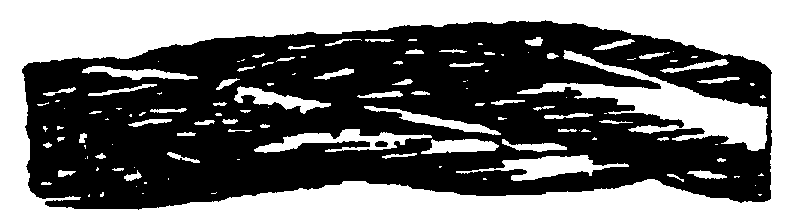 Рис. 1. Обрывы и смещения проволок каната крестовой свивки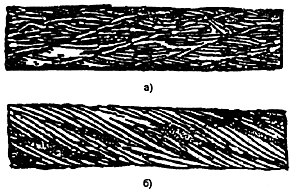 Рис. 2. Сочетание обрывов проволок с их износом:а — в канате крестовой свивки; б — в канате односторонней свивки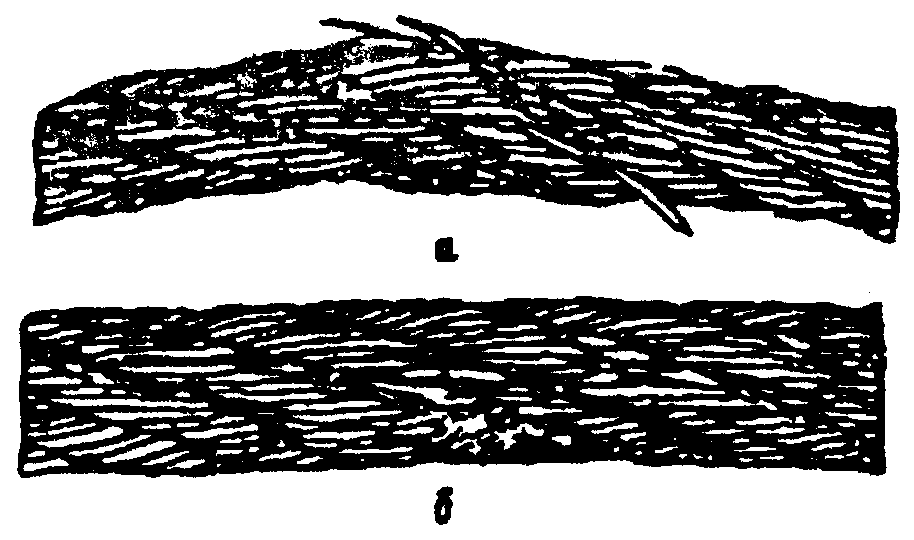 Рис. 3. Обрывы проволок в зоне уравнительного блока:а — в нескольких прядях каната; б — в двух прядях в сочетании с местным износом3. При уменьшении диаметра каната в результате поверхностного износа (рис. 4) или коррозии (рис. 5) на 7% и более по сравнению с номинальным диаметром канат подлежит браковке даже при отсутствии видимых обрывов проволок.При уменьшении диаметра каната в результате повреждения сердечника — внутреннего износа, обмятая, разрыва и т.п. (на 3% от номинального диаметра у некрутящихся канатов и на 10% у остальных канатов) канат подлежит браковке даже при отсутствии видимых обрывов проволок (рис. 6).При наличии у каната поверхностного износа или коррозии проволок число обрывов как признак браковки должно быть уменьшено в соответствии с табл. 2.При уменьшении первоначального диаметра наружных проволок в результате, износа (см. рис. 4,д) или коррозии (см. рис. 5,д) на 40% и более канат бракуется.Определение износа или коррозии проволок по диаметру производится с помощью микрометра или иного инструмента, обеспечивающего аналогичную точность.При меньшем, чем указано в табл. 1, числе обрывов проволок, а также при наличии поверхностного износа проволок без их обрыва канат может быть допущен к работе при условии тщательного наблюдения за его состоянием при периодических осмотрах с записью результатов в журнал осмотров и смены каната по достижении степени износа, указанной в табл. 2.Если груз подвешен на двух канатах, то каждый бракуется в отдельности, причем допускается замена одного, более изношенного каната.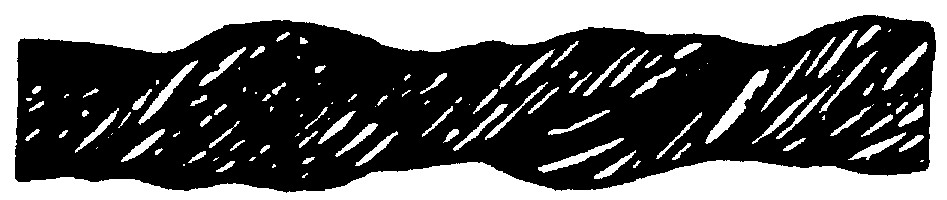 Рис. 6. Местное уменьшение диаметра каната на месте разрушения органического сердечникаТаблица 2Нормы браковки каната в зависимости от поверхностного взноса или коррозии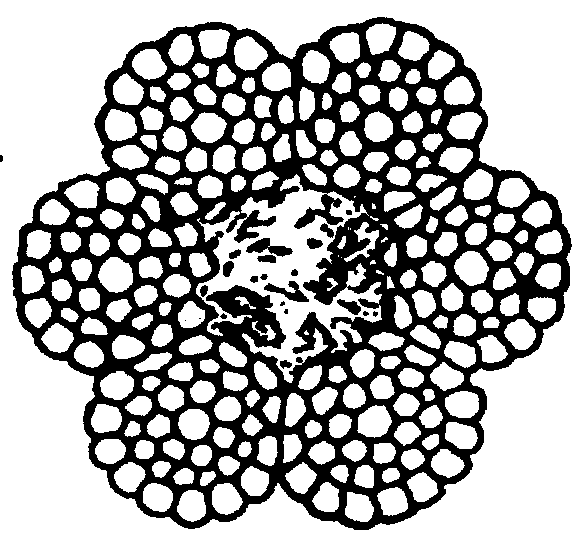 Рис. 7. Уменьшение площади поперечного сечения проволок (интенсивная внутренняя коррозия)Рис. 8. Волнистость каната (объяснение в тексте)4. Для оценки состояния внутренних проволок, т.е. для контроля потери металлической части поперечного сечения каната (потери внутреннего сечения), вызванных обрывами, механическим износом и коррозией проволок внутренних слоев прядей (рис.7), канат необходимо подвергать дефектоскопии по всей его длине. При регистрации при помощи дефектоскопа потери сечения металла проволок, достигшей 17,5% и более, канат бракуется.5. При обнаружении в канате одной или нескольких оборванных прядей канат к дальнейшей работе не допускается.6. Волнистость каната характеризуется шагом и направлением ее спирали (рис.8). При совпадении направлений спирали волнистости и свивки каната и равенстве шагов спирали волнистости Hв и свивки каната Нк канат бракуется при dв1,08dк, где dв  диаметр спирали волнистости, dк  номинальный диаметр каната.При несовпадении направлений спирали волнистости и свивки каната и неравенстве шагов спирали волнистости и свивки каната или совпадении одного из параметров канат подлежит браковке при dв4/3dк. Длина рассматриваемого отрезка каната не должна превышать 25 dк.7. Канаты не должны допускаться к дальнейшей работе при обнаружении: корзинообразной деформации (рис.9); выдавливания сердечника (рис.10); выдавливания или расслоения прядей (рис.11); местного увеличения диаметра каната (рис.12); местного уменьшения диаметра каната (см. рис.6); раздавленных участков (рис.13); перекручиваний (рис.14); заломов (рис.15); перегибов (рис.16); повреждений в результате температурных воздействий или электрического дугового разряда,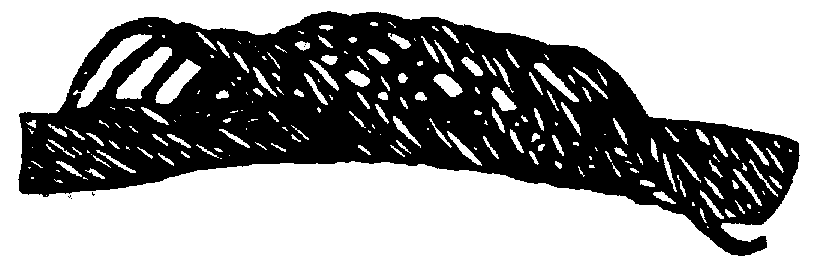 Рис. 9. Корзинообразная деформация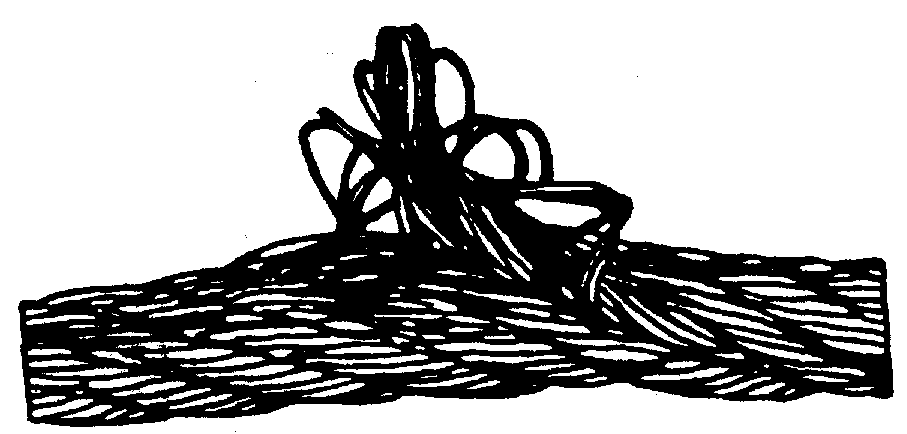 Рис. 10. Выдавливание сердечникаРис. 11. Выдавливание проволок прядей:а — в одной пряди; б — в нескольких прядях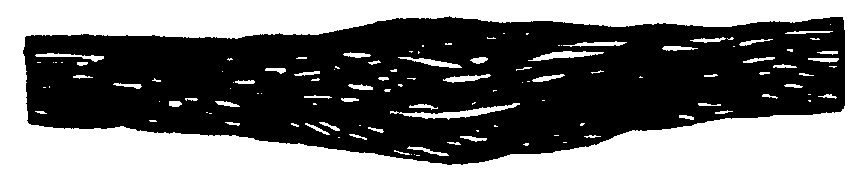 Рис. 12. Местное увеличение диаметра каната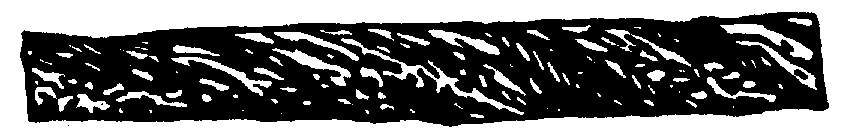 Рис. 13. Раздавливание каната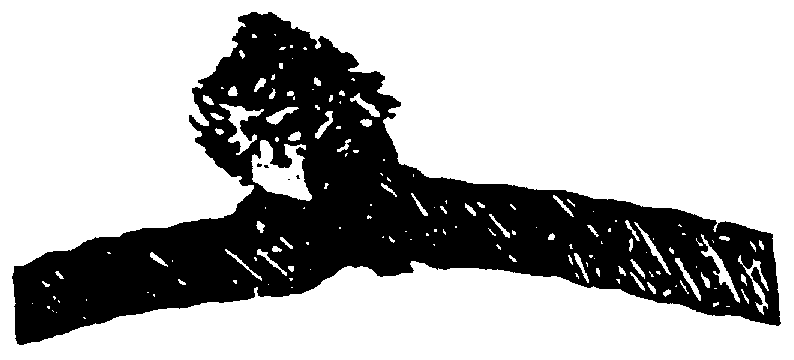 Рис. 14. Перекручивание каната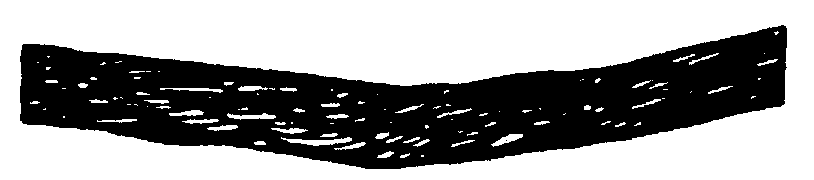 Рис 15. Залом каната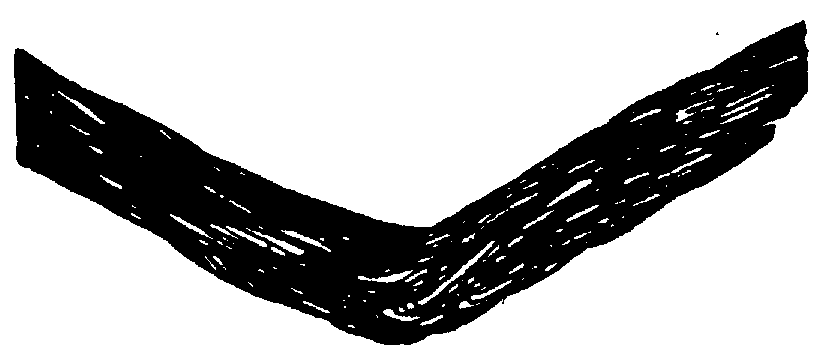 Рис. 16. Перегиб канатаПриложение 9 (к ст. 5.4.2)Форма удостоверения о проверке знаний инженерно-технических работников по надзору за безопасной эксплуатацией кранов-манипуляторов, инженерно-технических работников, ответственных за содержание кранов-манипуляторов в исправном состоянии, и лиц, ответственных за безопасное производство работ кранами-манипуляторамиУДОСТОВЕРЕНИЕ №________Выдано_________________________________________________________________________(фамилия, имя, отчество)Должность______________________________________________________________________Место работы ___________________________________________________________________В том, что он прошел проверку знаний____________________________________________________________________________________________________________________________________________________________________________________________________________(указать правила, нормы и инструкции по безопасности) в комиссии_____________________________________________________________________________________________________________________________________________________(наименование предприятия, организации, учреждения)и допущен к работе в качестве____________________________________________________________________________________________________________________________________Основание:протокол от______________199___г. № ___________Председательэкзаменационной комиссии______________________                                                         (подпись)Место печатиСведения о повторных проверках знанийДолжность______________________________________________________________________Место работы___________________________________________________________________Прошел повторную проверку знаний_______________________________________________________________________________________________________________________________(указать Правила, нормы и инструкции по безопасности) в комиссии _____________________________________________________________________(наименование предприятия, организации, учреждения)и допущен к работе в качестве____________________________________________________________________________________________________________________________________Основание:протокол от______________199___г. № ___________Председательэкзаменационной комиссии______________________                                                         (подпись)Место печатиДолжность______________________________________________________________________Место работы___________________________________________________________________Прошел повторную проверку знаний_______________________________________________________________________________________________________________________________(указать правила, нормы и инструкции по безопасности) в комиссии ____________________________________________________________________________________________________________________________________________________ (наименование предприятия, организации, учреждения)и допущен к работе в качестве_____________________________________________________Основание:протокол от______________199___г. № ___________Председательэкзаменационной комиссии______________________                                                         (подпись)Место печатиПриложение 10 (к ст. 5.4.22)Форма удостоверения о проверке знаний обслуживающего персонала [операторов (машинистов), слесарей, электромонтеров, наладчиков приборов безопасности и стропальщиков]Стр. 1УДОСТОВЕРЕНИЕ №__________Выдано_________________________________________________________________________(фамилия, имя, отчество)в том, что он "___"____________199__г.окончил_______________________________________________________________________________________________________________________________________________________(наименование, номер и место нахождения учебного заведения)по профессии___________________________________________________________________________________________________________________________________________________Стр. 3Решением экзаменационной комиссии_______________________________________________________________________________(фамилия, имя, отчество)присвоена квалификация__________________________________________________________допускается к обслуживанию_______________________________________________________                                                                                  (тип крана-манипулятора)Стр. 4Основание: протокол экзаменационной комиссии№ __________ от «___»_____________199__г.Председатель экзаменационной комиссии____________________                                                                              (подпись) Инспектор Госгортехнадзора_______________________________                                                      (штамп и подпись инспектора)Директор учебного заведения_______________________________                                                                     (подпись)Примечание. Удостоверение издается в жесткой обложке на листах формата 110х80 мм.Стр. 5(вкладыш)К УДОСТОВЕРЕНИЮ №________Повторная проверка зияний проведенаСтр. 6Стр.7Стр. 8Ср. 9Приложение 11(к ст. 5.4.25)Форма вахтенного журнала оператора (машиниста) грузоподъемного крана-манипулятора*Дата___________ Смена_______________Оператор (машинист) _________________Результаты осмотра крана-манипулятора:_________* Далее по тексту — кран-манипулятор.Смену принял___________________________________________________________________(фамилия, инициалы и подпись оператора)Смену сдал_____________________________________________________________________(указать состояние крана-манипулятора)_____________________________________________________________________________________________________________________________________________________________________________________________________________________________________________(фамилия, инициалы, и подпись оператора) Результаты осмотра крана-манипулятора слесарем____________________________________Инженерно-технический работник, ответственный за содержание кранов-манипуляторов в исправном состоянии________________________________________________________________Приложение 12 (к ст. 5.5.7)Рекомендуемая знаковая сигнализация при перемещении грузов грузоподъемными кранами-манипуляторами*_______* Рекомендуемая форма стропальщика: жилет и каска — желтого цвета, рубашка — голубого, повязка — красного.Приложение 13 (к ст. 5.5.9)Форма наряда-допуска на производство работ грузоподъемным краном-манипулятором* вблизи воздушной линии электропередачи___________________________________________(наименование предприятия) НАРЯД-ДОПУСК №_______Наряд выдается на производство работ на расстоянии менее 30 м от крайнего провода линии электропередачи напряжением более 42 В1. Оператору (машинисту)_________________________________________________________                                                                              (фамилия, имя, отчество) _______________________________________________________________________________(тип крана-манипулятора, регистрационный номер)2. Выделенного для работы_______________________________________________________________________________________________________________________________________(организация, выделившая кран-манипулятор)3. На участке ___________________________________________________________________(организация, которой выделен кран-манипулятор, _______________________________________________________________________________место производства работ, строительная площадка, склад, цех)4. Напряжение линии электропередачи______________________________________________5. Условия работы_______________________________________________________________(необходимость снятия напряжения _______________________________________________________________________________с линии электропередачи, наименьшее допустимое при работе _______________________________________________________________________________крана-манипулятора расстояние по горизонтали от крайнего провода _______________________________________________________________________________до ближайших частей крана-манипулятора, _______________________________________________________________________________способ перемещения груза и другие меры безопасности) Условия передвижения крана-манипулятора_________________________________________________________________________________________________________________________(положение стрелы и другие меры безопасности)_______________________________________________________________________________7. Начало работы ______ ч ____ мин "____"_______________199___г.8. Конец работы _______ ч ____ мин "____"_______________199___г.9. Лицо, ответственное за безопасное производство работ кранами-манипуляторами___________________________________________________________________________________________________________________________________________________(должность, фамилия, имя, отчество, _______________________________________________________________________________дата и номер приказа о назначении)10. Стропальщик_________________________________________________________________(фамилия, имя, отчество) _______________________________________________________________________________(номер удостоверения, дата последней проверки знаний)11. Разрешение на работу крана-манипулятора в охранной зоне_________________________________________________________________________________________________________(организация, выдавшая разрешение, номер и дата разрешения)12. Наряд выдал главный инженер (энергетик)_______________________________________________________________________________________________________________________(организация, подпись)13. Необходимые меры безопасности, указанные в п. 5, выполнены______________________                                                                                                                 (фамилия, инициалы)                                                                                                                     __________________                                                                                                                                  (подпись)Лицо, ответственное за безопасное производство работ кранами-манипуляторами                                                                                                                   ___________________                                                                                                                        (подпись)"___"_____________199___г.14. Инструктаж получил оператор (машинист) крана-манипулятора      ___________________                                                                                                                           (подпись)"___"____________199___г.Примечания. 1. Наряд выписывается в двух экземплярах: первый выдается оператору (машинисту) крана-манипулятора, второй хранится у производителя работ.2. Пункт 11 заполняется в случае работы крана-манипулятора в охранной зоне линии электропередачи.3. К воздушным линиям электропередачи относятся также ответвления от них.4. Работы вблизи линии электропередачи выполняются в присутствии и под руководством лица, ответственного за безопасное производство работ кранами-манипуляторами.__________* Далее по тексту — кран-манипулятор.СОДЕРЖАНИЕ1. Общие положения 2. Проектирование 2.1. Общие требования2.2. Грузозахватные органы2.3. Канаты2.4. Цепи2.5. Барабаны, блоки и звездочки2.6. Тормоза 2.7. Ходовые колеса2.8. Опорные устройства, детали, упоры и буфера2.9. Приборы и устройства безопасности 2.10. Кабины и пульты управления 2.11. Ограждения 2.12. Площадки и лестницы 2.13. Грузозахватные приспособления3. Изготовление, доизготовление, реконструкция и ремонт кранов-манипуляторов, краноманипуляторных установок и грузозахватных приспособлений3.1. Изготовление3.2. Реконструкция и ремонт3.3. Материалы3.4. Сварка металлоконструкций3.5. Контроль качества сварных соединений4. Краны-манипуляторы, краноманипуляторные установки, их узлы, механизмы и приборы безопасности, приобретаемые за рубежом5. Эксплуатация кранов-манипуляторов5.1. Регистрация5.2. Разрешение на пуск в работу5.3. Техническое освидетельствование 5.4. Надзор и обслуживание 5.5. Производство работ 6. Порядок расследования аварий и несчастных случаев7. Ответственность за нарушение Правил 8. Заключительные положенияПриложение 1. Термины и определения Приложение 2. Перечень нормативных документов, используемых при проектировании, изготовлении, доизготовлении, реконструкции и ремонте грузоподъемных кранов манипуляторов Приложение 3. Форма паспорта грузоподъемного крана-манипулятора с жесткой (шарнирной) подвеской грузозахватного органаПриложение 4. Форма паспорта краноманипуляторной установки с жесткой (шарнирной) подвеской грузозахватного органаПриложение 5. Форма паспорта грузоподъемного крана-манипулятора с гибкой (канатной) подвеской грузозахватного органа Приложение 6. Форма паспорта краноманипуляторной установки с гибкой (канатной) подвеской грузозахватного органаПриложение 7. Предельные нормы браковки элементов грузоподъемных кранов-манипуляторов Приложение 8. Нормы браковки канатов грузоподъемных кранов-манипуляторов Приложение 9. Форма удостоверения о проверке знаний инженерно-технических работников по надзору за безопасной эксплуатацией кранов-манипуляторов, инженерно-технических работников, ответственных за содержание кранов-манипуляторов в исправном состоянии, и лиц, ответственных за безопасное производство работ кранами-манипуляторамиПриложение 10. Форма удостоверения о проверке знаний обслуживающего персонала [операторов (машинистов), слесарей, электромонтеров, наладчиков приборов безопасности и стропальщиков]Приложение 11. Форма вахтенного журнала оператора (машиниста) грузоподъемного крана-манипулятора Приложение 12. Рекомендуемая знаковая сигнализация при перемещении грузов грузоподъемными кранами-манипуляторами Приложение 13. Форма наряда-допуска на производство работ грузоподъемным краном-манипулятором вблизи воздушной линии электропередачиУТВЕРЖДЕНЫ постановлением Госгортехнадзора России от 31.12.98 № 79где f0 —разрывное усилие каната в целом, принимаемое по сертификату на канат, Н;Zp —минимальный коэффициент использования каната, определяемый по табл. 1;S —наибольшее натяжение ветви каната, определенное без учета динамических нагрузок, но с учетом к.п.д. канатно-блочной системы и указанное в паспорте крана-манипулятора, Н.Группа классификации Группа классификации Рабочее состояниеРабочее состояниеМонтажМонтаж(режима) механизма(режима) механизмаканатыканатыканатыканатыподвижныенеподвижныеподвижныенеподвижныепо ИСО 4301/1по ГОСТ 25835ZpZpZpZpМ31М3,553,0М42М4,003,53,052,73М53М4,504,0Мб4М5,604,5Назначение цепиГруппа классификации (режима) механизма по ИСО 4301/1 М3-М6Грузовая, работающая на гладком барабане6Грузовая, работающая на звездочке (калиброванная)8где D1, D2, D3 —диаметры соответственно барабана, блока и уравнительного блока по осевой линии навитого каната, мм;h1, h2, h3 —коэффициенты для определения диаметров соответственно барабана, блока, уравнительного блока по осевой линии навитого каната, мм (табл.3);d —диаметр каната, мм.Группа классификации (режима) механизмаГруппа классификации (режима) механизмаКоэффициентКоэффициентКоэффициентпо ИСО 4301/1по ГОСТ 25835h1h2h3М31М14,016,012,5М42М16,018,014,0М53М18,020,014,0М64М20,022,416,0Глубина ГрунтГрунтГрунтГрунтГрунткотлована (канавы), мпесчаный и гравийныйсупесчаныйсуглинистыйглинистыйлессовый сухой11,51,251,001,001,023,02,402,001,502,034,03,603,251,752,545,04,404,003,003,056,05,304,753,503,5№ТерминОпределениеСхемаМашина грузоподъемнаяПодъемное устройство цикличного действия, предназначенное для перемещения груза в пространстве1.0Кран-манипулятор грузоподъемныйМашина грузоподъемная, состоящая из краноманипуляторной установки (КМУ), смонтированной на транспортном средстве или фундаменте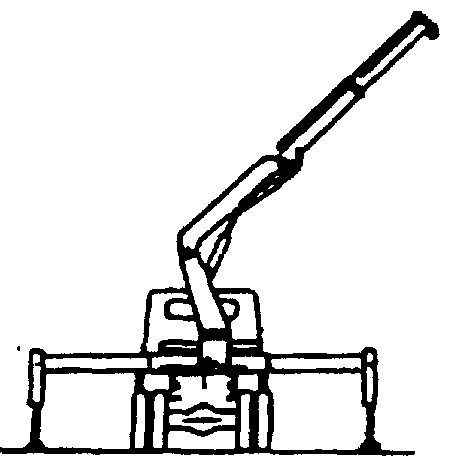 1.1Краноманипуляторная установка (КМУ)Подъемное устройство, включающее стреловое оборудование, грузозахватные органы, механизмы, систему управления и опорную раму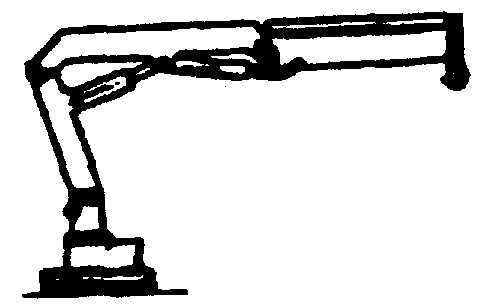 1.2Транспортное средствоАвтомашины, тракторы, тягачи, прицепы, специальные шасси и т.п.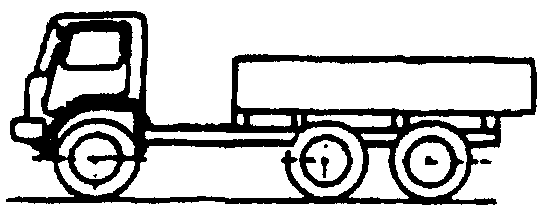 №ТерминОпределениеСхемаl.3Кран-манипулятор автомобильныйКран-манипулятор, КМУ которого смонтирована на автомобильном шасси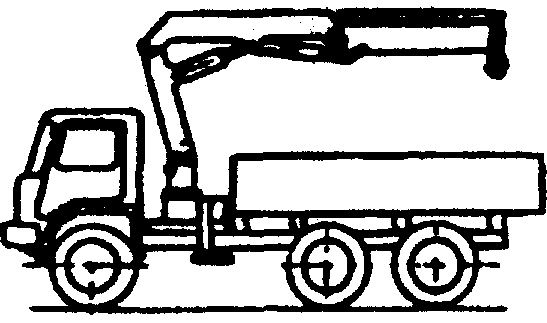 1.4Кран-манипулятор пневмоколесныйКран-манипулятор, КМУ которого смонтирована на пневмоколесном шасси—1.5Кран-манипулятор на специальном шассиКран-манипулятор, КМУ которого смонтирована на специальном шасси автомобильного типа1.6Кран-манипулятор короткобазовыйКран-манипулятор, КМУ которого смонтирована на короткобазовом шасси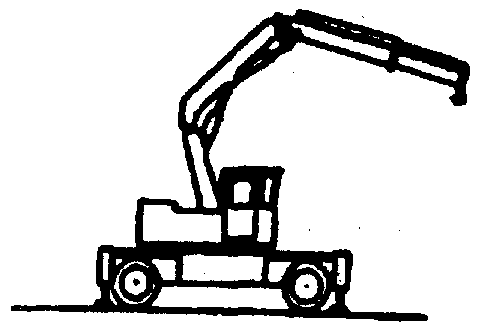 1.7Кран-манипулятор гусеничныйКран-манипулятор, КМУ которого смонтирована на гусеничном шасси—1.8Кран-манипулятор тракторныйКран-манипулятор, КМУ которого смонтирована на колесном или гусеничном тракторе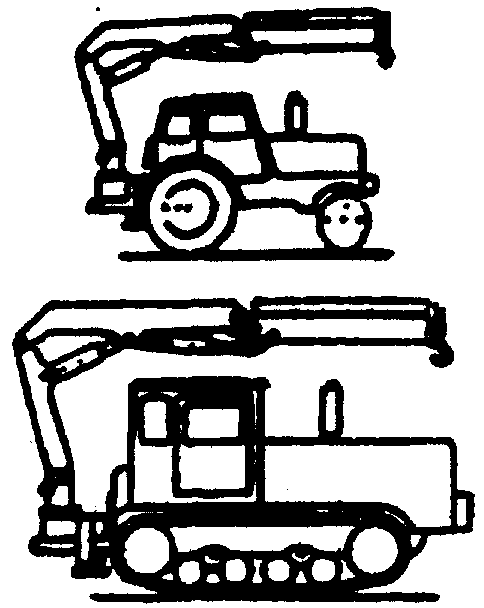 1.9Кран-манипулятор рельсовыйКран-манипулятор, КМУ которого смонтирована на опорной платформе, перемещаемой на колесах по рельсам—1.10Кран-манипулятор железнодорожныйКран-манипулятор, КМУ которого смонтирована на железнодорожной платформ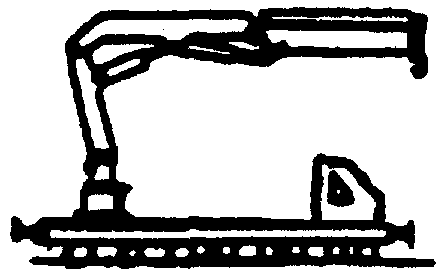 1.11Кран-манипулятор с жесткой (шарнирной) подвеской грузозахватного органаГидравлический кран-манипулятор, грузозахватный орган которого шарнирно закреплен на оголовке стрелы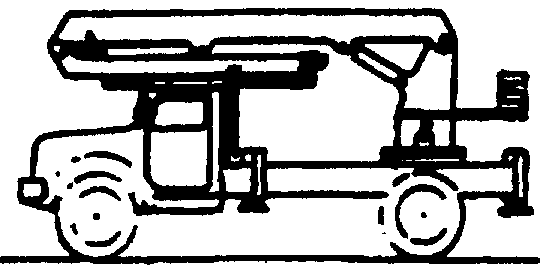 1.12Кран-манипулятор с гибкой (канатной) подвеской грузозахватного органаКран-манипулятор, оснащенный грузовой лебедкой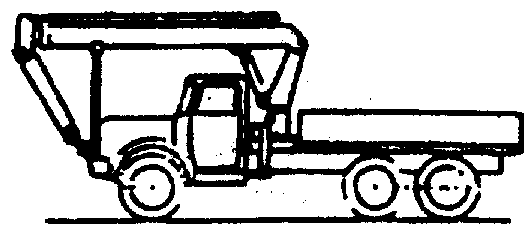 2.1Машины для дорожно-строительных работКраны-манипуляторы и КМУ общего назначения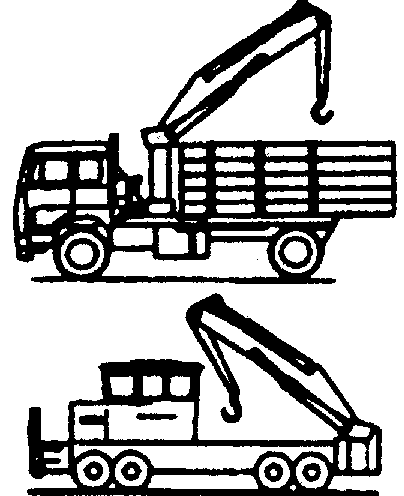 2.2Агрегаты ремонтно-заправочныеКраны-манипуляторы и КМУ общего назначения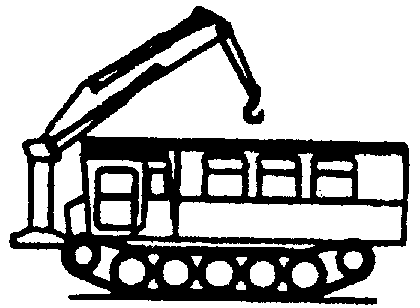 2.3Машины погрузочно-транспортные общехозяйственного назначенияКраны-манипуляторы и КМУ общего назначения2.4Кран портальный (лесопогрузчик) манипуляторного типаКраны-манипуляторы и КМУ общего назначения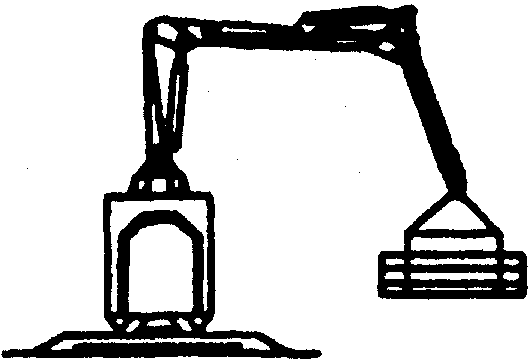 2.5Манипуляторы навесные с крюкомКраны-манипуляторы и КМУ общего назначения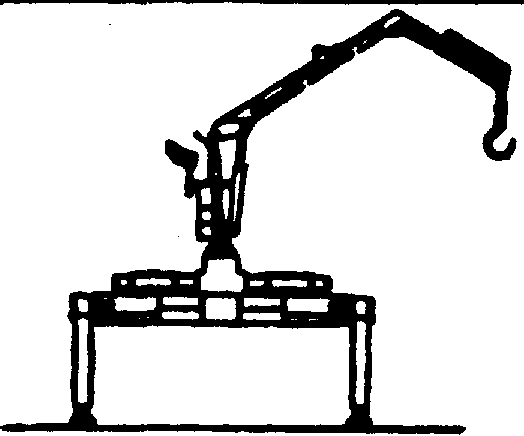 3.1Грузоподъемность Qн , mГрузоподъемная характеристика крана-манипулятора: грузоподъемность нетто, т.е. масса груза, непосредственно (без каких-либо приспособлений и средств) подвешенного к грузозахватному органу—3.2Момент грузовой Mг ,  m  мСтатический момент массы — произведение массы груза и вылета, на котором этот груз находится—3.3Момент опрокидывающийMоп , т  мМомент относительно ребра опрокидывания, направленный на опрокидывание крана-манипулятора, создаваемый массой груза, ветровой и другими нагрузками, действующими на кран-манипулятор—3.4Момент удерживающий Mу , т  мМомент относительно ребра опрокидывания, направленный на удержание крана-манипулятора от опрокидывания, создаваемый действием его массы—4.1 Неповоротная платформаОпорная конструкция транспортного средства для установки колонны КМУ—4.2Опорно-поворотное устройствоУзел для передачи нагрузок от поворотной части КМУ на неповоротную платформу и вращения поворотной части крана-манипулятора—4.3КолоннаПоворотная стойка, смонтированная на неповоротной платформе и предназначенная для крепления стрелового оборудования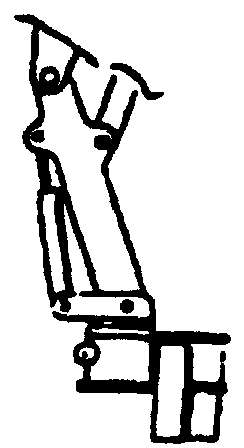 4.4Стреловое оборудованиеКонструкция, крепящаяся к колонне, обеспечивающая вылет и высоту подъема грузозахватного органа. Многозвенное стреловое оборудование состоит из нескольких стрел: первая стрела - от колонны до первого шарнира; вторая стрела — от первого до второго шарнира; третья стрела - от второго до третьего шарнира и т.д.4.5ЛебедкаМеханизм, тяговое усилие которого передается посредством гибкого элемента (каната, цепи) от приводного барабана4.6Орган грузозахватныйУстройство (крюк, грейфер, захват и др.) для подвешивания, захватывают или подхватывания груза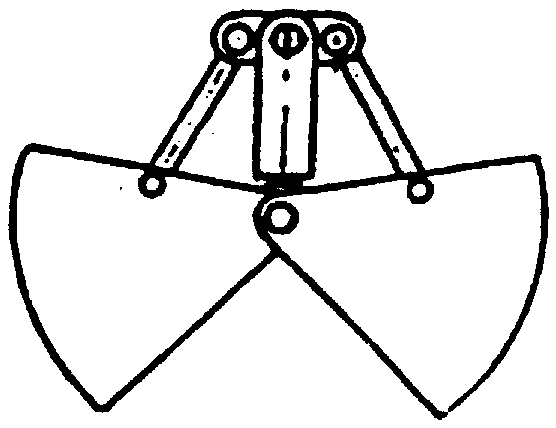 4.7Опора выноснаяУстройство, предназначенное для увеличения опорного контура крана-манипулятора в рабочем состоянии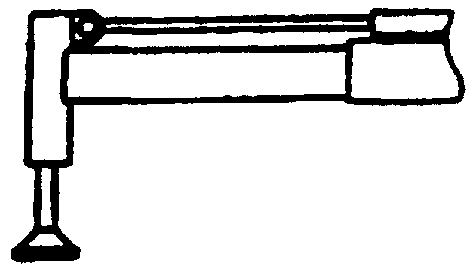 4.8Механизм поворотаПриводное устройство для вращения поворотной части крана-манипулятора в горизонтальной плоскости4.9Механизм телескопирования стрелыУстройство для выдвижения и втягивания секций соответствующих телескопических узлов стрелового оборудования5.1Ограничитель высоты подъемаПрибор, обеспечивающий автоматическое отключение механизма подъема груза5.2Ограничитель глубины опусканияПрибор, обеспечивающий автоматическое отключение механизмов опускания груза и стрелы5.3Ограничитель поворотаПрибор, обеспечивающий автоматическое отключение механизма поворота5.4Ограничитель передвиженияПрибор, обеспечивающий автоматическое отключение механизма передвижения5.5Ограничитель наклона стрелыПрибор, обеспечивающий автоматическое отключение механизма опускания стрелы5.6Ограничитель грузоподъемности (грузового момента)Прибор, автоматически отключающий механизмы подъема груза и опускания стрелы при подъеме груза, масса которого превышает грузо-подъемность крана-манипулятора5.7Указатель грузоподъемностиПрибор, показывающий грузоподъемность крана-манипулятора с учетом вылета5.8Указатель грузового моментаПрибор, показывающий грузовой момент крана-манипулятора5.9Указатель вылетаПрибор, показывающий вылет5.10Указатель наклона крана (креномер)Прибор, показывающий угол наклона крана-манипулятора№ТерминОпределениеСхема6.1Нормативные документы (государственные стандарты, технические условия)Документы, содержащие требования безопасности (согласованные с Госгортехнадзором России), правила, общие принципы, характеристики, касающиеся определенных видов деятельности или их результатов и доступные широкому кругу потребителей (пользователей)6.2РеконструкцияИзменение конструкции крана, вызывающее необходимость корректировки паспорта крана (например, изменение типа привода, длины стрелы, высоты башни, грузоподъемности, устойчивости), переоборудование кранов и другие изменения, вызывающие перераспределение и изменение нагрузок6.3РемонтВосстановление поврежденных, изношенных или пришедших в негодность по любой причине узлов крана с доведением их до работоспособного состояния6.4Головная научно-исследовательская организация по кранам-манипуляторам (ОАО "ВНИИстройдормаш". 123424, Москва, Волоколамское шоссе, 73)Организация, уполномоченная Госгортехнадзором России:    проводить научно-исследовательские работы по безопасной эксплуатации кранов-манипуляторов     осуществлять функции специализированной организации в полном объеме     разрабатывать нормативные документы по кранам-манипуляторам     проводить экспертизу проектов по вновь разработанным и модернизированным кранам-манипуляторам (до проведения приемочных испытаний)     участвовать в приемочных испытаниях кранов-манипуляторов     участвовать в сертификации кранов-манипуляторов и предприятий-изготовителей     проводить экспертизу кранов-манипуляторов, в том числе поставленных из-за рубежа     проводить обследование кранов-манипуляторов, в том числе с истекшим сроком службы6.5Специализированная организация по кранам-манипуляторамОрганизация, имеющая разрешение (лицензию) Госгортехнадзора России на:     проведение в полном объеме или частично проектно-конструкторских работ по изготовлению, доизготовлению, ремонту и реконструкции кранов-манипуляторов     изготовление, доизготовление, ремонт и реконструкцию кранов-манипуляторов и/или наладку приборов безопасности     эксплуатацию кранов-манипуляторов     обследование кранов-манипуляторов с истекшим сроком службы6.6Оператор (машинист)Лицо, имеющее право на управление краном-манипулятором6.7Владелец крана-манипулятораПредприятие, объединение, ассоциация или другие организации и индивидуальные предприниматели, у которых в собственности или на правах аренды находится кран-манипулятор6.8Производитель работОрганизация, занимающаяся производством строительно-монтажных, погрузочно-разгрузочных и других видов работ с применением кранов-манипуляторов7.1Валочно-пакетирущие (ВПМ) и валочно-трелевочные (ВТМ) машиныВПМ - специальные машины для валки деревьев и укладывания их в пачки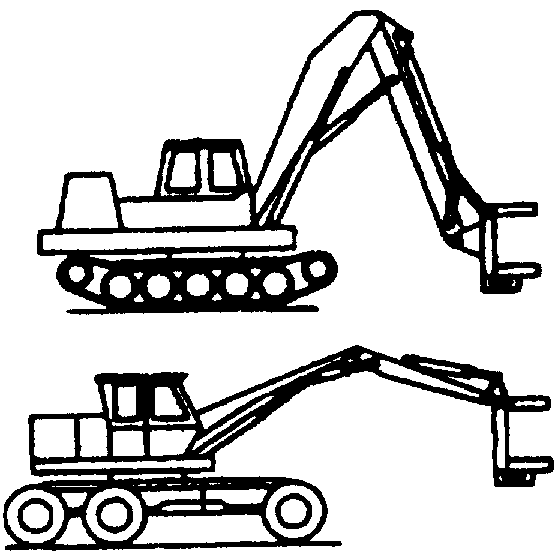 ВТМ - специальные машины для валки деревьев и транспортирования их волочением7.2Валочно-сучкорезно-раскряжевочные (харвестеры) и сучкорезно-раскряжевочные (процессоры) машиныХарвестеры — специальные машины для валки деревьев, обрезки сучьев и раскряжевки Процессоры — специальные машины для обрезки сучьев и раскряжевки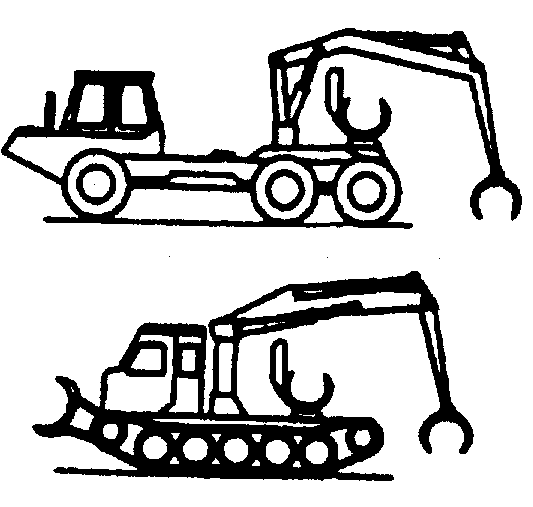 7.3Машины для бесчокерной трелевки леса, пакетоподборщикиСпециальные машины для сбора деревьев или их частей и транспортирования волочением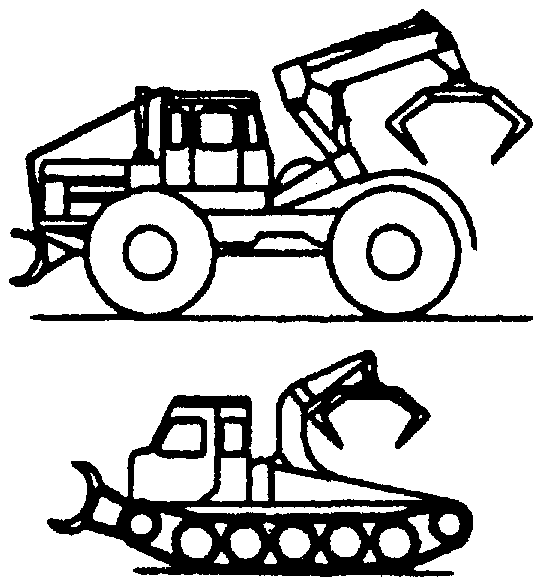 7.4Погрузочно-транспортные машины: форвардеры, автопоезда сортиментовозы, автопоезда-хлыстовозыФорвардеры — специальные самозагружающиеся машины на базе тракторов для перемещения деревьев или их частей Автопоезда — сортиментовозы - специальные самозагружающиеся машины для перемещения частей деревьев (сортиментов) Автопоезда-хлыстовозы — специальные самозагружающиеся машины для перемещения деревьев или хлыстов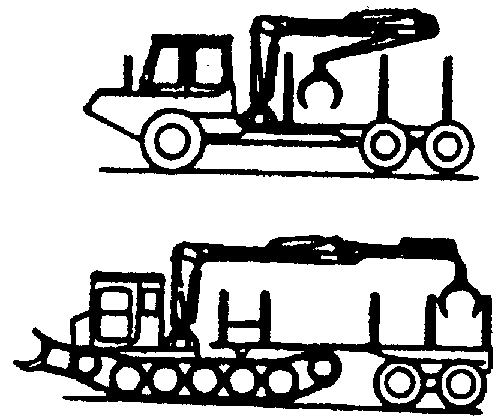 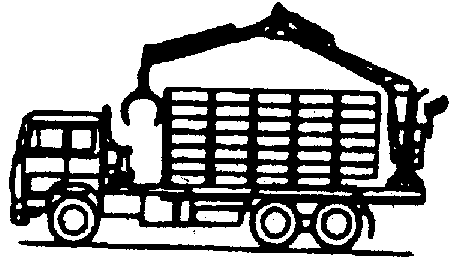 7.5Машины рубильныеСпециальные машины для дробления деревьев или их частей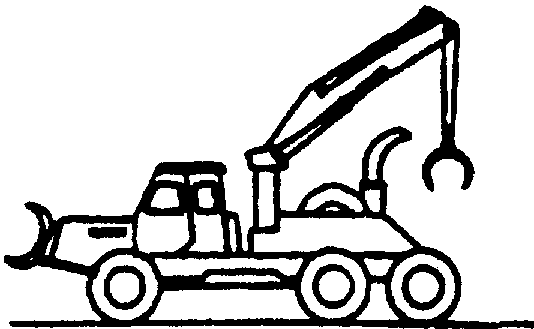 7.6Машины для устройства лесовозных дорогСпециальные машины для перевозки и укладки дорожных колейных щитов и разборки колейных лесовозных дорог7.7Машины для корчевки и погрузки пнейСпециальные машины для корчевки, разделки пней и их погрузки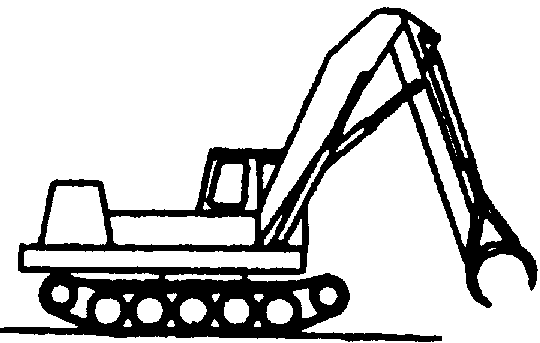 7.8Погрузчики лесаСпециальные машины для подтаскивания, погрузки (выгрузки), штабелевки деревьев или их частей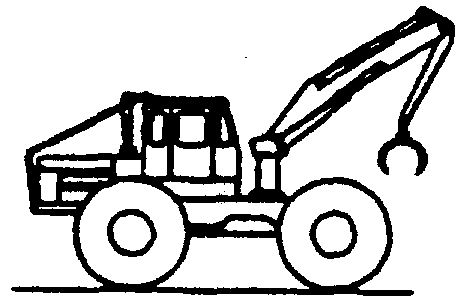 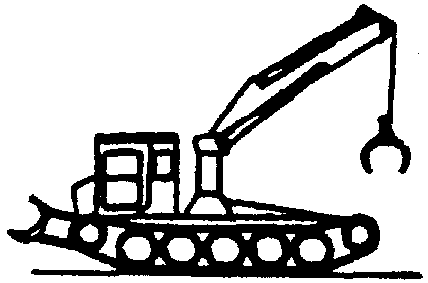 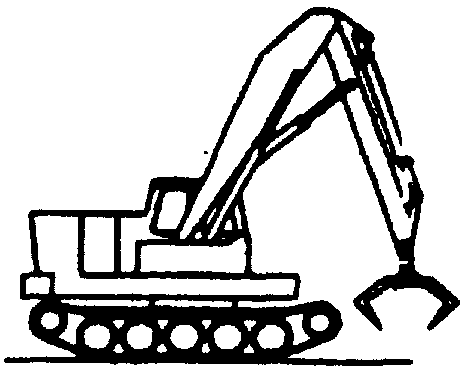 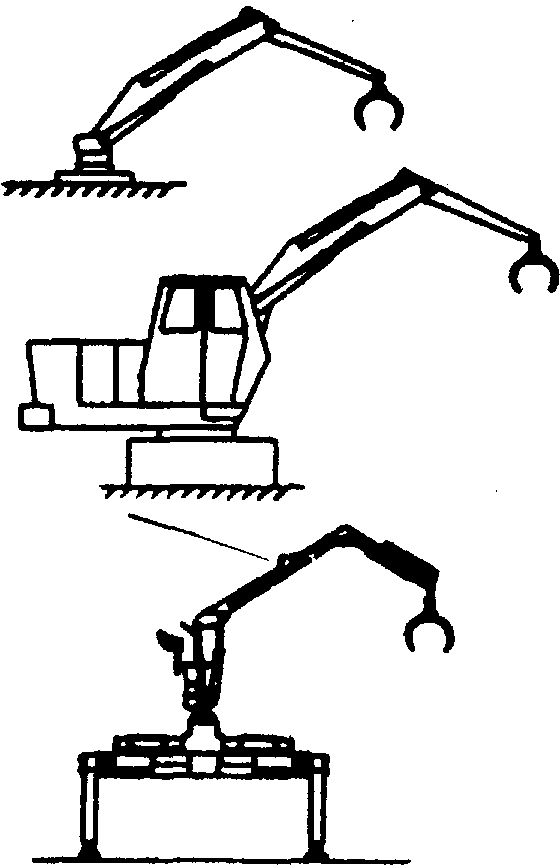 ГОСТ 2.601-95ЕСКД. Эксплуатационные документыГОСТ 12.1.013-78ССБТ. Строительство. Электробезопасность. Общие требованияГОСТ 12.2.058-81Техника безопасности. Краны грузоподъемные. Цветовые обозначения опасной частиГОСТ 12.3.009-76ССБТ. Работы погрузочно-разгрузочные. Общие требования безопасностиГОСТ 12.4.026-76ССБТ. Цвета сигнальные и знаки безопасностиГОСТ 15.001-73Разработка и постановка продукции на производствоГОСТ 15.001-88Система разработки и постановки продукции на производство. Продукция производственно-технического назначенияГОСТ 191-82Цепи грузовые пластинчатые. Технические условияГОСТ 228-79Цепи якорные с распорками. Общие технические условияГОСТ 1412-85Чугун с пластинчатым графитом для отливок. МаркиГОСТ 1451-77Краны грузоподъемные. Нагрузка ветровая. Нормы и методы определенияГОСТ 1575-87Краны грузоподъемные. Ряды основных параметровГОСТ 2105-75Крюки кованые и штампованные. Технические условияГОСТ 2688-80Канат двойной свивки типа ЛК-Р конструкции 6х19 (1+6+6/6)+1 о.с. СортаментГОСТ 3241-80Канаты стальные. Технические условияГОСТ 6627-74Крюки однорогие. Заготовки. Типы. Конструкция и размерыГОСТ 7512-82Контроль неразрушающий. Соединения сварные. Радиографический методГОСТ 7665-80Канат двойной свивки типа ЛК-3 конструкции 6х25 (1+6; 6+12)+1 о.с. СортаментГОСТ 7667-80Канат двойной свивки типа ЛК-3 конструкции 6х25 (1+6; 6+12)+7х7 (1+6). СортаментГОСТ 7668-80Канат двойной свивки типа ЛК-РО конструкции 6х36 (1+7+7/7+14)+1 о.с. СортаментГОСТ 7669-80Канат двойной свивки типа ЛК-РО конструкции 6х36 (1+7+7/7+14)+7х7 (1+6). СортаментГОСТ 12840-80Замки предохранительные для однорогих крюков. Типы и размерыГОСТ 14782-86Контроль неразрушающий.Соединения сварные. Методы ультразвуковыеГОСТ 15150-69Машины, приборы и другие технические изделия. Исполнения для различных климатических районов. Категории, условия хранения и транспортирования в части воздействия климатических факторов внешней средыГОСТ 25546-82Краны грузоподъемные. Режим работыГОСТ 25573-82Стропы грузовые канатные для строительстваГОСТ 25835-83Краны грузоподъемные. Классификация механизмов по режимам работыГОСТ 27555-87ИСО 4306/1-85. Краны грузоподъемные. Термины и определенияГОСТ 27913-88ИСО 7752/1-83. Краны грузоподъемные. Органы управления. Расположение и характеристики. Часть 1. Общие принципыГОСТ 28609-90Краны грузоподъемные. Основные положения расчетаГОСТ 28648-90Колеса крановые. Технические условияГОСТ 29266-92ИСО 9373—89. Краны грузоподъемные. Требования к точности измерений параметров при испытанияхГОСТ 30055-93Межгосударственный стандарт. Канаты из полимерных материалов и комбинированные. Технические условияГОСТ Р 1.0-92Государственная система стандартизации Российской Федерации. Основные положенияИСО 2408Канаты стальные проволочные общего назначения. ХарактеристикиИСО 4301/1Краны грузоподъемные. КлассификацияИСО 4306/1Подъемные устройства. СловарьИСО 4308/1Краны грузоподъемные. Выбор проволочных канатовИСО 4309Краны. Проволочные канаты. Нормы и правила осмотров и браковкиИСО 4310Краны. Правила и методы испытанийИСО 7363-86Краны и подъемные устройства. Технические характеристики и приемочные документыСНиП III.4-80Техника безопасности в строительствеОСТ 22-115-70Блоки для стальных канатовОСТ 24.090.85-88Электроприводы кранов грузоподъемных. Нормы расчетаРД 03-247-98Положение о регистрации, оформлении и учете разрешений на изготовление и применение технических устройств в системе Госгортехнадзора России, утвержденное приказом Госгортехнадзора России от 10.12.98 № 239РД 10-08-92Инструкция по надзору за изготовлением, ремонтом и монтажом подъемных сооруженийРД 10-33-93Стропы грузовые общего назначения. Требования к устройству и безопасной эксплуатации, утвержденные Госгортехнадзором России 20.10.93.РД 10-231-98Изменения к РД 10-33—93, утвержденные Госгортехнадзором России 08.09.98РД 10-49-94Методические указания по выдаче специальных разрешений (лицензий) на виды деятельности, связанные с обеспечением безопасности объектов котлонадзора и подъемных сооружений, утвержденные постановлением Госгортехнадзора России от 31.01.94 № 6.РД 22-16-96Машины грузоподъемные. Выбор материалов для изготовления, ремонта и реконструкции сварных стальных конструкцийРД 22-207-88Машины грузоподъемные. Общие требования и нормы на изготовлениеРД 22-317-91Временные руководящие документы по применению полиамида для изготовления блоковРД 24.225.03-90Краны стреловые самоходные. Металлические конструкции. Нормы расчетаПаспорт издается в жесткой обложке на листах формата 210х297 ммФормат паспорта типографского издания 218х290 ммПозиция на гидросхемеОбозначение по схемеНаименование и краткая техническая характеристикаТипКоличествоПримечаниеМесто печатиГлавный инженер предприятия-изготовителя (технический директор)____________________(подпись)________________(дата)Начальник ОТК предприятия-изготовителя______________________(подпись)Владелец крана-манипулятора [наименование предприятия (организации) или фамилия и инициалы индивидуального предпринимателя]Местонахождение крана-манипулятора (адрес владельца)Дата установки (получения)Номер и дата приказа о назначении или договора со специализированной организациейФамилия, инициалыДолжностьНомер и срок действия удостоверенияПодписьДатаСведения о характере ремонта и замене элементов крана-манипулятораСведения о приемке крана-манипулятора из ремонта (дата, номер документа)Подпись инженерно-технического работника, ответственного за содержание кранов-манипуляторов в исправном состоянииДата освидетельствованияРезультаты освидетельствования Срок следующего освидетельствования (частичного или полного)Место штампа_____________________(подпись, должность)_________________(дата)______________________(фамилия и инициалы регистрирующего лица)Паспорт издается в жесткой обложке на листах формата 210х297 ммФормат паспорта типографского издания 218х290 ммПозиция на гидросхемеОбозначение  по схемеНаименование и краткая техническая характеристикаТипКоличествоПримечаниеМесто печатиГлавный инженер предприятия-изготовителя технический директор)___________________(подпись)______________(дата)Начальник ОТК предприятия-изготовителя______________________(подпись)Паспорт издается в жесткой обложке на листах формата 210х297 ммФормат паспорта типографского издания 218х290 ммНазначение цепиРод токаНапряжение, ВЧисло фазСиловаяУправленияСистемы защитыРабочего освещенияРемонтного освещенияПозиция на гидросхемеОбозначение по схемеНаименование и краткая техническая характеристикаТипКоличествоПримечаниеПозиция на гидросхемеОбозначение по схемеНаименование и краткая техническая характеристикаТипКоличествоПримечаниеМесто печатиГлавный инженер предприятия-изготовителя (технический директор)_____________________(подпись)_______________(дата)Начальник ОТК предприятия-изготовителя______________________(подпись)Владелец крана-манипулятора [наименование предприятия (организации) или фамилия и инициалы индивидуального предпринимателя]Местонахождение крана-манипулятора (адрес владельца)Дата установки (получения)Номер и дата приказа о назначении или договора со специализированной организациейФамилия, инициалыДолжностьНомер и срок действия удостоверенияПодписьДатаСведения о характере ремонта и замене элементов крана-манипулятораСведения о приемке крана-манипулятора из ремонта (дата, номер документа)Подпись инженерно-технического работника, ответственного за содержание крана-манипулятора в исправном состоянииДата освидетельствованияРезультаты освидетельствованияСрок следующего освидетельствования (частичного или полного)Место штампа_______________________(подпись, должность)______________(дата)______________________(фамилия и инициалы регистрирующего лица)Паспорт издается в жесткой обложке на листах формата 210х297 ммФормат паспорта типографского издания 218х290 ммНазначение цепиРод токаНапряжение, ВЧисло фазСиловаяУправленияСистемы защитыРабочего освещенияРемонтного освещенияОбозначение по схемеНаименование и краткая техническая характеристикаТипКоличествоПримечаниеПозиция на гидросхемеОбозначение по схемеНаименование и краткая техническая характеристикаТипКоличествоПримечаниеМесто печатиГлавный инженер предприятия-изготовителя (технический директор)________________________(подпись)_________________(дата)Начальник ОТК. предприятия-изготовителя_________________________(подпись)ЭлементыДефекты, при наличии которых элемент выбраковываетсяБлоки1. Износ ручья блока более 40 % от первоначального радиуса ручьяБарабаны1. Трещины любых размеров 2. Износ ручья барабана по профилю более 2 ммКрюки1. Трещины и надрывы на поверхности 2. Износ зева более 10 % от первоначальной высоты вертикального сечения крюкаШкивы тормозные1. Трещины и обломы, выходящие на рабочие и посадочные поверхности2. Износ рабочей поверхности обода более 25 % от первоначальной толщиныНакладки тормозные1. Трещины и другие дефекты на поверхности 2. Износ тормозной накладки по толщине до появления головок заклепок или более 50% от первоначальной толщиныЧисло Конструкции Тип ГОСТ Группа классификации (режима) механизмаГруппа классификации (режима) механизмаГруппа классификации (режима) механизмаГруппа классификации (режима) механизмаГруппа классификации (режима) механизмаГруппа классификации (режима) механизмаГруппа классификации (режима) механизмаГруппа классификации (режима) механизманесущихканатов по ИСО исвивкинаMl, M2, М3 и М4Ml, M2, М3 и М4Ml, M2, М3 и М4Ml, M2, М3 и М4М5, М6М5, М6М5, М6М5, М6проволок в государственным стандартамканаткрестовая свивкакрестовая свивкаодносторонняя свивкаодносторонняя свивкакрестовая свивкакрестовая свивкаодносторонняя свивкаодносторонняя свивканаружныхна участке длинойна участке длинойна участке длинойна участке длинойна участке длинойна участке длинойна участке длинойна участке длинойпрядях6d30d6d30d6d30d6d30dn506х7(6/1)241248246х7(1+6)+1х7(1+6)ЛК-О3066-806х7(1+6)+1о.с.ЛК-О3069-808х6(0+6)+9о.с.ЛК-О3097-8051n756х19(9/9/1)*3623612366х19(1+9+9)+1о.с.ЛК-О3077-806х19(1+9+9)+7х х7(1+6)*ЛК-О3081-8076n10018х7(1+6)+1о.с.ЛК-О7681-80482481648101nl208х19(9/9/1)*5102510195106х19(12/6/1)6xl9(12/6+6F/l)6x25FS(12/12/l)*6х19(1+6+6/6)+7х x7(l+6)ЛК-Р14954-806xl9(l+6+6/6)+lo.c.ЛК-Р2688-806х25(1+6; 6+12)+lo.c.ЛК-З7665-806х25(1+6; 6+12)+7х7(1+6)ЛК-З7667-80121nl408х16(0+5+11)+9о.с.ТК3097-80611361122611141n1608xl9(12/6+6F/l)6133613266138х19(1+6+6/6)+lo.c.ЛК-Р7670-80161n1806х36(14/7+7/7/1)*7144714297146х30(0+15+15)+7о.с.ЛК-О3083-806х36(1+7+7/7+14)+ +lo.c.*ЛК-РО7668-806х36(1+7+7/7+14)+ +7х7(1+6)*ЛК-РО7669-80181n2006х31(1+6+6/6+12)+ +lo.c.8164816328166x3l(l+6+6/6+12)+ +7х7(1+6)6x37(l+6+15+l5)+ +lo.c.ТЛК-О3079-80201n2206х41(16/8+8/8/1)*918491838918221n2406х37(18/12/6/1)18xl9(l+6+6/6)+lo.c.ЛК-Р3088-80241n260102151021421021261n280112261122451122281n300122461224481224300n0,04n0,08n0,02n0,04n0,08n0,16n0,04n0,08n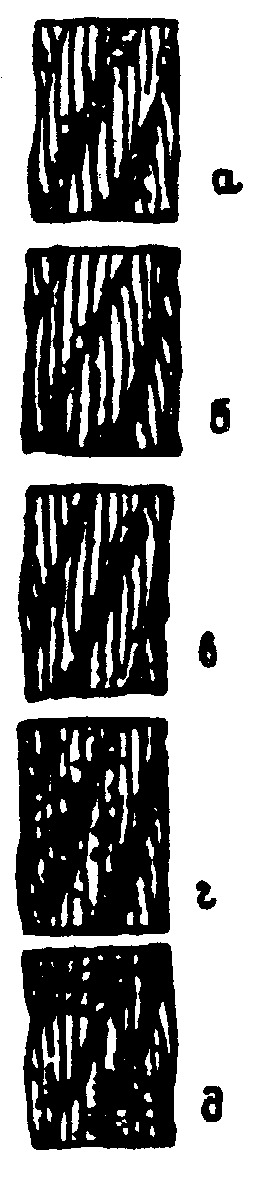 Рис. 4. Износ наружных проволок каната крестовой свивки:а — небольшие лыски на проволоках; б — увеличенная длина лысок на отдельных проволоках; в — удлинение лысок в отдельных проволоках при заметном уменьшении диаметра проволок; г—  лыски на всех проволоках, уменьшение диаметра каната; д — интенсивный износ всех наружных проволок каната (уменьшение диаметра проволок на 40%)Рис. 5. Поверхностная коррозия проволок каната крестовой свивки:а - начальное окисление поверхности; б — общее окисление поверхности; в — заметное окисление; г — сильное окисление; д - интенсивная коррозияУменьшение диаметра проволок в результате поверхностного износа или коррозии, %Число обрывов проволок, % от норм, указанных в табл. 1108515752070256030 и более50Фото_______________________________(личная подпись)Выдано "____"___________199___г.печать учебного заведенияПротокол № ___________от «___ » ____________199__ г.Председатель комиссии _____________________(подпись)За какое нарушение изъят ТАЛОН № 1__________________________________________________________________________________________________________________(должность лица,___________________изъявшего талон) «__» _________199__ г.            ______________             (подпись)линияотрезаУчитывается и хранится службой охраны труда ТАЛОН № 1к удостоверению № ____________владельца _________________________________________________нарушившего правила и нормы безопасности труда (производственную инструкцию) при ________________________________________________________Талон изымается при нарушении владельцем удостоверения правил и норм безопасности трудалинияотреза____________________________________________________________________________________________________________________________________________________________________________________                (должность лица,______________________________                 изъявшего талон)                               ______________                                     (подпись)За какое нарушение изъят ТАЛОН № 2____________________________________________________________________________(должность лица,___________________изъявшего талон) «__» _________199__ г.            ______________             (подпись)линияотрезаУчитывается и хранится службой охраны труда ТАЛОН № 2к удостоверению № ____________владельца _________________________________________________нарушившего правила и нормы безопасности труда (производственную инструкцию) при ________________________________________________________Талон изымается при нарушении владельцем удостоверения правил и норм безопасности труда.После трехкратного нарушения владелец лишается удостоверения с отстранением его от обслуживания объекта и с правом сдачи экзамена по истечении 3 мес.линияотреза____________________________________________________________                (должность лица,______________________________                 изъявшего талон)«___ » _________________199 __ г.                               ______________                                     (подпись)№ п/пНаименование механизма, узла, деталиРезультаты проверкиФамилия, инициалы и должность лица, устранившего нарушение1Металлоконструкция2Тормоза:грузовой лебедкистреловой лебедки3Приборы безопасности:ограничитель грузоподъемностиконцевые выключателиуказателисигнализаторы4Канаты:грузовойстреловой5Крюковая подвеска и6крюк7Освещение, отопление8Противовес9ГидроцилиндрыДефекты, выявленные в процессе работыОперацияРисунокСигналПоднять груз или крюк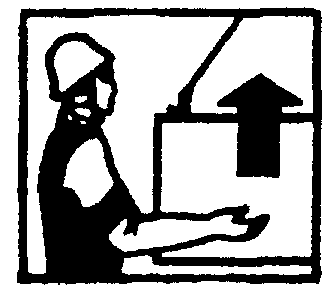 Прерывистое движение рукой вверх на уровне пояса, ладонь обращена вверх, рука согнута в локтеОпустить груз или крюк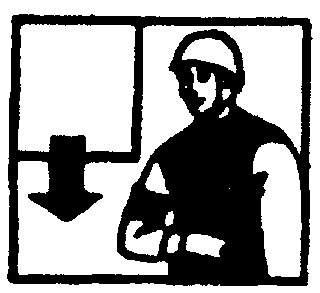 Прерывистое движение рукой вниз перед грудью, ладонь обращена вниз, рука согнута в локтеВыдвинуть или задвинуть стрелу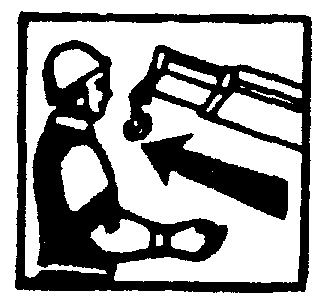 Движение рукой, согнутой в локте, ладонь обращена в сторону требуемого движения стрелыПовернуть стрелу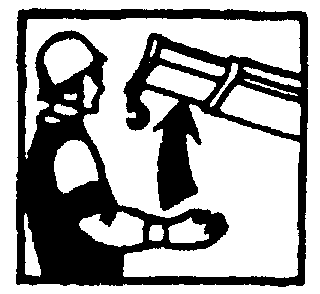 Движение рукой, согнутой в локте, ладонь обращена в сторону требуемого движения стрелыСтоп (прекратить подъем или передвижение)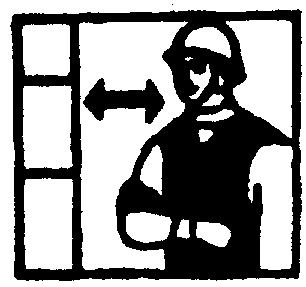 Резкое движение рукой вправо и влево на уровне пояса, ладонь обращена внизОсторожно (применяется перед подачей какого-либо из перечисленных выше сигналов при необходи-мости незначительного перемещения)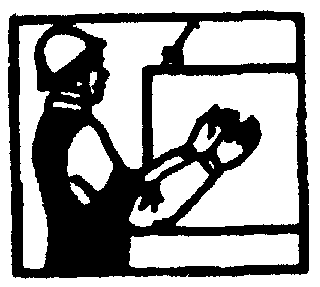 Кисти рук обращены ладонями одна к другой на небольшом расстоянии, руки при этом подняты вверх